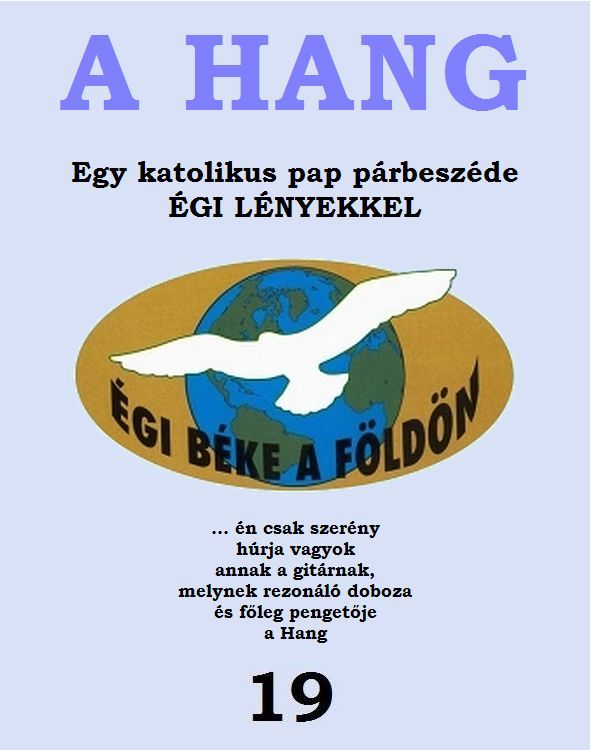 VÉLEMÉNYEK A HANG CÍMŰ KÖNYVEKRŐL„Nagyon sok könyvet elolvastam már eddig, de ilyen tisztán, kézzel fogható értelemmel, ennyire kivitelezhető, ennyire alkalmazható, megtanulható, világos értelmezéssel még nem találkoztam.” (K. Gyné)„Ma már úgy érzem, hogy a HANG-könyvek nélkül nem volna érdemes élnem. Ez egy igazi KINCS! ARANYBÁNYA számomra!” (özv. P. Péterné)„Csodálatos eredménye van ezen könyvek olvasásának! Nekem ezek segítségével sikerült visszatalálnom Istenhez, és úgy érzem, mindent megkaptam Vele.” (H. János)„A HANG-kötetek olvasása közben olyan életszemlélet alakult ki bennem, amely gyökeresen megváltoztatta az életem. Sokkal könnyebben veszem az akadályokat. Ilyen boldog és békés még nem voltam, mint mostanában, pedig 45 évet már megértem.” (P. Ferencné)																	„Hálás szívvel mondok köszönetet Istennek, hogy a HANG-kötetek által tisztultabban látok és ítélhetek meg dolgokat. Sok mindenben megváltoztam, nap mint nap érzem a vigasztalást, a lelki békét. Kiegyensúlyozottabb lettem, rálátok hibáimra. Őrangyalom, lelki mesterem segítő szeretetére egyre inkább ráérzek.” (M. Béláné)„Olyan szeretet árad a sorokból, amihez semmit sem lehet hasonlítani. Tulajdonképpen minden levélben egyet hirdet és kér tőlünk Krisztus. Ez nyújt vigaszt a mindennapjaimra, és ez boldogít, hogy Ő létezik, és szeret engem!” (K. Csaba)											“Elmondhatom, hogy a Hangot olvasva jutottam el a helyes Útra, az egyedüli Útra, amin járni érdemes. A könyvek hatására nyílt ki a szívem szeme, találtam meg a lelki békémet, az én Uram, Jézus Krisztus, szeretetét, amit most már életem végéig szeretnék megőrizni. Mivel ez a szeretet elhozta számomra a Földön elérhető legcsodálatosabb boldogságot, másoknak is azt kívánom, legyen benne részük!” (K. Ferencné)Lehet egy ember életében nagyobb csoda annál, minthogy megélje a lelkében kiterjedő Isten boldogító jelenlétét? Biztos, hogy nincs! Valóban: Az Isten országa bennünk van!” (Cs. Adrien)„Mindennap, minden szentmisémben megköszönöm Istennek testvéreimet, a HANG-könyvek olvasóit, terjesztőit. Tehát mindenkit, akik szeretnek, és mindazokat, akik kétkedve, esetleg ellenségesen szemlélik Jézus működését a bennem megszólaló HANG által.” (Dombi Ferenc katolikus pap)Dombi FerencEgy katolikus pap párbeszéde égi lényekkelDombi Ferenc, a 43 Hang kötet szerzője 1927 november 25-én született (Hont.m.) Szob községben, egy tizenkétgyermekes család ötödik gyermekeként, mint első fiú.

Tanulmányait Székesfehérvárott és Szegeden végezte. 1954-ben szentelték pappá. Egy évig káplán, majd hitoktató. 1960-tól az állam nem engedélyezi hivatalos működését Székesfehérvárott és Nagy-Budapest területén. 

1976. október 4-én LÉLEKKERESZTSÉGBEN részesül Alsószentivánon. 

1977-től nem kap engedélyt önálló működésre. 1979-től Pátkán működhet, mint plébános, egészen nyugdíjaztatásáig, 1987-ig. 

Ezután két hónapot tölt Medjugorjében, ahol törött lába csodálatos módon egy pillanat alatt meggyógyul. Az előző politikai rendszer bukása után, 1991-ben engedélyt kap a Váci Megyés Főpásztortól arra, hogy INÁRCS községben kisegítő lelkipásztori munkát végezhessen. Itt a hívek áldozatos szeretete, és a helyi önkormányzat jóindulatú hozzáállása folytán két év alatt plébániát építenek számára, s a Váci Megyés Főpásztortól folytatólagosan évenként engedélyt kap a további működéshez. Itt, INÁRCSON erősödik meg benne a HANG, melyben égi lények gondolatait ismeri fel. E könyv ezeket a gondolatokat tartalmazza. 

"Míg idea valami, addig csak hordozóját boldogítja. A megvalósult idea kell, hogy hordozza Alkotóját. Erre és ezért teremtettelek!" (HANG) 

Működési engedélyét 1997 őszén, a Váci Megyés-főpásztor, a Váci Egyházmegye területére vonatkozóan visszavonta, majd azt 1999 őszén ismét visszakapta.

Betegsége miatt 2002-től a székesfehérvári papi otthonban élt. 2004. május 1-én elhagyta a földi világot, és égi otthonába költözött. 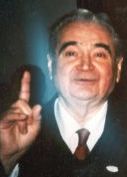 A HANG                                                                            19.                                                                                                                                                                              Egy katolikus pap párbeszéde ÉGI LÉNYEKKELÉn csak szerény húrja vagyok annak a GITÁRNAK,amelynek rezonáló doboza és főleg PENGETŐJE magaA HANGLektorálta: Torma Károlyné, Devich ErzsébetELŐSZÓ1801. SZERETNÉK TISZTÁN LÁTNI!1. Taníthat másokat az, aki nem született újjá?2. Terhes számomra a mostani társaság.3. Hogyan javíthatom magamat?1802. HOGYAN ERŐSÖDHET BENNEM A BIZALOM?1. Bizalmatlan vagyok Istennel szemben.2. A reggeli ima nem megy!3. Feleségemmel szeretnék jobb kapcsolatot kialakítani!1803. AKI ISZÁKOS, AZT A SÁTÁN SZÁLLJA MEG?1. A Sátán szállja meg hozzátartozóimat, amikor isznak?2. Hogyan segíthetek rajtuk?3. Jól teszem, ha a HANG-könyveket másoknak ajánlom?1804. MEDDIG TART SZABADSÁGOM? HOL A HATÁRA?1. Gondolataim könnyítést javasolnak életemben.2. Beleszólhat más kozmetikázásaimba?3. Összeköthetem életemet azzal, akitől néha félek?1805. A HANG VÉLEMÉNYE A „BOKOR”-RÓLVéleményt kérek a „Bokor”-ról és a Bokorligetről!1806. KERESEM ÉLETEM MEGOLDÁSÁT1. Leendő gyermekeimről kérdezem a HANG-ot.2. Mi van problémánk hátterében?3. Milyen irányban változzunk?1807. HALLOTTAM JÉZUST!Jézus szólt hozzám egy alkalommal álmomban.1808. CSÖBÖRBŐL VÖDÖRBE...Egy csalódás után kialakult kapcsolatom is csalódásba torkoll?1809. VÉLEMÉNYT KÉREK EGY MÉDIUMRÓL!Egy amerikai médium közléseiről kérdezem a HANG-ot.1810. HOGYAN HALT MEG APÁM?Édesapám halálának körülményeit szeretném tudni!1811. NYUGALOM UTÁN VÁGYOM!1. Elhunyt édesanyámról szeretnék tudni valamit!2. Apám társa komoly gondot okoz.3. Lesz-e valaha nyugodt családi életem?1812. „DUÁLRÓL” ISMÉT!1. A „duállal” kapcsolatban kérdezem a HANG-ot.2. Mozgássérült testvéremért mit kell tennem?1813. KÖDBEN JÁROK!Súlyos családi problémámból nem látom a kiutat.1814. BENNEM IS JÉZUS HANGJA SZÓL?1. Jézustól kaptam belülről a HANG-ot?2. Jézus testét miért nem vehetem magamhoz naponta?3. Vannak olyanok, akik nem hiszik, hogy égi hang a HANG.1815. SOKAN NEM HISZNEK A HANG-BAN!A kapott jézusi tanítások forrását sokan nem hiszik. Ez fáj.1816. SZERETNÉK JÉZUSSAL TALÁLKOZNI!1. Mostani férjem mellett döntöttem. Jó ez?2. Mi a HANG véleménye rólam?3. Miért nem látom, hallom Jézust?1817. JÓ, HA MEGIDÉZZÜK HALOTTAINKAT?1. Egy halottidézőről kérek véleményt!2. Apámmal kommunikáltam?3. Jézussal beszéltem?1818. KICSIT NEHÉZ FELFOGÁSÚ VAGYOKNehezen értem a HANG-könyveket.1819. ISTEN MIT AKAR VELEM?1. Mi a szándéka Istennek a betegségeimmel?2. Hálával tartozom családomnak a kapott erőért?3. Leszázalékoltassam-e magamat?1820. HOGYAN FEJLŐDJEM TOVÁBB?1. Hogy fejlődtem az utóbbi időben?2. Szükségem van-e arra, hogy jógázzam?3. Hogyan láthatom meg feladatomat?1821. GÁTLÁSOS VAGYOK1. Beszédzavarom van.2. Össze tudok-e sodródni olyannal, aki segít lelkileg?3. Mire kell tennem a hangsúlyt?1822. GYENGE A HITEM1. Hiszek Istenben, bár gyenge a hitem.2. Nehezen viselek el egy csalódást.3. Helyreállítható-e a régi kapcsolatom?1823. ISTENÉLMÉNYEM VOLT?Egy megrendítő élményt éltem át. Kiválasztott vagyok?1824. MAGAMRÓL, CSALÁDOMRÓL1. Jézus akarata az, hogy hittant tanítsak?2. Családommal kapcsolatban mi számomra a legfontosabb?3. Gyermekeim jövőjével kapcsolatban kérdezem a HANG-ot.1825. CSALÁDOM ÉS MUNKAHELYEM GONDOT JELENTENEKGondban vagyok férjemmel, fiammal, munkahelyemmel.1826. A MÉDIUMOT KÉRDEZEMSaját nevében kérek magyarázatot a HANG sugallatáról!1827. TANULNI SZERETNÉK!1. Hogyan kell szeretni tanítani?2. Jó volna egy magasabb szellemi vezető!3. Elhunyt feleségemről megtudhatok-e valamit?1828. IRÁNYÍTÓRA VAN SZÜKSÉGEM!1. Álmomban rávettek arra, hogy szakadjak el a Földtől.2. Küldj nekem irányítót!3. Hiteles ember akarok lenni!1829. NYUGTALAN VAGYOK1. Férjem halála óta nem tudok megnyugodni.2. Jól segítek olyankor, amikor más mulasztását pótolom?1830. GYERMEKEMÉRT ÉLEK1. Isten mellett a gyermekem az első életemben.2. Húgom miért halt meg fiatalon?3. Mindenkit féltek.1831. A MEGBOCSÁTÁSRÓL1. Valaki megjelent nekem, de nem tudom ki és miért.2. Valaki szólt hozzám a sötétben. Ki volt az?3. Mikor célszerű a megbocsátás?1832. NEM ÉRTEK EGYET SZÜLEIMMELSzüleim terveivel nem azonos az én elgondolásom magamról.1833. LEHET EGY GYERMEK IS ROSSZ?1. Egy gyermek 7 éves kora után már nem él Istenben?2. Miért hal meg valaki kisbaba korában?3. Lehet átok alatt élni úgy, hogy nem tehetünk róla?1834. HOGYAN FEJLŐDJEM TOVÁBB?További fejlődésünk útját szeretnénk látni!1835. ANYÁM ÁTOK ALATT VAN?Rontás van anyámon?1836. MIÉRT NEM VÉDI ISTEN AZ ÁRTATLANT?1. Miért engedi Isten a Gonosz működését?2. Miért nem védi Isten az ártatlant?3. Miért halhat meg olyan szülő, akire még szükség volna?1837. ANYÁMBAN NINCS SZERETET1. Anyánk nem szeret bennünket.2. Sokféle baj gyötör. Sokszor már szeretnék meghalni!3. Hogy van édesapám?1838. SZENVEDEM A MAGÁNYT1. Szeretnék megtérni, visszatérni!2. Megbántam bűneimet, és könnyek között imádkoztam.3. Nagyon szenvedem a magányt. Mi a teendőm?1839. MIT JELENT, HOGY JÉZUS AZ ÚT?Hogyan tudom Jézust ÚT-ként vállalni?1840. SZENVEDÉSEM FELAJÁNLÁSÁRÓLHogyan kell felajánlanom szenvedéseimet?1841. MEGBOCSÁTHATÓ A GYILKOSSÁG?Megöltem egy embert! Van erre bocsánat?1842. HOL HIBÁZTAM? MI VAN LEÁNYOMMAL?1. Miért kellett leányomnak fiatalon meghalnia?2. Hol van most ő?3. Miben hibáztam én?1843. MIÉRT BÁNTANAK ENGEM?1. Miért bánt szóval engem a fiam?2. Miért durva hozzám a férjem?3. Milyen alapon von engem felelősségre sógornőm?1844. ELVÁLÁSRÓLLehet-e legjobb megoldás az elválás?1845. BÉKÉTLENSÉG VAN BENNEM1. Miért van békétlenség a mi családunkban?2. Munkahelyemen úgy érzem, lelkileg „kiégek”.3. Milyen irányban kell jobban fejlődnöm?1846. ELÉGEDETLEN VAGYOK1. Férjem halálát megakadályozhattam volna?2. Hiányoznak a pécsi engesztelő órák!3. Nem szeretném gyermekeimet elveszíteni.1847. A NYOLC BOLDOGSÁGRÓL1. Lopás ellen a riasztót és a lelkére beszélést jónak tartod?2. Csoportunk jó úton halad?3. A nyolc boldogságról szeretnék többet tudni!1848. MIÉRT NEM JÓK A PAPOK?1. Hogy tudta megtenni egy pap azt, amit megtett ellenem?2. Miért nem tud egy püspök megfelelően intézkedni?1849. BENNEM ÉS VELEM...Sok furcsa dolog történt bennem és velem.1850. PÁPA ÉS SZENT PÉTER1. Lehet kereszténnyé tenni egy országot erőszakkal?2. A pápalátogatás annyira fontos?3. Jézus Péterre építette az egyházát?1851. ŐRANGYALOKRÓLŐrangyalokról, szentekről kérdezem a HANG-ot.1852. CSALÁDOMÉRT MIT KELL TENNEM?Szeretnék családommal jó kapcsolatot kiépíteni!1853. VASÁRNAPRÓL, IMAFORMÁRÓL, GYÓNÁSRÓL1. Hogyan szenteljem meg a vasárnapot?2. Egy gyülekezet imaformáját tegyem-e magamévá?3. Milyen sűrűn gyónjunk?1854. BÁNT AZ IGAZSÁGTALANSÁG1. Megtaláltam azt, aki után mindig vágytam.2. Nagyon nehezen beszélek.3. Nagyon bánt az igazságtalanság.1855. MÚLTAM, JELENEM, JÖVŐM1. Mi a feladatom magammal és családommal szemben?2. Lesz erőm vágyaim szerint cselekedni?3. Halálközeli élményben volt részem. Miért?1856. FÉRJEMRŐLFérjem elhagyott. Nagyon fáj, hogy gonosz lett. Megtér-e?1857. EGÉSZSÉGES ÉS BOLDOG AKAROK LENNI1. Hogyan lehetnék egészséges, boldog és hosszú életű?2. Mit kell magamon javítanom?3. Lesz-e megfelelő társam?1858. MÉLTATLANNAK ÉRZEM MAGAM1. Fiam fiatalon meg fog halni?2. Min kell változtatnom?3. Szeretnék tanítvány lenni, de erre nem vagyok méltó!1859. PÁRKAPCSOLATRÓL, BEAVATÁSRÓL1. Jó úton járok-e?2. Párkapcsolatról kérdezem a HANG-ot.3. Egy beavatásról kérdezem a HANG-ot.1860. FÉLEK1. Sok és nagy a lehúzó erő bennem!2. Félelmemnek mi az alapja?1861. HIVATÁSSZERŰEN SZERETNÉK GYÓGYÍTANI!1. Találok-e megfelelő társat?2. Gyógyíthatok hivatásszerűen?3. Jövőmről kérdezem a HANG-ot.1862. FESZÜLETRŐL, SKIZOFRÉNIÁRÓL1. Szeretnék ágyam fölé egy keresztet.2. Leányom skizofréniában szenved.1863. DEPRESSZIÓRÓL1. Depresszióra vagyok hajlamos.2. Félek magamtól, mert tudok jósolni, asztalt táncoltatni.3. Furcsa álmaim vannak.1864. A TIZED MEGFIZETÉSÉRŐL, SZIMBÓLUMOKRÓL1. A bibliai tizedről kérdezem a HANG-ot.2. A szimbólumokról kérdezem a HANG-ot.3. Istentől kapja ismereteit egy tiszteletben álló ember?1865. JÉZUS HARCAIRÓL1. Jézus hogyan harcolt a Sátánnal?2. Jézus testi-lelki szenvedéseit meg lehet érteni?3. A legnagyobb szellemek sem értik egészen Istent?1866. SZÜKSÉGEM VAN GYÓGYSZERRE!1. Szeretnék növekedni a Jézus iránti szeretetben!2. Kihagy az emlékezetem.3. Gyógyszer nélkül nem tudok aludni.1867. AZ ALKOHOLIZÁLÁSBÓL KI LEHET GYÓGYULNI?Férjem alkoholista. Megváltozik valaha?1868. A „SZERETET FÉNYE” ALAPÍTVÁNYRÓLKik és miért alapították a „Szeretet fénye” alapítványt?1869. MINTHA ELSZAKADNÉK NÉHA A FÖLDTŐLNéha mintha elszakadnék a földtől.1870. ÖNVÉDELEMRŐL, KULTÚRÁRÓL, NEMZETRŐL1. Van-e jogos önvédelem?2. Kultúránk, nyelvünk, nemzetünk érdekében mit kell tennünk?3. Lesz-e a világégés után nemzet?1871. LEHET INKARNÁLÓDNI NÖVÉNYBEN?1. Menjek, maradjak, vagy rám van bízva?2. Szeretnék egy jézusi csoporthoz tartozni!3. Ember inkarnálódhat növényben?1872. KÖNNYEN SÍROK. ANYÁMRÓL, TESTVÉREMRŐL1. Néha rám jön a sírás. Miért?2. Testvérem hamarosan itthon lesz?3. Anyámat ki akarta bántani álmában?1873. NINCS ELÉG ÖNURALMAM!1. Néha nem tudok parancsolni önmagamnak.2. Helyreállhat-e barátommal régi kapcsolatunk?3. Miben kell változnom? Sokat vádolom magamat.1874. PÁROM ISTEN AJÁNDÉKA?Vőlegényemet az Isten rendelte mellém?1875. AZ EMBER NEM AUTOMATA!Tizennégy különböző kérdés.1876. FURCSA FÉNYKÉPEKRŐL, EGY IRÁNYZATRÓL1. Furcsa fénykép-felvételekről kérdezem a HANG-ot.2. Egy közismert szellemi irányzatról (R.S.) kérek véleményt.1877. HÁLA ÉS TOVÁBBI KÖNYÖRGÉSHála és köszönet mellett kérem tovább segítségedet!1878. PÁRBESZÉD-IMÁRÓL, JÉZUS-ISMERETRŐL1. Hogyan lehet Jézusért élni?2. Csak az evangéliumokból ismerhető meg Jézus?3. Mi a párbeszédima?1879. SEGÍTENI SZERETNÉK!1. Mozgásképtelen rokonom látja, hallja a szellemeket.2. Beteg keresztszüleimen nem tudok segíteni.1880. NEM LÁTOK TISZTÁN1. Szeretnem és tisztelnem kell azt, aki elhagyott?2. Bizonyságot kellett volna erről tennem?3. Mi a teendő?1881. ŐRANGYALOKRÓL1. Az őrangyalok munkájáról kérek véleményt!2. Hogyan kerülhetek közelebb Jézushoz?3. Elhunyt édesanyámról szeretnék tudni valamit!1882. HOGYAN TUDNÉK SZOLGÁLNI?1. Szolgálni akarlak!2. Vágyom és félem is az emberek társaságát.3. Munkanélküli vagyok.1883. NAGYON FÁJLALOM BŰNEIMET1. Életem bűneit nagyon fájlalom!2. Haladok-e a józan gondolkodás felé?3. Szeretnék Veled boldog lenni!1884. BOLDOGTALANUL VAGYOK VALLÁSOSVallásos vagyok, és szerencsétlen az életem.1885. GYÓGYÍTHATÓ A DEPRESSZIÓM?Depressziós vagyok!1886. EGYETLEN MEGOLDÁSNAK TUDOM MAGAMATSegíteni szeretnék valakinek, akinek talán egyetlen megoldása én lehetek!1887. Kérdező. HOGYAN ADHATOK MINDENT ODA?1. Otthoni problémám karmikus keresztem?2. Hogyan lehet mindent odaadni?3. Te küldted azt, aki sokat segített? Van közös feladatunk?1888. LEHANGOLT, NYUGTALAN VAGYOK1. Mi tesz lehangolttá, nyugtalanná?2. Férjemet milyen szellem irányítja?3. Hogyan viszonyuljak egy önző gyermekemhez?1889. OSTOBA A MAGYAR NÉP?1. Miért engedi meg Isten a magyarságnak ezt, ami van?2. Miért olyan ostoba a mi népünk?3. Tehetünk valamit azért, hogy ne legyünk ilyenek?1890. ÉRDEKEL AZ EZOTERIKA1. Jó irányban haladok-e?2. Nagyon érdekel az ezoterika. Miért?3. Őrangyalomról, angyalokról szeretnék többet tudni!1891. KRITIKUS VAGYOK1. Jézus szól a médiumokon keresztül?2. Közismert médiumok könyveit nem fogadom kritikátlanul.3. Hogyan lehetek Istennel szemben szabad?1892. BIZONYTALANSÁGBAN VAGYOKFélelmeimet legyőzve szeretnék lelkileg fejlődni!1893. ELVISELHETETLEN SZÁMOMRA FÉRJEM HALÁLANem tudom feldolgozni férjem halálát.1894. JÉZUS A FORRÁSA VÁGYAIMNAK?1. Letör az, hogy munkanélküli vagyok.2. Vágyom vissza Angliába. Jézustól van ez?1895. MÁS ÉRDEKÉBEN SZÓLOKTanácsot kérek barátnőm betegségére!1896. JÉZUS ÚTJÁN JÁROK?Evangéliumi úton járok-e?1897. RENDEZETT SZERETNÉK LENNI!1. Kis csoportunk életképes-e?2. Hogyan rendezhetem a házasságomat?3. Miért nem merek kiállni Isten mellett?1898. PÁRKAPCSOLATRÓLPárkapcsolatról kérdezem a HANG-ot.1899. A MEGOLDÁS EGYEDÜL JÉZUSBetegségemre csak Jézusnál van megoldás.1900. HALLANI SZERETNÉM A HANGOT!Szeretnék üzenetet kapni a HANG-tól!1901. KAPCSOLATOKRÓL KÉRDEZEM A HANGOT1. Anyámmal nem jó a kapcsolatom.2. Egy beavatásról kérdezem a HANG-ot.3. Párkapcsolatomról kérek tanítást!1902. TÚLNYÚJTÓZKODTAM A TAKARÓMONHázépítésből származó előre nem látott gondok gyötörnek.1903. BIZONYTALAN VAGYOK MAGAMBAN1. Alkalmas vagyok önismereti csoport létrehozására?2. Belevonjam-e az egyik közös ismerősünket munkámba?3. Jogi problémám van egy közös pénzzel kapcsolatban.1904. HALLUCINÁLTUNK?Hallucináltam vagy valóságot éltünk át egy erdei tisztáson?1905. ODAADTUK MAGUNKAT NEKED?1. Teljes-e az önátadásom?2. Leányom teljesítette életfeladatát?1906. ÖNZŐ VAGYOK. FEJLŐDNI SZERETNÉK!1. Nagyon én-központú vagyok.2. Családomra nem tudok térítő módon hatni.3. Nagyon szeretnék lelkileg fejlődni!ELŐSZÓNagyon nagy szeretettel köszönöm a válaszlevelet, amely megadta kérdéseimre a feleletet. Ezek figyelembevételével hoztam meg számomra a legideálisabb döntést, és most már nyugodt vagyok. Ez azt jelenti, hogy jól döntöttem!Legyen szíves tolmácsolni köszönetemet és hálámat az Úrnak, amit ugyan nap mint nap magam is megteszek, de szeretném, ha Önön keresztül is meg tudnám köszönni a válaszokat és azt a rengeteg ajándékot, biztatást, szeretetet, amit a HANG által kaptam és kapok Tőle.Nagyon szépen köszönöm a HANG megküldött köteteit! Nagyon jó egészséget kívánok és erőt, áldást, hogy folytassa ezt a nem mindennapi munkáját.Béke legyen Önnel!Tisztelettel J. Zoltán1996. októberKöszönöm a fenti sorokat.Dombi FerencInárcs#1801. SZERETNÉK TISZTÁN LÁTNI!Kérdező:1. Taníthat másokat az, aki nem született újjá?2. Terhes számomra a mostani társaság.3. Hogyan javíthatom magamat?HANG:	»	Kedves Barátom!1. Amint egy beteg orvos is tud gyógyítani, úgy olyanok is tudnak tanítani, akik azt, amit tanítanak, talán nem veszik komolyan. Az újjászületés nem tartozik tehát a tanítás lényegéhez! Az újjászületés lényegéhez az az alázat tartozik, amely a nyitottságnak, a tanulékonyságnak és a meglátott jóért vállalt mulandó, földi élet elvesztésének ötvözete áll!2. A Szentlélek valóban a kapcsolatok lelke. De ez nem jelenti azt, hogy a Szentlélek ellen lenne az, ha valaki kilép egy kapcsolatból. A fontos az, hogy erre az a felismerés vezesse a kilépőt, hogy lélekben, szeretetben ezáltal jobban tud fejlődni! Mindaddig várni kell, amíg ez meg nem világosodik a kilépő előtt!Az áldozatvállalásoknak határai vannak! Ha egy társaság akkora áldozatot kíván meg valakitől, hogy az már nyugtalanná, békétlenné teszi, tehát lelki gubanccá válik az illetőben, vagyis akadályozza a békés, örömteli, lelki kibontakozást, akkor azt a társaságot ott kell hagynia annak, aki e kapcsolatnak a szenvedő alanya!3. Kétségtelen, hogy ördögűzést is végeznie kell önmagán annak, aki azt veszi észre, hogy valami gonosz sugallat hatása alá került. Ennek egyszerű módja az, hogy az Én nevemben, tehát Jézus nevében rá kell parancsolnod az ártani akaró erőre, hogy távozzék! Ha ennek nincs megfelelő hatása, akkor kérned kell az angyalok segítségét, hogy erősítsék erődet, s így győzelemre tudnak segíteni. Természetesen nagyon fontos, hogy ne keresd, hanem inkább kerüld a rosszra vezető alkalmakat, mert aki keresi a bajt, az meg is találja azt, aki játszik a tűzzel, az számíthat rá, hogy összeégeti magát! Elég a józan ész, hogy valaki eldöntse, mi válik hasznára, mi válik kárára.Ha lelkileg valóban fejlődni akarsz, akkor fogadd meg tanácsomat! Naponta legalább negyedórát töltsünk együtt! Aki nem biztosít legalább ennyit arra, hogy Velem elbeszélgessen, tehát ha valakinek még negyedóra imája sincs naponta, azzal nem tudok mit kezdeni!Megáldalak a HŰSÉG LELKÉVEL!  «#1802. HOGYAN ERŐSÖDHET BENNEM A BIZALOM?Kérdező:1. Bizalmatlan vagyok Istennel szemben.2. A reggeli ima nem megy!3. Feleségemmel szeretnék jobb kapcsolatot kialakítani!HANG:	»	Kedves Barátom!1. Ha jobban megismersz Engem, akkor nem leszel bizalmatlan Hozzám, HOZZÁNK! Nálad nem az általánosságban vett bizalmatlanság a probléma, hanem az, hogy bizonytalan vagy abban, vajon Én vagyok-e az illetékes mindig, amikor bízni akarsz Bennem. Erre azt kell mondanom, hogy a legritkább esetben vagyok illetékes. Abban vagyok illetékes, hogy erődet felülmúló feladat elvégzését nem kérem soha tőled, és nem engedem, hogy olyan kísértés érjen, amit ne tudnál legyőzni, ha az Én segítségemet kéred! Mindenképpen fontos tehát, hogy jobban megismerj Engem!2. A reggeli ima szoros kapcsolatban van az esti lefekvéssel. Ha nem tudod reggel megoldani azt, hogy pár percet együtt tölts Velem, akkor a napnak olyan időszakát kell kiválasztanod, amelyet úgy élsz meg, hogy akkor indítod el a napodat. Ez lehet bármelyik óra!Nem szabad, hogy fejfájást eredményezzen nálad a Velem való találkozás! Ha valóban Hozzám emeled lelkedet, akkor frissebb, üdébb, kiegyensúlyozottabb leszel, mint előtte voltál! Csak az a jó ima, tehát érdemben csak az találkozik Velem, akit ez a találkozás épít, buzdít és vigasztal! Ahol ez nem történt meg, ott a legjobb szándék mellett sem tudtam megérinteni az imádkozót!Ha saját szavaiddal elmondod Nekem gondolataidat, érzéseidet, és kéred további életedre áldásomat, akkor képtelenség, hogy lélekben ne töltődnél föl Velem annyira, amennyire erre szükséged van!3. Automatikusan következménye van annak, hogy Velem milyen a kapcsolatod. Ha feleséged szeret Engem, akkor pozitív irányt vesz kettőtök kapcsolata. Ha feleséged nem úgy akar gondolkodni, mint Én, akkor negatív hatást vált ki nála, ha te szeretsz Engem! Tehát értelmetlen próbálkozás az, hogy őt állítsd helyembe! Nem rajta keresztül érhetsz el Engem, hanem Rajtam keresztül érhetsz el hozzá! Ha ő is ezt az utóbbi utat választja, tehát Rajtam keresztül akar eljutni jobban hozzád, akkor boldogok vagytok, akkor javul, épül, szépül kapcsolatotok. Ha nem ez utóbbi utat választjátok, akkor az Isten sem tud segíteni rajtatok!Én vagy abszolút első vagyok valaki életében, vagy nem is vagyok ott! Isten plusz egy fő mindig abszolút többség! Az egész világ Isten nélkül még a nullánál is kevesebb az erkölcs, tehát a boldogság rendjében!Nagyon szeretlek, és megáldalak a HŰSÉG LELKÉVEL!  «#1803. AKI ISZÁKOS, AZT A SÁTÁN SZÁLLJA MEG?Kérdező:1. A Sátán szállja meg hozzátartozóimat, amikor isznak?2. Hogyan segíthetek rajtuk?3. Jól teszem, ha a HANG-könyveket másoknak ajánlom?HANG:	»	Drága Gyermekem!1. Minden „rossz” melletti döntés valamiképpen szabad utat nyit az ősellenség számára. Ő pedig nagyon makacs, erőszakos és önző. Ez azt jelenti, hogy aki rosszat tesz, az rosszul jár.Az ital önmagában nem rossz. De ha valaki azért iszik, hogy meneküljön valami olyannak a szembesülésétől, ami szellemi munkára ösztönözné őt, akkor ez a döntése bizony utat nyit a Sátánnak!Az a szellemi munka, amely elől az iszákosok kezdetben menekülnek, nem más, mint az önismeret vállalása. Nincs elég alázatuk, sem bátorságuk arra, hogy szembesüljenek önmagukkal. Így másokra hagyják azt a munkát, amit nekik kellene elvégezniük ahhoz, hogy önmagukban és maguk körül is elviselhetőbbé váljék az élet.Segíteni csak akkor lehet rajtuk, ha maguk is akarják. Különben nem! Kár minden dorgáló szóért, veszekedésért! Akire a Sátán rátette a kezét, akit karmai között tart, az ettől csak akkor menekülhet, ha BELÜLRŐL akar elindulni, megváltozni, és belátva, hogy egyedül erre képtelen, mások segítségét, elsősorban természetesen az Én segítségemet kéri. Minden más próbálkozás csak tüneti kezelés, és csak rövidtávon, rövid ideig hatásos.2. Csak az ima és a türelmes szeretet az, ami megoldást tud ajánlani azoknak, akik boldogtalanságukat értelmük félretevésével gondolják megszüntetni!Neked magadban ki kell tisztáznod, hogy neked nem árthat senki! Csak legfeljebb megnehezíthetik az életedet, de te az élet nehézségeiből is csak győztesen, szellemi, lelki gazdagodással kerülhetsz ki mindaddig, amíg Hozzám akarod alakítani gondolkodásodat! Tehát te sem mondhatsz le arról a szellemi munkáról, ami nélkül csak boldogtalan lehetsz!3. Nagyon természetes, hogy a HANG-könyvek terjesztése, a Biblia terjesztése, szent énekek, imák terjesztése csak hasznára lehet a jó szándékú embereknek. Értelmednek és szívednek egyaránt parancsa az, hogy a HANG-könyveket Én diktálom, médiumom írja, és ti terjesztitek. Az emberiség szellemi, lelki gazdagodása állna le azzal, ha e három közül bármelyik hiányozna! Én az Atyám iránti szeretetből diktálom, a médiumom a Szentlélektől betöltve írja, ti pedig Irántam való szeretetből terjesztitek.Az ne zavarjon, hogy nem fogadja mindenki pozitív módon e könyveket! Engem sem fogadtak szívesen sokan, pedig Rólam köztudott volt, hogy mindenkivel csak jót tettem!Mindent meg kell tenned annak érdekében, hogy ne kelljen magadat mulasztással vádolnod! A többi nem a te dolgod!Megáldalak a BIZALOM és a BÁTORSÁG LELKÉVEL!  «#1804. MEDDIG TART SZABADSÁGOM? HOL A HATÁRA?Kérdező:1. Gondolataim könnyítést javasolnak életemben.2. Beleszólhat más kozmetikázásaimba?3. Összeköthetem életemet azzal, akitől néha félek?HANG:	»	Drága Gyermekem!1. Bármilyen gondolatod jön, mérlegre kell tenned! A mérleg az a szabadság, amely lehetővé teszi benned az Én életem kibontakozását. E szabadság akkor valósul meg és annyiban, amikor és amennyiben függetlenülni tudsz lelked mélyén személyektől, és megtanulsz feladatokban gondolkodni.A reggeli imáidban ezt a célt kell kitűznöd magad elé! Az Én szándékom szerint nem akkor teszel jót, ha másokra hallgatsz, hanem akkor, ha Rám hallgatsz. Nem akkor hallgatsz Rám, ha valaki azt mondja, hogy belőle Én beszélek hozzád, hanem akkor, ha önmagadban hallod, mit kívánok tőled. Amíg szíved nem él zavartalan békét, addig bizonyos zavaró állomások még nincsenek kiiktatva életedből. Amíg ez van, addig nem szabad sorsdöntő lépésre határoznod magadat!Nem az tehát a fontos, hogy könnyítő vagy nehezítő gondolataid jönnek, hanem az, hogy Tőlem jönnek vagy sem. Tőlem jöhetnek könnyítő és nehezen elfogadható feladatokra szóló felhívások egyaránt!2. Mindenki mindenbe beleszólhat, csak nem kell figyelembe venni mindig a beleszólást. Ha valakinek kedveskedni akarsz, akkor vedd figyelembe a beleszólását. Ha azt veszed észre, hogy valaki uralkodni akar rajtad, és átlépi a te szabadságkörödet, akkor ne vedd figyelembe a beleszólását. Semmiképpen se engedelmeskedj gondolkodásodat kikapcsolva, de halld meg mások érvelését, s ha belátod, hogy számodra előnyös, amit mondanak, akkor vedd figyelembe. Ha ezt nem látod be, akkor még a legközelebb álló embertársad sem lehet szempont arra, hogy önmagad szeretetét félretedd! Légy óvatos azokkal szemben, akik nevelni akarnak téged, és amennyire lehetőséged van rá, tartózkodj az ilyenektől! Az önszeretet: CSÚCSÉRTÉK! Szeresd felebarátodat, mint ÖNMAGADAT!3. Soha ne kösd össze életedet olyannal, akitől bármiben is tartasz! Soha nem kösd össze életedet olyannal, aki nevelni akar! Soha! Ha e téren nem hallgatsz Rám, akkor tudnod kell, hogy nem segíthetek neked a jövőben! Én csak azoknak tudok segíteni, akik nem másoktól, hanem Tőlem akarják megtudni, hogy mit és hogyan csináljanak. És ezt ne tolmács útján akarják megtudni, hanem közvetlenül. A HANG-könyvek mindenkinek azt javasolják, hogy ne másokban, hanem befelé, önmagukban élő jelenlétemre figyeljenek. Azért vagyok benned is, hogy érted legyek benned! Ez akkor is igaz, ha az egész világ másképpen gondolja!Amikor azt mondtam, hogy nagyobb szeretete senkinek sincs annál, mint aki életét adja embertársáért, ekkor Én nem állapotszerű vértanúságra gondoltam! Állapotszerű vértanúságot csak Értem szabad vállalni! Mert egyedül csak Én tudlak boldogítani!A jelenben megtalált boldogsága csak annak van, akinek leghőbb vágya az, hogy élete legboldogabb órája a halála órája legyen! Ezt azt jelenti, hogy vagy abszolút első vagyok valakinek életében, vagy nem is vagyok ott!Megáldalak az OKOSSÁG és az ÓVATOSSÁG LELKÉVEL!  «#1805. A HANG VÉLEMÉNYE A „BOKOR”-RÓLKérdező:Véleményt kérek a „Bokor”-ról és a Bokorligetről!HANG:	»	Kedves Barátom!Amikor a BOKOR BÁZISKÖZÖSSÉGRŐL kérsz véleményt, akkor tulajdonképpen az Én, országotokban föllelhető, legradikálisabb működésemről kérsz véleményt, melynek szükségszerű velejárója, mint egy lengőinga két oldalon történő kilengése, hogy a Bennem megélt egység ellenpólusaként a széthúzás szelleme is megjelenik!Semmiképpen sem megoldás tehát arra törekednetek, hogy ne legyen széthúzás! Arra kell tennetek a hangsúlyt, hogy a Velem való egység álljon minden Bokor-tag életének fókuszában!E pár sorban a lényeget már el is mondtam. Most ezt fogom kifejteni a következő sorokban.Velem kapcsolatban lenni, Bennem elmélyülni azokon a vonalakon kell, amelyeket adottságoknak neveztek. Az adottságok azért adottságok, mert Részemről ezek vonalán vannak elvárásaim veletek szemben! Amint az egyéniség érlelő talaja a magány, a személyiségé pedig a különböző emberi kapcsolatok, s az ember e kettő harmóniája révén válik egészséges emberré, úgy az adottságok és a lehetőségek (tehát a talentumok) egymásra találása révén épül és szépül az Isten országa közöttetek, ha a hangsúlyt a Velem való élő kapcsolatra teszitek.Az általatok oly jól ismert kicsiség, kiszolgáltatottság, szegénység nem cél, hanem közeg, melyet sem megcélozni, sem kijavítani nem kell. Az alázatos ember átlépi önmagát akkor is, ha dicsérik, akkor is, ha szidják.A kiszolgáltatottság olyan, mint a rét virága. Kiszolgáltatott viharnak, napsugárnak egyaránt. Ha öntudatra ébredne, akkor sem tenne semmit, hogy változtasson helyzetén, mert tudná, hogy sem a viharról, sem a napsugárról nem neki kell gondoskodnia. Akiben tehát él a hit, abban él a bizalom is!A szegénység pedig nem a nélkülözéssel azonos, hanem egy bizonyos nemtörődömséggel, amellyel kezeli azokat az anyagi javakat, amelyek a napi szükségletek szempontjából rendelkezésére állnak. Ilyenkor nem hanyagságról van szó, hanem arról, hogy az így felszabadult idő- és erőenergiát képességei és lehetőségei összehangolásával jobban fel tudja használja a szeretni tanítás érdekében!Rendnek lenni kell! Az Általam számotokra elhozott és felkínált BÉKE lényegéhez tartozik a REND. De az Én békém nem a rend nyugalma, hanem a különbözőségek dinamikus harmóniája! Tehát nem statikus, hanem dinamikus REND!Tőlem jövő, tehát teremtő erőmet hordozó kívánság az, hogy a BOKOR-KÖZÖSSÉGEKBEN mindenki azt gondolja, azt mondja és azt tegye, amit jónak lát, s közben hallgassa, figyelje a többieket!Amint bizonyos folyók áradása révén vált biztosítottá sok jó termőföld, s így sok ember megélhetése, úgy a képességek és lehetőségek összefonódása és a Bennem való elmélyült, az Én szándékom irányában megtett tevékenység szükségszerűen átszakítja azokat a gátakat, kereteket, amelyeket az intézményesülés hoz létre annak érdekében, hogy a REND nyugalma legyen az Én BÉKÉMNEK jellemzője, a különbözőségek dinamikus harmóniája helyett. A REND nyugalma a hatalmasok vágya. A különbözőségek dinamikus harmóniája pedig maga a TEREMTŐ látványos élete közöttetek! Ennek belátására rendre árat kell fizetnetek!Ti szent dolognak tartjátok a barátságot, mely vagy azonosak között alakul, vagy azonossá tesz, pedig csak a Velem vállalt partnerség tesz egy kapcsolatot szentté. Teremtményt nagyobb kitüntetés nem érhet annál, minthogy lehetőséget kap arra, hogy partnere legyen a Teremtőjének! A Földön soha nem alakulhat ki végleges, életet biztosító intézményes keret, mivel minden, ami él, valamilyen irányban mindig FEJLŐDIK!A BOKOR-BÁZISKÖZÖSSÉG nem küzdőtere a jónak és a rossznak olyan értelemben, hogy halálos sebet kaphatna, és így végleg legyőzhető lehetne benne a jó. Nem, mert nemcsak elvben, de gyakorlatban sem alkalmazható itt olyan hatalmi harc, amely trónfosztást és trónra emelést tűz ki célul. Bárki ilyen céllal indulna harcba, máris automatikusan nem lehetne e KÖZÖSSÉG tagja, mivel célja érdekében a kicsiség, kiszolgáltatottság és szegénység közegét el kellene hagynia!Ne legyen hát senki gondban ezekben a közösségekben a tekintetben, hogy az egységre törekvést fontosnak tartaná! Egy kicsit sem kell erre törekednetek! Ez Lelkem feladata! Nektek csak arra legyen gondotok, hogy ne hagyjátok el a közeget, s tegyetek meg mindent a gondolat, szó és tett mezején, hogy Velem legyen élő a kapcsolatotok. Vagyis mindent meg kell tennetek, hogy ABSZOLÚT ELSŐ legyek, legalább mint törekvési irány, az életetekben. ABSZOLÚT ELSŐ pedig akkor vagyok, ha nincs második! Tehát a napi teendőitekben Lelkem irányítását állapotszerűen kell igényelnetek, és ezt az igényt rendre fel kell szítanotok, rendre meg kell vizsgálnotok magatokban. Ennek biztosítására feltétlenül fontos a második kötelék!Első és második kötelék nélkül tehát senki nem lehet állapotszerű BOKORTAG! És mivel mindig lesznek olyanok, akik e két köteléket nemcsak fontosnak tartják, hanem áldozatokat is vállalva fenntartják, ezért e BÁZISKÖZÖSSÉG nem eszköz arra, hogy valaki Velem EGY legyen, hanem maga az az ÚT, amit Magammal azonosnak fogalmaztam meg, amikor ezt mondtam: ÉN VAGYOK AZ ÚT..!Már többször hangoztattam, hogy Isten nem személyválogató, hanem szerepeket kiosztó. Aki nem vállalja a Tőlem kapott hivatást, vagyis a szeretni tanítást, vagy tudatosan eltúlozza azt, az leválik Rólam, az ÚTRÓL, és ezzel már nem is Bokor-tag! Aki pedig nem tudatosan túloz e téren, azt a közösség tagjai úgyis rendre fogják utasítani, ha mégoly okos, akkor is! Így az, amiért közétek jöttem, nemcsak világító fáklya az emberiség egén, de a botrány sziklája is a Földön, és Én erről mondtam, hogyha valaki neki esik, szétmorzsolódik rajta, ha pedig ez esik valakire, szétzúzza azt!Ne legyen hát gondod, hogy mi lesz a jövőben a BOKORRAL, mert a BOKOR nem egy a sok irányzat közül, hanem a BOKOR ÉN VAGYOK! ÉN VAGYOK KOROTOK ÉLŐ, ÉGŐ CSIPKEBOKRA! És Én lesátánoztam azt, aki az Én jövőm miatt gondban volt (Máté 16:23)!Mondok most pár szót a BOKORLIGETRŐL is. Maga a BOKOR ugyanis, magjában azonos a Bokorligettel! A BOKOR azért BOKOR, amiért a szőlőtő szőlőtő! E szó, BOKOR, egy megelőlegezett elnevezése annak, hogy ÁGAI, mint a szőlővesszők a tőkéből, az ágak a BOKOR gyökeréből nőnek az ég felé!Mint említettem, az Én békém nem más, mint a különbözőségek dinamikus harmóniája által bemutatott REND. Olyan ez, mint egy zenekar, melynek alaphangja a Szentlélek. Erre kell minden egyes hangszernek ráhangolódnia. A dallam nem más, mint az Én földi életem közöttetek. A sugárzó központ pedig annak az égi SZENTHÁROMSÁGNAK szeretet-közössége, amelynek földi mása kell legyen az autonóm egységekből, Lelkemre hangolt egyénekből, az általam felkínált különböző szerepeket felvállalt csoportokból harmóniában összefonódó ÉLETKÖZÖSSÉG. Amíg ez nincs, addig lehetnek gyönyörű és szépen muzsikáló hangszerek, lehetnek alkalmilag, múló villanásra összeállt zenekarok, de nincs Általam elgondolt hegyre épült város, szilárd tartóra helyezett égő lámpa, tehát az az Általam Földre imádkozott EGYSÉG, mely azonos Lelkem által az Atya és az Én EGYSÉGEMMEL úgy, hogy át tudjam adni nektek dicsőségemet, hogy elhiggye a világ az Én egyedülálló, pótolhatatlan és helyettesíthetetlen küldetésemet minden ember és nép megmentésére (János 17:20-23)!Zavaró körülmény lehet az, hogy ez eddig nem sikerült, de szó sem lehet arról, hogy mert nem sikerült, hát nem is sikerülhet! Eddig más sem sikerült a világ megmentése érdekében!Itt az ideje, hogy kezdjetek el abban a közegben, amely által bokor a BOKOR, tehát a kicsiség, kiszolgáltatottság, szegénység közegében, az okosság és óvatosság fegyvereinek állandó alkalmazásával elindulni az ÉLETKÖZÖSSÉG megvalósítása felé. Vagyis külön-külön Lelkemre hangolódva, az életközösség érdekében különböző szerepeket felvállalva, a szeretni tanítás szolgálatában engedve, hogy összhangot teremtsek közöttetek Magammal, rámutatva arra, hogy mindenkinek véget ér szabadságköre ott, ahol a másiké kezdődik.Senki ne gondolja, hogy máról holnapra megvalósulhat az, ami nem organizált, hanem élő organizmus! Ne a megvalósulás legyen hát életetek serkentője, hanem a megvalósítás, a Velem átélt partneri kapcsolat!Az első lépés semmivel sem kisebb értékű, és semmivel sem nélkülözhetetlenebb, mint az utolsó! Akinek gondolatában érlelődik az életközösség megvalósítása, akinek szándékában áll ennek elősegítése, annak nincs semmi más feladata, mint az, hogy a jelenben a szívében ápolja az Általam felkínált szívbékét, melyet előbb kifejtettem. Minden más az Én Lelkemnek gondja (1. Kor 3:6)!Nagyon szeretlek, és megáldalak aTISZTÁNLÁTÁS LELKÉVEL!  «#1806. KERESEM ÉLETEM MEGOLDÁSÁTKérdező:1. Leendő gyermekeimről kérdezem a HANG-ot.2. Mi van problémánk hátterében?3. Milyen irányban változzunk?HANG:	»	Kedves Barátom!1. Amit te kívánsz az első kérdésedben, az olyan, mintha egy el sem ültetett mag azt kérdezné, hogy milyen termés várható, mely az ő életelhalásának a következménye lesz.Ne érts félre! De egy tizenhat éves leánnyal való kapcsolatod nem adhat elég alapot arra, hogy a jövődről fantáziálj akkor, amikor még a jelened sem elég megalapozott! Mielőtt valaki magasba akarna lendülni, előbb szilárdítsa meg a talajt, ahonnan el kell rugaszkodnia, mert különben nemcsak lendülni nem fog tudni, de még jobban bele fog mélyedni abba az ingoványba, ahonnan el akart rugaszkodni!2. Problémátok hátterében éppen az áll, hogy hiányzik a szilárd talaj mindkettőtök lába alatt! Ha nagy általánosságban akarnám kifejezni Magamat, akkor azt kellene mondanom, hogy hiányzik a jelennek a megfelelő megszentelése! Hiányzik környezetetekkel az a harmónia, amely mint háttér éretté, szilárddá tudná tenni leendő életed építményének alapját. Ilyen esetben a környezettel úgy és akkor épül ki a megfelelő harmónia, ha saját erőd, fáradozásod révén igyekszel azt biztosítani azok beleegyezésével és segítségével, akikkel eddig is össze volt kötve az életed. De ez még önmagában nem elég. Pontosan ennek kell megvalósulnia társad részéről is, az ő családi, rokoni, baráti szálainak felhasználásával, egyetértésével. A házasság nem egyszerű magánügy! Egy házassággal kapcsolatban életekről, életek sorozatáról van szó! Tehát a házasság semmiképpen sem kaland!, hanem a halálnak egy neme! Olyan, mint a magnak a sorsa, melynek el kell halnia ahhoz, hogy termést hozzon! Nagyon fontos tehát a talaj, ahová vetik a magot!3. Ha jól átgondolod az előző mondatokat, akkor magad is rájössz, hogy a Velem való kapcsolat elmélyítése irányában kell fejlődnöd, fejlődnötök! Isten mindenkit Önmagára teremtett Általam, Velem és Bennem! Ha valaki nem erre teszi a legnagyobb hangsúlyt, akkor a legtökéletesebb lehetőségek és eszközök ellenére is csak idő kérdése, és tönkremegy a házassága. Pontosan a megfelelő alap hiánya miatt, pontosan a földi élet ingoványa miatt!Kedves Barátom! Te megkérdeztél Engem, mert a legjobbat akarod önmagadnak és társadnak. Ezt nagyon bölcsen tetted! Ha ez a magatartásod életté tud válni benned, tehát, ha természeteddé válik az, hogy problémáidra Nálam keress megoldást, akkor tapasztalni fogod, hogy vagy Én veszem kezembe életed gondjait, vagy erőt adok a kezedbe és bölcsességet a szívedbe, hogy Általam, Velem és Bennem te oldd meg a megoldandókat!Nagyon szeretlek, és megáldalak!  «#1807. HALLOTTAM JÉZUST!Kérdező:Jézus szólt hozzám egy alkalommal álmomban.HANG:	»	Drága Gyermekem!Igen. Én szóltam hozzád! Amit mondtam, azt azért mondtam, hogy életed tartalma, célja az legyen, amit mondtam. Tovább kell adnod nemcsak létem valóságát, hanem azt is, hogy Én mindenkivel találkozni szeretnék már földi életetek folyamán. Hidd el, hogy ez Velem sikerülni fog neked!Ha tanulmányozzátok az evangéliumaimat, akkor megértitek, hogy ez nagyon is lehetséges! Mindig ott vagyok olyankor, amikor összejöttök nevemben! Mindig ott vagyok, amikor imában Hozzám fordultok! Mindig ott vagyok, amikor rászorulókkal találkoztok! Mindig ott vagyok, amikor hittel és szeretettel olvassátok evangéliumaimat, amikor olvassátok a Bibliát, amikor olvassátok a HANG-omat!Neked küldetésed az, hogy tudomásul véve, átélve a Velem való találkozás örömét, tovább add ezt a felismerést. Sok gyermekem nem tudja átvenni Tőlem örömöm, szívbékém életerősítő forrását, mert félreinformált, tájékozatlan. Tehát nem a rosszindulat az oka, hanem a hiteles felismerés hiánya az, ami miatt boldogtalanok vagytok. Én az egész életeteket meghatározó akarok lenni számotokra, mert az örök boldogság nem a földi halállal kezdődik, hanem a Velem való boldogító találkozással!Nagyon szeretlek, és szeretném, ha úgy szeretnél viszont, hogy ennek következtében mások is Általam, Velem és Bennem elkezdenék szeretni mindazokat, akikkel egy kocsiban utaznak az örök haza felé!Megáldalak SZERETETEM LELKÉVEL!  «#1808. CSÖBÖRBŐL VÖDÖRBE...Kérdező:Egy csalódás után kialakult kapcsolatom is csalódásba torkoll?HANG:	»	Drága Gyermekem!Életed legnagyobb problémájának tartod azt, hogy olyan párkapcsolatban találd meg életed értelmét, amely nemcsak elviselhetővé, de boldogítóvá is tudja tenni napjaidat. Ez a vágyad nagyon természetes! Boldogságra vagy teremtve, s erről, még ha akarnál, sem tudnál lemondani! Amire fel kell hívnom a fegyelmedet, az az, hogy ne keverd össze az eszközt a CÉLLAL!A CÉL valóban a teljes boldogság! A teljes boldogság nem részekből áll! Aki rész-boldogságokból akarja összeállítani a teljes boldogságát, aki úgy gondolja, hogy sok-sok boldog nap jelenti a boldogságot, az a csalódások olyan sorozatát vállalja fel, amelynek következtében előbb-utóbb feltétlenül menekülésben, narkotikumokban, bódultságokban próbálja elviselhetővé tenni a földi élet nehézségeit.Ha azt a boldogságot akarod megtalálni, amire teremtve vagy, akkor a párválasztás, bár nagyon fontos, de csupán eszköz lehet számodra! Eszköz arra, hogy a CÉL, aki ÉN VAGYOK, egyre tisztultabban legyen elérhető, megtapasztalható, átélhető számodra! Éppen ezért nemcsak a leendő párod eszköz, hanem te is eszköz kell hogy légy az ő számára annak a CÉLNAK elérésére – az ő számára –, aki ÉN VAGYOK! Isten mindenkit Önmagára teremtett Bennem. Ezért mindaddig nyugtalan marad szívetek, amíg Bennem meg nem találjátok igazi otthonotokat!Most egy nagyon fontos igazságra hívom fel figyelmedet! Ha valaki számára a főhangsúly az eszközön van, akkor a CÉLT soha el nem érheti. Ha valaki számára a főhangsúly a CÉLON van, akkor feltétlenül rátalál arra az eszközre, tehát az igazi párjára, aki aztán boldogságának nem kerékkötője, hanem segítője lesz további életükben. Ha ezt megérted, akkor tudod, mit kell tenned. Ha nem értetted meg, akkor nem tudok segíteni rajtad.Nagyon szeretlek, és megáldalak az ÉRTELEM LELKÉVEL!  «#1809. VÉLEMÉNYT KÉREK EGY MÉDIUMRÓL!Kérdező:Egy amerikai médium közléseiről kérdezem a HANG-ot.HANG:	»	Kedves Barátom!Elöljáróban „védő beszédet” mondok az említett közlésekkel kapcsolatban, utána rátérek taglalására.A földi életnek kétségtelenül természetéhez tartozik az, hogy még a legjobb, a legszentebb, a legnemesebb gondolat is olyan mértékben képes megszokottá válni, hogy elveszíti életalakító, életet formáló erejét. Ilyenkor a figyelemfölkeltésnek egyik módja az, hogy engedélyt kap a megtévesztő arra, hogy megtévesztő információival bizonyos témák újra beszédtémává legyenek köreitekben, s így a már félretett vagy elfelejtett kijelentéseim újra életre keljenek. Ez hát az oka annak, hogy időnként „felháborító” eszmék, gondolatok láthatnak napvilágot Isten engedélyével a szellemvilágból. Ezek mind az istenszeretők javát szolgálják! Nézzük most az említett információkat részletesebben.1. A megtévesztés mindig „sztaniolba van csomagolva”. Általában sok „igen” és kevés „nem”. Tehát sok olyan kijelentés, ami igaz, és kevés olyan kijelentés, ami nem igaz. De, mint tudod, elég egy lavór kölnivízbe egy kanál trágyát keverni, már dobhatod is ki az egészet! Így van ez az igaz és hamis kijelentésekkel is!A rejtett gőg, illetve az alázat hiánya is jelzi azt, hogy megtévesztővel van dolgotok. Csak ott van kellő alázat, ahol a kinyilatkozó mindenkor kész arra, hogy az evangéliumaimban talált tartalmakkal kontrolláltassa szavait. Csak ott van kellő alázat! Az evangéliumokban Én mindent átadtam nektek. A HANG-könyvekben és minden hiteles médiumom által nem adok más ismeretet, mint amit az evangéliumok, a Biblia tartalmaz. Csupán arról lehet szó, hogy amit magjában mondtam el kétezer éve, azt most médiumaim által jobban kifejtem, s így életetek jelen szakaszában könnyebben tudjátok tanításomat gyakorlati életetekre alkalmazni!2. A személyes Isten személyét illetően kétségtelen, hogy fontos előbb meghatározni azt, hogy ki mit ért személy alatt. Mert valóban Isten személye nem úgy személy, mint ti vagytok. De az is kétségtelen, hogy jobb szót nem tudtok rá kitalálni, mivel ami nem személy, pl. a Dinári Alpok vagy egy tenger öble, az nem szerethető úgy, mint egy személy. Istent pedig személyként kell tudnotok szeretni, ha azt akarjátok, hogy Ő boldogságotok forrása legyen! Lelkesíteni eszme is képes, de személyt csak személy tud boldogítani!3. Aki nem fogadja el, hogy igazat mondtam akkor, amikor megjövendöltem kereszthalálomat és feltámadásomat, az elsősorban önmagában indít el egy olyan folyamatot, ami sehová sem vezet! Csupán szétterül, mint valami pocsolyává degradálódó tiszta forrás, mely már nem frissít, hanem fertőz. Teljesen mindegy, hogy ezt a lelki, szellemi öngyilkosságot milyen körítéssel követi el valaki önmagán, és ajánlja másoknak, a lényeg egy olyan átkos istentagadás, amely előbb-utóbb süketté, vakká, érzéketlenné teszi az Általam felkínált szívbékére (amely a különbözőségek dinamikus harmóniája) mindazokat, akik az ilyen pocsolyából isznak, vagy akár csak ilyenben fürdetik magukat.4. Abban is van igazság, hogy a „Gonosz” csak annyiban létezik, amennyiben hisztek benne, de ez csak bizonyos megszorítással igaz. A Gonosz léte nem függ hitetektől, de hatása igen. Aki Bennem hisz, annak nem tud ártani, mert a szeretet körén belül az Isten mindenható, tehát az Istent szeretőknek minden a javára válik! De aki kilép a szeretet bűvköréből, annak bizony nagyon tud ártani a Gonosz! Az ő malmára azok hajtják a vizet, akik a Földön nem hisznek e Gonosz létezésében!Kedves Barátom! Amint megjövendöltem, jönnek hamis krisztusok és álpróféták, és ha lehet, még a választottakat is megtévesztik. De ez csak akkor válhat valósággá, ha nem győzitek le magatokban a közömbösséget, s nem teszitek újra élővé magatokban kétezer éves tanításomat.Örülök, hogy nem maradtál közömbös! Megáldalak aHŰSÉG LELKÉVEL!  «#1810. HOGYAN HALT MEG APÁM?Kérdező:Édesapám halálának körülményeit szeretném tudni!HANG:	»	Drága Gyermekem!Kérésed részben jogos. Jogos annyiban, amennyiben e vérkapcsolat a te földi életedet is részben megjellegzi! Tiéd ő, mert magadnak választottad, és fontos, hogy e választásodat komolyan vedd! Nemcsak neked volt szükséged édesapádra, hanem neki is szüksége volt reád!Földi életetek születése előtt annyi minden történik veletek! De mégis, az a rövid kis idő, amit egy kicsit kiterjedt jelennek is mondhattok, mivel emlékeitekkel és terveitekkel ölelitek át, töltitek meg, ami a ti földi életetek történelme, számotokra a vérkapcsolat egy kicsit a másikban élést is jelenti. Ezért jogos érdeklődnöd apád halálának körülményeiről is!De amint a Földön egy ember gondolata csak akkor válik ismertté mások számára, ha ezt az illető kinyilvánítja, úgy minden szándék, ami egy cselekedet mögött van, mindaddig csak arra tartozik, aki azt szándékolja, amíg az illető ezt ki nem nyilvánítja. Még Én sem mondhatom el senkinek, médiumaimnak sem azt, amit valaki nem akar másoknak tudomására hozni.Többször utaltam rá, hogy ismerem tanítványaim benső szándékvilágát, de soha nem nyilvánítottam ki ezt úgy, hogy a másikat ezzel kompromittáltam volna.A te kívánságod bármennyire is jogosnak tűnik, nem látni semmi alapját annak, hogy e téren az esemény részletes ismerete növelné benned az Irántam való szeretetet, ami pedig a lényeg!Engem szeretni csak akkor lehet hátrafelé nézve, ha nem mással, hanem az önmagával történt eseményeket akarja valaki kielemezni. Erre élesen rámutattam, amikor a „Tékozló fiú” példabeszédét elmondtam (Lukács 15:11-32). Amíg mások életét akarjátok magatok számára átlátszóvá tenni, addig mindig ki vagytok téve egy olyan tévedésnek, amit nem tudtok kikerülni még a legjobb esetben sem. Ez pedig az, hogy fölmentő vagy elmarasztaló ítélet fogalmazódik meg bennetek annak ellenére, hogy soha nem tudhatjátok a Földön azt, hogy valaki mit örökölt, milyen hatások érték, és azt sem, hogy élete folyamán akarata hogyan működött együtt Velem, tehát Isten kegyelmével!Ezért sokkal fontosabbnak tartom számodra azt, hogy előre nézz! Az eke szarvára tett kézzel nem lehet hátra figyelni, mert akkor az eke nem vág egyenes barázdát. Márpedig az idő nem foroghat visszafelé, csak előre! Arra kell koncentrálnod, hogy az előtted álló időt, napot, hogyan tudod egyre jobban szeretetben megélni! Erre pedig segítséget nem az ad, hogy édesapáddal mi volt, hanem hogy veled mi van, és általad mi lesz!Hidd el, nagyon szeretlek. Senki meg sem közelítheti azt a szeretetet, amit Én élek meg irántad. Boldogságodat hordom szívemben! Nagyon szeretném, ha ezt átadhatnám neked! De ez csak akkor és annyiban történhet meg, amennyiben és amikor te átadod magadat Nekem!Megáldalak azzal a látással, amely e mondatból árad: „Mi ez az örökkévalósághoz képest!?” Megáldalak tehát aTISZTÁNLÁTÁS LELKÉVEL!  «#1811. NYUGALOM UTÁN VÁGYOM!Kérdező:1. Elhunyt édesanyámról szeretnék tudni valamit!2. Apám társa komoly gondot okoz.3. Lesz-e valaha nyugodt családi életem?HANG:	»	Drága Gyermekem!1. Minden fontos tudnivalót elmondott édesanyád akkor, amikor a Földön erre lehetősége volt. Most neki is, neked is meg kell tanulnotok azt, hogy hogyan kell élnetek úgy, hogy a vérkapcsolat, mint megkötözöttség, minél kisebb befolyást gyakoroljon rátok.Amint a földi életnek fontos eszköze a vérkapcsolat, mert ez teszi lehetővé, sőt kényszerítővé a gyakorlati szeretet egyértelműségének rendezettségét azok között, akiket ilyen kapcsolat köt össze, úgy ennek a kapcsolatnak, mint megkötözöttségnek, gyakran negatív jelentősége van a földi életen túl, főleg arra nézve, aki itt maradt a Földön. Na, ez a mondat kicsit nehezen érthető, ezért egyszerűsítem.Elvileg mindenkit kell szeretni. De gyakorlatilag tíz-húsz embernél többet nem tudtok szeretni. E körön belül a vérkapcsolat fontos szerepet játszik. Azonos rászorultság esetén előnyben van a többivel szemben. De csak azonos rászorultság esetén! Ahol nem áll fönn vérkapcsolat, ott inkább kell szeretnetek ellenségeiteket, mivel az érdekkapcsolat ellen kell tennie annak, akiben az Én szeretetem él!Ahol szülő-, gyermek-, testvér-kapcsolatot vág ketté a halál, ott felismerhető e kapcsolatnak megkötözöttség jellege, mely arra mutat rá, hogy a benső szabadság, ami Lelkem jelenlétének területe (2Kor. 3:17), mennyire valós terület az itt-maradottnak és az eltávozottnak lelkében egyaránt. Mindig arra kell törekednetek, hogy Velem legyetek egyre tisztultabb, egyre elmélyültebb, egyre átéltebb kapcsolatban. Ezt a célt, az erre való törekvést semmiféle megkötözöttség sem segíti elő.Édesanyád halála tehát ne az ő személyét állítsa eléd, hanem mindazt a jót, amit tőle kaptál azért, hogy szeretetben növekedj. Igen, mert ma már ő tisztán látja, hogy csak ennek van értelme a szellemek világában.2. Ha átgondolod az eddig mondottakat, akkor látni fogod, hogy már választ is kaptál e második problémádra. Igen, mert a benső szabadság átélése abban az irányban segíti lelked fejlődését, amelyben felismerheted, hogy mindenki önmaga dönti el, hogy előnyére vagy hátrányára használja fel földi kapcsolatait. Nem mondhatja tehát senki, hogy mások akadályozták növekedését az okos szeretet kibontakozásában. Mindenki csak azt mondhatja el, hogy benső döntése alapján jól vagy rosszul használta fel önmaga számára a körülményeit. Ne légy hát gondban sem édesapád, sem az ő társát illetően, mert senkiről sem tudhatod, hogy mit örökölt, milyen hatások érték eddigi életében, és azt sem, hogy hogyan dolgozott együtt eddig azzal a kegyelemmel, amelyet Én feléje nyújtottam. Bőven elég számodra, ha magadnak akarod befogni a körülményeket, hogy Bennem tudj fejlődni. Ilyen értelemben igaz az, hogy az önszeretet csúcsérték! „Szeresd felebarátodat, mint önmagadat!”3. A benső nyugalmat feltétlenül megtalálja az, aki Hozzám jön (Máté 11:28)! De életed felületén soha nem lesz nyugalom. Amint a tenger a felszínen mindig hullámzik, sőt, néha tajtékzó vihar is tombol a felületén, de a mélységben csend és béke honol, úgy a te földi életedben is, ha Én vagyok számodra a legfontosabb, akkor a mélységben az Én békémet hordozod, amely az ellentétek dinamikus harmóniáját szorgalmazza, míg a felszínen az ellentétek ütközése az, amit szenvedned kell. Az Én földi sorsom sem volt más! A tiéd sem lehet!Megáldalak a BENSŐ BÉKE LELKÉVEL!  «#1812. „DUÁLRÓL” ISMÉT!Kérdező:1. A „duállal” kapcsolatban kérdezem a HANG-ot.2. Mozgássérült testvéremért mit kell tennem?HANG:	»	Kedves Barátom!Nincs duálpár olyan értelemben, hogy bárkinek is sorsa, tehát a boldogsága vagy boldogtalansága bárkitől is függhetne! Van duálpár olyan értelemben, hogy senki sem külön sziget, hanem mindenki valamiképpen része az egésznek, tehát minden hat mindenre.Ez azt jelenti, hogy mindig az a duálpárod, aki itt és most segít neked abban, lehetőséget ad neked arra, hogy Bennem növekedjél, és Felém közeledjél.A házastárs sem duálpár olyan értelemben, hogy nélküle nem juthatnál közelebb Hozzám, és a „legtávolabbi” ismerősöd is duálpárod lehet, ha szeretetben, az Énáltalam felkínált szeretetben növekedésedet elősegíti. Mindenki csak addig duálja a másiknak, amíg ezt teszi!Arról pedig egyenesen szó sem lehet, hogy bárki is közelebb kerülhet hozzád, mint házastársad! A házastárs és a duál szinte soha nem azonos! Mindenki addig duálja a másiknak, amíg segíti Felém, míg a házastárs akkor is házastárs, ha segít, akkor is, ha nem segít.Van tehát olyan, hogy a házastárs duál, de nem állapotszerűen az, míg mint házastárs állapotszerűen az!Meg kell mondjam, hogy sokkal többet ártott eddig a duál-fogalom nektek, mint használt. E fogalom inkább bódításra való, mint boldogításra. Ha nagyon pontos akarok lenni, akkor azt kell mondanom, hogy egyedül Én vagyok mindeninek az igazi duálpárja! Isten mindenkit Önmagára teremtett ÁLTALAM, VELEM és BENNEM! Teremtményi szinten az és akkor a duálod, aki és amikor ezt segíti benned. Állapotszerű duál Rajtam kívül nem létezik!2. Mozgássérült testvéreddel kapcsolatban súlyos probléma előtt állsz, mert ha ő nem vállalja a gondolkodás-átalakítást, akkor a pillanatnyi, gyakorlati szeretet-szolgálat vállalásán kívül rajta segíteni nem tudsz. Nagyon nehéz megértetni egy mozgássérülttel, hogy ő is, mint mindenki, csak azért felel, amiről tehet, tehát a felelősséget, a boldogságot illetően semmivel sem jobb az egészség, mint a betegség. Mindenki boldogsága azon áll vagy bukik, hogy megérti-e a gondolkodás-átalakítás kikerülhetetlen szükségességét!Megáldalak a BÖLCSESSÉG LELKÉVEL!  «#1813. KÖDBEN JÁROK!Kérdező:Súlyos családi problémámból nem látom a kiutat.HANG:	»	Drága Gyermekem!Férjedet alig tudod elviselni, mivel nem hallgat rád, s gyermekeidért olyan felelősséget érzel, amelynek súlyát nem bírod egyedül vállalni. Mi hát a megoldás?Számomra most némi problémát az jelent, hogy nagyon mélyre kell nyúlnom, ha azt várod Tőlem, hogy érdemben segítsek rajtad. E várakozásod jogos és méltányos. Tudok is segíteni! De mivel te az első gombot nem jól gomboltad be, ezért nehezen fogsz tudni megérteni Engem. Ez, bár fáj Nekem, de meg nem változtathatja Bennem azt, hogy azt az igazságot mondjam el neked, ami téged megszabadít. Igen. Az Általam megélt szeretetnek mindig igazságban kell megnyilvánulnia, és az Általam elmondott igazságnak pedig szeretetben.Vannak olyan események, amelyeket nagyon komolyan el kell hinned ahhoz, hogy életed ne ingoványon álljon. Ilyen esemény az, hogy Én valóban eljöttem közétek azért, hogy bennetek lakást vegyek (János 14:23)! Ez nem egy szép szólam, egy kedves ködösítés, hanem olyan realitás, mint a hétköznapi élet!Ha elhiszed, hogy benned vagyok, éspedig érted vagyok benned, akkor meg kell élned, hogy nem személyekben, hanem feladatokban kell gondolkodnod, mert te nem felelsz senkiért, csak magadért! Meg kell értened, hogy az istenszeretőknek minden és mindenkor a javára válik, aki pedig nem istenszerető, annak minden és mindenkor csak arra nyújt lehetőséget, hogy istenszerető legyen, mert különben kénytelen narkotikumokhoz menekülni, tehát bódulni, mert Rajtam kívül senki sem képes boldoggá tenni senkit!Már régen tudnod kellene, hogy felnőtt ember felnőtt embert csak akkor tud nevelni, ha az illető ezt kéri! Kérés nélkül csak önnevelés van!Ismétlem: Mindenki csak önmagáért felel! Teljesen félreismeritek az Istent, ha azt gondoljátok, hogy bárki boldogságának kulcsa egy másik ember zsebében lehet! Ez teljesen képtelenség! Aki úgy gondolja, hogy rajta kívül lévő teremtményektől függ a boldogsága, az nemcsak nem ismeri az Istent, de állandó harcban áll az általa elgondolt istennel! Lelke mélyén azt éli meg, hogy bár lenne ő, akár csak pár percig isten, majd ő megmutatná, hogy hogyan kell istennek lenni! Nyilvánvaló, hogy az ilyen gondolkodás inkább istenkáromlás, mint imádság!Feladatokban akkor tud valaki gondolkodni, ha távlatban tud gondolkodni. Ha rendre felteszed magadnak e kérdést: „Mi ez az örökkévalósághoz képest?!”, akkor lelked mélyén józan feleletet kapsz, s tudni fogod, hogy mi a teendőd.Ha csak annyit hiszel el Istenről, hogy Ő legalább annyira jó, mint te vagy mint egy átlagember, akkor már tudod Róla, hogy erején felül nem ad senkinek –  tehát neked sem – keresztet. Ha pedig valaki úgy véli, hogy mégis túl nagy az Istentől kapott keresztje, akkor, ha elhiszi, hogy benne él az Isten, akkor meg fogja tapasztalni, hogy Isten soha nincs saját erején kívül, tehát mindenkiben ott van Isten ereje is, ha Istent befogadta önmagába.Drága Gyermekem! Csak gondolkodás-átalakítással találhatod meg szíved nyugalmát, és nem társad átalakításával! Ez a tétel mindenkire áll! Férjedre, gyermekeidre egyaránt.Gondolkodás-átalakítás nélkül nincs boldogság! Ezt tudják azok is, akik az italhoz menekülnek ennek érdekében. De az ő, ital által átalakított gondolkodásuk nem boldogsághoz, hanem bódultsághoz vezeti őket, amelyből mindig nagyon keserves a kiábrándulás!Szeretnék nagyon segíteni neked! Ha időt szánsz arra, hogy Velem megbeszéld napodat, tehát azt, hogy naponta mi a feladatod, akkor meg fogod tapasztalni, hogy elég a mának a maga baja, a holnap majd gondoskodik magáról (Máté 6:34).Megáldalak az ERŐ és a HŰSÉG LELKÉVEL!  «#1814. BENNEM IS JÉZUS HANGJA SZÓL?Kérdező:1. Jézustól kaptam belülről a HANG-ot?2. Jézus testét miért nem vehetem magamhoz naponta?3. Vannak olyanok, akik nem hiszik, hogy égi hang a HANG.HANG:	»	Drága Gyermekem!1. Minden olyan gondolat, ami épít, buzdít, vigasztal, Tőlem jön! Nagyon természetes, hogy nem úgy vagyok benned, mint valami tárgy egy kabát zsebében, hanem úgy, mint lelked a testedben! Nemcsak benned élek, hanem érted élek benned, ami annyit jelent, hogy te Általam élsz. Akiben nem élhetek, az lelki halott!Mivel benned élek, hát természetes, hogy szólhatok is hozzád! Szólok is!2. Igaz, hogy naponta nem vehetsz úrvacsorát, mert a te vallásod rendelkezései alapján ez nem lehetséges. De emiatt nem vagy hátrányban azokkal szemben, akik naponta áldozhatnak. Nem, mert Én nem vagyok személyválogató, tehát semmiképpen sem engedem meg, hogy enyéim bármiben is megrövidüljenek, amiről nem tehetnek. Te pedig az Enyém vagy! Ezt tudnod kell!3. Nem is lényeg az, hogy valaki elhiggye azt, hogy Én vagyok a HANG-könyvek forrása. A lényeg az, hogy amit e könyvek közölnek, azokat megtegyétek. Nem azért kell megtennetek, mert Én mondom, hanem azért, mert Hozzám segítenek benneteket! Elég az, ha a médiumom tudja, hogy Tőlem jönnek hozzá a gondolatok. Neki nem feladata az, hogy bizonygassa e mondatok forrását, hanem az a feladata, hogy leírja azokat a ti lelketek épülésére.Aki azzal tölti idejét, hogy különböző fondorlatokkal megpróbálja tagadni, hogy Én vagyok a forrása e könyveknek, az ezzel a pótcselekvésével önmagától rabolja el azt a drága időt, amelyet e könyvekben fellelhető szeretet-élet kibontakoztatására kellene fordítania. Sokan vannak így az evangéliumokkal is!Nagyon szeretlek! LÉGY HŰ HOZZÁM! MEGÁLDALAK!  «#1815. SOKAN NEM HISZNEK A HANG-BAN!Kérdező:A kapott jézusi tanítások forrását sokan nem hiszik. Ez fáj.HANG:	»	Drága Gyermekem!Nem jó az, ha olyasmi fáj, aminek nem kell fájnia! Márpedig annak nem kell fájnia, hogy nem hisznek szavaid forrásában. Az már fájhat, ha azt tapasztalod, hogy az emberek nem akarják elfogadni szavaimat, pedig ezekről tudhatják, hogy mindenkinek csak javát szolgálják.Elég, ha te tudod, hogy Én szólok hozzád! Nem kell ezt a valóságot másokra erőltetned, mivel nem az a lényeg, hogy ki mondja, ki mutatja meg, ki világítja át a szeretet útját, hanem az, hogy az út valóban a szeretet útja legyen. Ez pedig elsősorban nem hit kérdése, hanem megtapasztalásé.Mindenki számára átélhető megtapasztalás az, hogy szeretni jó! Ha ilyen tartalma van mondanivalódnak, akkor elég, ha te tudod, hogy ez Tőlem van! Azok, akik nem akarnak szeretni, mindig meg fogják találni maguk számára a megfelelő ideológiát, mely – úgy gondolják – fölmenti őket a szeretet áldozatának vállalása alól.Te vállalj Engem, s nem kell erőfeszítést tenned annak érdekében, hogy Rám hivatkozva fogadják el azt a jót, ami Tőlem jön. Ami Tőlem jön, az önmagában hordja legyőzhetetlen, megcáfolhatatlan értékét! Szavaimban mindig Magamat közlöm! Nem kell ezt külön bizonygatni!Megáldalak a BÉKE és a HŰSÉG LELKÉVEL!  «#1816. SZERETNÉK JÉZUSSAL TALÁLKOZNI!Kérdező:1. Mostani férjem mellett döntöttem. Jó ez?2. Mi a HANG véleménye rólam?3. Miért nem látom, hallom Jézust?HANG:	»	Drága Gyermekem!1. Ha előző férjed elhagyott, akkor jogod van arra, hogy szabadon döntsd el, hogyan akarod élni tovább földi életedet.Te nem vagy egy tárgy, melyet bárki csak úgy félretehet! Istent szerető ember vagy, és ezért jogod van ahhoz az emberi méltósághoz, amelynek forrása az, hogy Istené vagy!Aki elhagyott, az vegye tudomásul azt, amit tett, és ahhoz tartsa magát! Te mindig légy hű utolsó döntésedhez mindaddig, amíg ezt valaki lehetetlenné nem teszi számodra.Az a lelkiismereti nyugtalanság, amelyet magadban érzel, az egy olyan neveltetés következménye, mely nem számolt a lélek benső szabadságának valóságával, és így olyan köteléket is valósnak állított eléd, ami már régen megszűnt!2. Véleményemet szívesen mondom el rólad reggeli imáidban. Mivel hullámzó a magatartásod, ezért véleményem sem lehet állandó veled kapcsolatban.3. Tévedésben vagy! Látsz Engem! Minden rászorulóban jelen vagyok, és lelkiismereteden keresztül gyakran hallhatod szavamat!Megáldalak a TISZTÁNLÁTÁS és – HALLÁS LELKÉVEL!  «#1817. JÓ, HA MEGIDÉZZÜK HALOTTAINKAT?Kérdező:1. Egy halottidézőről kérek véleményt!2. Apámmal kommunikáltam?3. Jézussal beszéltem?HANG:	»	Drága Gyermekem!1. A halottidézés nagyon veszélyes dolog! A szemtelen szellemek alig várják az ilyen eseteket. Számukra nagyszerű terep ez arra, hogy idegileg tönkretegyék azokat, akik hiszékenységük és kíváncsiságuk révén kinyíltak a szellemvilág felé.Ne halottaitoktól várjatok eligazítást, hanem Tőlem! Azért jelentem meg kétezer évvel ezelőtt, azért írattam az evangéliumokat, azért küldtem tanítványaimat, hogy tegyenek tanítványommá minden népet, hogy lehetőséget kapjatok olyan eligazítások átvételére, amelyek valóban Tőlem valók, és Hozzám vezetnek benneteket!Aki halottidézőket keres fel, az kiteszi magát annak, hogy Helyettem másvalaki kezdi irányítani őt! Vigyázzatok, és legyetek okosak és óvatosak! Csak így menthetitek meg lelketeket!2. Bármikor kommunikálhatsz édesapáddal! Az egész szellemvilág rendelkezésetekre áll! Te bármikor szólhatsz apádhoz, de az egyáltalán nem biztos, hogy Ő visszaszólhat neked! Ez csak olyankor történhet meg, ha feltétlenül fontos számodra. Ezért sokkal biztosabb és eredményesebb is, ha Velem kommunikál valaki, akár halottai, akár saját érdekében teszi ezt.3. Természetesen Velem beszélsz mindig, amikor Velem akarsz beszélni. Tudnod kell azonban, hogy az Én nevemben mások is szólhatnak hozzád ebből a „másvilágból”. Mindig a mondanivaló tartalma a fontos! Ami épít, buzdít, vigasztal, az akkor is Tőlem jön, ha ez közvetítő útján történik.Higgy jobban szíved szeretetében! Benned élek, és általad akarom szeretni azokat, akikre tőled engedélyt kapok. Így vagyunk egymásnak PARTNEREI!Nagyon szeretlek, és megáldalak a HŰSÉG LELKÉVEL!  «#1818. KICSIT NEHÉZ FELFOGÁSÚ VAGYOKKérdező:Nehezen értem a HANG-könyveket.HANG:	»	Drága Gyermekem!Ezekből a könyvekből a lényeget biztosan megérted. A lényege minden mondanivalómnak az, hogy úgy kell szeretnetek egymást, ahogy Én szerettelek titeket. Ezt pedig akkor tudjátok megvalósítani, ha hisztek abban, hogy Én a szívetekben élek.Drága Gyermekem! Valóban Én szeretek a te szíveddel! Hidd el, hogy Lelkem a te lelked lelke. Ez azt jelenti, hogy te az Isten temploma vagy, vagyis egy olyan Isten-áldotta személy, aki által Isten áldása árad a Földre. Köszönd ezt meg, és örülj, hogy ennyire szeretlek, ennyire értékelem földi életedet!Amikor Engem dicsőítesz, akkor magadban gyújtasz olyan világosságot, amely nem éget, nem kormoz, hanem melegít és világít mások számára is, hogy Hozzám találjanak.Nem kell neked olyan okosnak lenned, hogy értelmeddel is fel tudd dolgozni a HANG-könyvek gondolatait. De igenis kell hogy legyen meg benned az az okosság, amely a gyakorlati szeretet megélését segíti elő.Hidd el, hogy benned élek, és általad szeretem mindazokat, akikkel kapcsolatba kerülsz.Megáldalak a HIT, REMÉNY, SZERETET LELKÉVEL!  «#1819. ISTEN MIT AKAR VELEM?Kérdező:1. Mi a szándéka Istennek a betegségeimmel?2. Hálával tartozom családomnak a kapott erőért?3. Leszázalékoltassam-e magamat?HANG:	»	Drága Gyermekem!1. Minden betegség tükör, amely meg akar mutatni valamit magadnak benső világodból. De nemcsak erre valók e betegségek. Arra is valók, hogy azok, akik kevesebb betegségtől is már kétségbe esnek, tanuljanak enyéimtől, hogyan kell a betegségekben hitből élni!Legtöbb ember úgy gondolja, hogy az egészség erkölcsileg nagyobbra értékelhető, mint a betegség. Ez nem így van! Egészséget, betegséget egyaránt lehet arra is használni, hogy valaki növekedjék a szeretetben – amint ez nálad is tapasztalható – és lehet arra is használni, hogy valakiben a zúgolódás szelleme vegye át az irányítást. Köszönd meg, hogy nálad nem így történt!2. Hálával Istennek tartozol mindenért. Amikor embernek adtok hálát, akkor is arról tesztek tanúságot, hogy felismertétek azt a jót, ami másokon keresztül Tőlem felétek áradt. Egymásnak szeretettel tartoztok!3. Aki megteheti, hogy leszázalékolják, az okosan teszi, ha az így nyert időt arra használja, ami mindenkinek élethivatása, vagyis arra, hogy a másokra figyelő és másokat szolgáló szeretet által vágyat ébresszenek másokban is arra, hogy ők is elinduljanak a gyakorlati szeret útján. A szeretni tanításnál nincs fontosabb a világon!Megáldalak SZÍVEM SZERETETÉVEL!  «#1820. HOGYAN FEJLŐDJEM TOVÁBB?Kérdező:1. Hogy fejlődtem az utóbbi időben?2. Szükségem van-e arra, hogy jógázzam?3. Hogyan láthatom meg feladatomat?HANG:	»	Drága Gyermekem!1. Senki nem tapasztalhatja meg saját testének növekedését óráról órára, napról napra. Távlat kell ahhoz, hogy fel tudd mérni, mennyit léptél előre.Mindenkinek jó minden évben rászánnia egy napot arra, hogy az elmúlt évet felmérje magában. Egyéves távlat már nyújt némi támpontot arra, hogy előre vagy hátra lépdelt valaki az elmúlt évben.Megállás nincs a lelki életben! A kilőtt rakéta repül akkor is, ha irányt tévesztett! Fontos tehát az évi pályamódosítás (jó ezt naponta is ellenőrizni), hogy Felém lendülő életed azonos legyen Velem, mint ÚTTAL!2. A jógázás nagyon széles skálán mozoghat. Ezért igennel, nemmel kérdésedre felelni nem lehet. Bizonyos testi és szellemi gyakorlatokra mindenkinek szüksége van, ha karban akarja tartani önmagát. A túlzásoktól óvakodnod kell! Mindent eszköznek kell használnotok a CÉL elérésére. A CÉL pedig az, hogy olyan életállapotot alakítsatok ki magatokban, amely legfontosabb feladatának a szeretni tanítást tartja. Amint szeretni cselekedettel és szóval egyaránt kell, úgy a szeretni tanítás is e két vágányon tud csak értelmesen haladni előre.3. A feladatokban történő gondolkodás alapja a reggeli imádság. Ha reggel átgondolod, hogy Én hogyan akarom benned eltölteni az elinduló napot, akkor feltétlenül megvilágosítom előtted azt, hogy mit várok el tőled, ha Velem akarsz együttműködni.Nem a nagy tettekben, hanem a mindennapi élet apró bajainak, problémáinak boncolgatásában kell alázatos szeretettel együttműködni Velem!Megáldalak a BÖLCSESSÉG LELKÉVEL!  «#1821. GÁTLÁSOS VAGYOKKérdező:1. Beszédzavarom van.2. Össze tudok-e sodródni olyannal, aki segít lelkileg?3. Mire kell tennem a hangsúlyt?HANG:	»	Kedves Barátom!1. Karmikus sorsod e beszédzavar. Azért vállaltad, mert így akartad jóvátenni az egyik életedben elkövetett hibádat, amikor ügyvédként ügyes beszédfordulatokkal nem az igazat képviselted, hanem csak arra törekedtél, hogy híressé válj. Ha elfogadod ezt az állapotot lelkedben, és vállalod, hogy együtt élj ezzel a gátlásossággal, akkor feltétlenül enyhülni fog a hibád, és még hálát is tudsz majd adni azért, hogy olyan vagy, amilyen vagy!2. Nagyon okosan fejezted ki magadat. Összesodródni! E szó már önmagában arra figyelmeztet, hogy nem erőltetés következményéről van szó.Minél fontosabb leszek számodra, minél jobban Rám bízod életed, annál nagyobb lehetőségeid lesznek erre az összesodródásra. Megcéloznod tehát nem ezt kell, hanem azt, hogy örülni tudj Nekem, aki benned élek!Itt térek ki egy kicsit a leveledben említett Lélekkeresztségre, mellyel kapcsolatban méltatlannak mondottad magad.Kedves Barátom! Soha ne legyen szempont számodra az, hogy méltó vagy méltatlan vagy-e valamire. Mindkettő nevetséges önértékelés. Én nem aszerint adok nektek szerepeket, hogy mennyire vagytok méltók vagy nem méltók Hozzám! Nálam nélkül úgysem ér senki semmit! Velem pedig mindenki mindenhatóvá válik a szeretet körén belül! Tedd hát végleg félre az olyan mérlegelést, hogy mire vagy méltó és mire nem vagy méltó! Ezt bízd Rám! Bízd Rám, hogy Én kit és mire tartok méltónak!Annál nagyobb méltóság nem létezik sem égen, sem Földön, hogy valaki Isten gyermeke lehet. E méltóság nem saját erőtök következménye, hanem az Isten szeretetének megnyilvánulása! Ennek örülni kell, és nem álszerénykedően szerénykedni! E téren csak álszerénykedő szerénykedés van! Kérd hát nyugodtam a SZENTLÉLEKBEN történő keresztséget (Lukács 11:13)!3. A hangsúlyt a reggeli imádra kell tenned! Ha áldásommal indítod napodat, ha kéred angyalaim oltalmát, ha felajánlod magadat Nekem, akkor nemcsak áldásom hordozója leszel, hanem másokat is áldásom hordozójává tehetek általad!Megáldalak a BIZALOM LELKÉVEL!  «#1822. GYENGE A HITEMKérdező:1. Hiszek Istenben, bár gyenge a hitem.2. Nehezen viselek el egy csalódást.3. Helyreállítható-e a régi kapcsolatom?HANG:	»	Kedves Barátom!1. Az az állapot, amelyben vagy, olyan, mint mikor hegyek közé kerül valaki, és azt tapasztalja, hogy hiába van rádiótelefonja, nincs vétel! Nincs, mert a körülötte lévő hegyek leárnyékolják telefonját. Nagyon erős és mély hitre volna szükséged, mint ahogy a telefonálónak egy műholdra, hogy értelmesen tudjon kommunikálni. Nálad pedig pont ez a hit hiánycikk!2. Egy fa, ha öntudatra ébredne, s te elmondanád neki, hogy számára jó az, ha viharban van, mert akkor erősödik, bizonyára azt válaszolná, hogy ostobaságokat beszélsz, lennél csak az ő helyében, majd másképpen beszélnél. Akkor nem tudná elhinni, hogy jó neki a vihar, hanem csak azt, hogy az a jó, ha nincs vihar.Az is igaz, hogy a legnagyobb vihar sem tud mit kezdeni egy alázatos kis virággal, de bizony nagyon meg tudja tépázni még a legerősebb, legbüszkébb tölgyfákat is. Így vagy te most szerelmi csalódásodban.3. Bármilyen kiábrándító leszek számodra, mégis meg kell mondjam, hogy nem állítható vissza a régi kapcsolat. Semmiféle szerelmi kapcsolat soha nem állítható vissza eredeti valóságában, ha egyszer csalódáson ment keresztül!A szerelem egészen másra való, mint gondolod! Erről nincs értelme szövegelnem, éppen leárnyékoltságod miatt.Nagyon szeretlek, de ez nem téged, hanem Engem boldogít. Majd ha te is kezdesz Engem nagyon viszontszeretni, akkor fogod megérteni szavaimat.Megáldalak a TISZTÁNLÁTÁS LELKÉVEL!  «#1823. ISTENÉLMÉNYEM VOLT?Kérdező:Egy megrendítő élményt éltem át. Kiválasztott vagyok?HANG:	»	Kedves Barátom!Minden olyan „megrendülés”, amely hatása tisztulás, Tőlem van! Az ilyen esetekre is áll, hogy gyümölcséről lehet felismerni a fát. Ha nem szorongó, hanem felszabadító érzések járnak át valakit egy ilyen élmény után, az az Én Lelkem jelenlétét érzékelteti, mivel a 2Kor. 3:17-ben olvasható megállapítás szó szerint értendő. Vagyis ahol a Lélek, ott a szabadság!Szeretettel kérlek – bár kiválasztott vagy –, ne arra tedd a hangsúlyt, hogy kiválasztott vagy, mert az ősellenség nagyon meg tudja lovagolni az ilyen gondolatot, és a gőgnek csíráját ülteti lelkedbe. Ez egy kicsit már meg is történt. Ezt az mutatja, hogy felmerült benned e kérdés: megérdemled vagy sem? Az ilyen gondolat nagyon buta gondolat.Ti soha és semmit nem érdemeltek meg! Az ilyen gondolati kategória nem létezik az Isten országában. E kategóriával csak a beszűkült, földi gondolkodás próbálja skatulyázni az embereket. Azt, hogy ki mit érdemel, hogy kinek mi jár, az irgalom rendjében egyáltalán nem díjazzák. Az Isten országában senki sem érdemel semmit, senkinek sem jár semmi! Ugyanakkor mindenki mindent megérdemel, és mindenkinek jár minden!Alázatos nem akkor vagy, ha érdemtelennek tartod magadat, és akkor sem, ha érdemesnek tartod magadat. Alázatos akkor vagy, ha ilyesmi fel sem merül benned! Alázatos akkor vagy, ha minden gyalázatot vállalsz meggyőződésedért, s ugyanakkor nyitott vagy afelé, hogyha valaki általad elfogadható érvekkel jobbat nyújt feléd, mint amit te eddig képviseltél, akkor nyitott vagy annak befogadására, tehát akkor vagy alázatos, ha benső fejlődésed érdekében az egészséges rugalmasság birtokában vagySzeretlek, és megáldalak a JÓZANSÁG LELKÉVEL!  «#1824. MAGAMRÓL, CSALÁDOMRÓLKérdező:1. Jézus akarata az, hogy hittant tanítsak?2. Családommal kapcsolatban mi számomra a legfontosabb?3. Gyermekeim jövőjével kapcsolatban kérdezem a HANG-ot.HANG:	»	Drága Gyermekem!1. Más dolog Rólam tanítani, és más dolog Engem tanítani. Te nagyon okosan teszed, ha hittant tanítasz, de feltétlenül arra kell törekedned, hogy ne csupán Rólam taníts, hanem Engem taníts.Engem nem a hittankönyvekből, hanem az evangéliumokból és a szívedre hallgató józan eszedből ismersz meg legjobban.Minden vallás, minden felekezet, minden egyház Rólam tanít, és mindegyik különbözőt tanít Rólam. Engem csak az tanít, aki csak Rám hivatkozik, amikor szeretetről, bűnről, élet-átalakításról tanít. Minden egyház ki akar sajátítani Engem magának, holott minden megtapasztalható egyház csak annyiban az Én egyházam, amennyiben felismerhető bennük az Én történelmi jelenlétem, amely teljesen szinkronban van az evangéliumokból kiolvasható tanításommal. Főleg azzal, hogy „inkább szeressétek ellenségeiteket!” Aki ezt hangsúly-árnyékba helyezi, az Engem helyez hangsúly-árnyékba. Márpedig kivétel nélkül minden létező felekezet ezt teszi. Mint uralkodó hatalom, nem is tehet mást! Ezért nem Engem, hanem csak Rólam tanítanak.Neked tehát arra kell törekedned, hogy ne az értelmet félretevő engedelmességre, hanem az igazság rendjével szemben az értelmet nagyon is felhasználó irgalom rendjére helyezd a hangsúlyt. Az igazság rendjében mindig annak van igaza, aki erősebb. Az irgalom rendjében pedig mindig annak van igaza, aki irgalmasabb, tehát aki jobban és tisztultabban szeret! „Irgalmasságot akarok és nem áldozat-bemutatást” (Máté 9:13), mondtam egykor, és azt is mondtam, hogy Én vagyok az Igazság (János 14:5). Az egyetlen erkölcsi IGAZSÁG, vagyis azt az IGAZSÁGOT testesítettem meg, amelyet így fogalmaztam meg: „Szeressétek egymást, amint én szerettelek titeket!” (János 13:34)De ezt nagyon okosan kell tenned, mert nincs olyan intézmény, nincs olyan egyház, nincs olyan szervezet, amely ezt jó szemmel nézné!2. Ha elfogadod azt, hogy Én abszolút első legyek életedben (tehát nincs második!), akkor a reggeli imádban mindennap rá tudok mutatni arra, hogy mi a teendőd. Igen, mert ilyenkor olyan rangsorolás nincs, hogy először a család, aztán a többi (Máté 10:37). Ilyenkor csak az van, hogy Lelkem vezetését kell elfogadnod, vagyis azt a benső jelzést, amelynek következtében szíved békéjét biztosítani tudod Bennem!Aki valóban Hozzám akar tartozni, az nem lehet család-centrikus (Én sem voltam az!), csak Jézus-centrikus (Máté 10:38)!3. Gyermekeid jövőjével kapcsolatban nagyon sok a bizonytalansági tényező. Te nem lehetsz fatalista! Semmi sincs előre „megírva” velük kapcsolatban, mint volt Velem kapcsolatban, mivel Rólam tudott volt, hogy csak Atyám akaratát cselekszem. Ez sem gyermekeidről, sem másról el nem mondható. Az emberi szabadság és az ezzel együtt járó felelősség nem kitaláció, hanem általatok szinte fel sem fogható szabadság! Csak ennek birtokában lehettek ti Istennek gyermekei, Istennek partnerei!Nagyon szeretlek, és megáldalak a BÖLCSESSÉG LELKÉVEL!  «#1825. CSALÁDOM ÉS MUNKAHELYEM GONDOT JELENTENEKKérdező:Gondban vagyok férjemmel, fiammal, munkahelyemmel.HANG:	»	Drága Gyermekem!Vegyük sorra gondjaidat.1. Férjed a te társad. Ha annyira rabja már az italnak, hogy egyáltalán nem tud ennek ellenállni, akkor vállalnia kell az elvonókúrát, mert ez a józan ész parancsa. Ha nem rabja ennyire, akkor meg kell őt kérdezni, hogy miért jó az neki, ha iszik. Ezt minden alkalommal meg kell kérdezned tőle, miután kijózanodott. Ő valamitől menekül, és ezt a valamit fel kell ismernetek, mert csak akkor lehet változtatni rajta.2. Az bizony nagy szégyen, hogy egy szülő ne tudjon parancsolni kiskorú gyermekének. Egy gyerekkel nem lehet kompromisszumot kötni. Vagy te uralkodsz rajta, vagy ő uralkodik rajtad! Neked el kell tudnod dönteni, hogy melyiket választod. Mindkettőnek megjönnek a következményei. Már születésem előtt, tehát az Ószövetségben feljegyezték a Bölcsesség Könyvében, hogy „a gyereket és a hajót hátulról kormányozzák!” A gyermek nem kis felnőtt, hanem gyermek, tehát idomítandó! Ez nem szeretetlenség, hanem éppen az ellenkezője. A helyes szeretet hatékony eszköze az idomítás! „Aki rosszul szeret, az gyűlöl, és aki jól gyűlöl, az szeret” Ezt mondtam valamikor egyik közismert egyház-tudósotok által. Ma is ezt mondom.Az kétségtelenül csacsiság, hogy valakit valaki papnak akar nevelni. Sajnos, sok pap van olyan, akit papnak neveltek, az is lett belőlük, pedig Én nem hívtam őket. Meg is nézhetitek egyházatokat! Pontosan azok a papok tették olyan embertelenné, amilyen, akiket papnak neveltek, de Nekem nem ez volt velük a tervem!Legokosabban akkor cselekszel, ha nem gyermekedet, hanem magadat neveled Nekem. Gyermekednek pedig meg kell tanulnia, hogy amíg a te asztalodnál eszik, addig te írod elő neki azt, hogy mit kell tennie olyan értelemben, hogy a kőtáblára vésett tíz parancs számára olyan korlát legyen, amely megóvja őt attól, hogy erkölcsi szakadékba zuhanjon. Ez mindaddig megváltoztathatatlan előírás számára részetekről, amíg kiskorúként belőletek él!3. A munkahellyel kapcsolatban pedig meg kell tanulnod, hogy nem azzal kell törődnöd, hogy mások milyenek, hanem azzal, hogy mi a te munkád! Ha tudod, hogy mit kell elvégezned, akkor fel tudod mérni, hogy alkalmas vagy-e erre vagy sem. Amíg nem tanulsz meg feladatokban gondolkodni, addig mindig idegőrlő helyzet vár rád a világ fiai között. Ne te akard felmérni erkölcsileg környezetedet! Ez az Én feladatom, melyet soha nem adok át senkinek. Ti nem tudjátok még magatokról sem, másokról pedig egyáltalán nem tudjátok, hogy mit örököltek, milyen hatások érték őket életükben, és azt sem, hogy hogyan működött együtt akaratuk az Én kegyelmemmel eddigi életükben. Ne mondj hát ítéletet felettük!Az természetes, hogy az erkölcsileg rossz cselekedetet rossznak kell minősítened. Megítélni tehát lehet, sőt kell is mindenki cselekedetét! Csupán az elítélés nem megengedett!Erődön felül nem engedem, hogy baj érjen! Ha úgy érzed, hogy már túl nagy a teher, akkor jusson eszedbe, hogy az Én erőm a te erőd is! Én soha nem vagyok erőmön kívül! Akkor sem, amikor benned élek (János 14:23)!Nagyon szeretlek, és megáldalak a BÖLCSESSÉG LELKÉVEL!  «#1826. A MÉDIUMOT KÉRDEZEMKérdező:Saját nevében kérek magyarázatot a HANG sugallatáról!Médium:Kedves Uram!Köszönöm kedves levelét. Remélem megértem aggodalmát. Úgy gondolom, hogy a HANG-könyvek azért jelentenek Önnek problémát, mert úgy gondolja, hogy vagy valaki tollba mondja nekem azt, amit leírok, vagy én találom ki azokat. Egyik sem felel meg a valóságnak.Nehéz szavakkal kifejeznem e sugallatok hogyanját. Egy olyan tartalom, gondolat hangzik fel bennem, amelyet aztán nekem kell formába önteni. Van olyan, hogy ez, mint valami folyam, szinte „magától” megy, és van olyan, hogy komoly, fáradságos szellemi munkát kell kifejtenem annak érdekében, hogy az a valóság, amelyet belül „hallok”, benső világomat megnyugtató formát öltsön.Mint bizonyára tudja, az igazság nem más e téren, mint a valóság tudati tükrözése. Bennem valaki – legtöbbször Jézus, de felismertem már a Szűzanyát, őrangyalomat és másokat is – a valóságot „mondja”. Ezt aztán, ahogy tudatom képernyőjén tükröződik, úgy írom le.Onnan tudom, hogy Jézus beszél hozzám, amikor beszél, mert olyan eseményekkel kapcsolatban ad információkat, amelyek az evangéliumok alapján Vele történtek meg valamikor.Általában nincs semmi különös abban, ha valakiből Jézus beszél, mivel ő ígéretet tett, hogy aki azt mondja, amit ő mondott, akkor Őt hallgatja az, aki hallgatja! Nálam azonban kicsit más a helyzet.Bennem azt a hangot, amit mindenkiben a lelkiismeret hangjának nevezünk, karizmává minősítette a Szentlélek 1976. okt. 4-én 11 óra 30 perckor.A karizma nem más, mint egy olyan emberi adottság, képesség, amit Isten megtisztít, fölerősít mások szolgálatára, lelki javára. Ez történik bennem és általam, amikor a HANG-könyveket írom. Jelenleg már a tizenkilencediknél tartok!Testvéri szeretettel köszöntöm.#1827. TANULNI SZERETNÉK!Kérdező:1. Hogyan kell szeretni tanítani?2. Jó volna egy magasabb szellemi vezető!3. Elhunyt feleségemről megtudhatok-e valamit?HANG:	»	Kedves Barátom!1. A te életedben a szeretni tanítás nem más, mint az a szolgáló szeretet, amelyet végzel. Akár az öregek klubjában, akár másutt, ha szívesen, derűs lélekkel végzel bármilyen szolgálatot, azt Nekem teszed ugyan, de másokat tanítasz szeretni az ilyen magatartással.Minden olyan szolgálat, segítés, amely nem anyagi érdekből, hanem önzetlenül, tehát igazi szeretetből történik, akkor válik szeretni tanítássá, ha azt jókedvvel, örömmel teszi valaki. Ennyire egyszerű! Ha pedig valaki megkérdezi, hogy te miért tudsz derűs lenni, akkor lehetőséged van arra, hogy tanúságot tégy szavakkal is Rólam, tanúságot tégy arról, hogy mit jelentek életedben.2. Neked pontosan olyan lelki, szellemi vezetőd van, amilyenre szükséged van. Én, Jézus, mindenkiről kellőképpen gondoskodom! Rólad különösen, mert erre lehetőséget adsz Nekem hiteddel, bizalmaddal, szereteteddel. Én nem vagyok ugyan személyválogató, de aki nyitottabb Felém, az többet fogadhat be Belőlem!3. Feleséged testvéred is a szellemvilágban, és az ő élete még nem egészen felhőtlen. Nagyon rászorul imáidra, szeretetedre. Halálakor elképzelhetetlenül nagy meglepetésekben volt része. Leveledben helyesen írtál róla. Alig tudta, alig akarta elhinni, hogy meghalt! Ma már nagyon is tudja, és nagyon rászorul itt is másokra! De ne aggódj miatta.Megáldalak a DERŰ és a BIZALOM LELKÉVEL!  «#1828. IRÁNYÍTÓRA VAN SZÜKSÉGEM!Kérdező:1. Álmomban rávettek arra, hogy szakadjak el a Földtől.2. Küldj nekem irányítót!3. Hiteles ember akarok lenni!HANG:	»	Drága Gyermekem!1. A földi élet útvesztőiben csak az találja meg a helyes irányt, aki a hangsúlyt nem arra teszi, hogy itt és most hogyan lehetne egyre több lehetőséget találni a mulandó javak megszerzésére, hanem arra, hogy a jelenben meglévő mulandó javakat itt és most hogyan lehetne eszköznek felhasználni az örök boldogság felé vezető úton való maradásra.Álmod arra akarja felhívni figyelmedet, hogy rajtad kívül lévő szempontokat is ennek érdekében kell kezelned.2. Feltétlenül gondoskodom arról, hogy aki Engem valóban szeret, az megtapasztalja az Általam küldött irányítókat. Higgy jobban őrangyalod segítő szándékában! Fordulj gyakran hozzá, és kérd segítségét. Tartsd fontosnak, hogy mindennap reggel vele indulj el feladataid elvégzésére! Hidd el, hogy nála jobb vezetőt nem találsz sem égen, sem Földön! Olyan őrangyalod van, akinek óriási lehetőségek állnak rendelkezésre a te érdekedben! De ezeket a lehetőségeket csak annyiban tudja gyakorlattá váltani, amennyiben kéred, és hiszel benne!3. A hiteles embernek elsősorban nem arra kell törekednie, hogy életté váltsa a felismert jót, hanem arra, hogy tanúságot tegyen a felismert jóról még akkor is, ha nem váltja életté.Arra kell tehát törekedned, hogy ne ideologizáld meg magadat, hanem akkor is tégy vallást Mellettem, ha te néha vagy gyakran el is csavarogsz Tőlem. Amint a beteg orvos is tud gyógyítani, úgy a botladozó ember is tud szilárd utat mutatni, ha megfelelő alázattal rendelkezik.Ha nem tagadod le, hogy hogyan kell élned, akkor hiteles ember vagy még akkor is, ha nem úgy élsz, ahogyan élned kellene! Végeredményben a Földön minden jó törekvésben mutatkozik meg, és nem végleges formában. Ez azt jelenti, hogy jó az, aki törekszik a jóra. Szeret az, aki törekszik arra, hogy szeressen. Annak van hite, aki úgy akar élni, mintha hinne, stb. A döntő tehát a szándék!Megáldalak a BIZALOM LELKÉVEL!  «#1829. NYUGTALAN VAGYOKKérdező:1. Férjem halála óta nem tudok megnyugodni.2. Jól segítek olyankor, amikor más mulasztását pótolom?HANG:	»	Drága Gyermekem!1. Nagyon szeretném, ha elhinnéd, hogy senki nem szeret úgy téged, mint Én. Nemcsak volt férjed nem szeret úgy, de ha a világ összes szeretetét össze lehetne adni, az sem érne fel ahhoz a szeretethez, amellyel Én szeretlek téged. Nagyon fontos, hogy ezt elhidd, mert a benned élő „seb” nem gyógyítható úgy, hogy ne fájna neked a gyógyítás. Vannak lelki „sebek”, amelyek csak fájdalomcsillapító nélkül gyógyíthatók. Ilyen a te férjed halálával benned keletkezett „seb” is. Ha gyógyulni akarsz, akkor vállalnod kell e fájdalmat. Vagyis el kell fogadnod, hogy az igazat mondom neked. Kizárólag csak az igazság szabadít meg téged is (János 8:32).Életedben az első gombot nem jól gomboltad, és most ennek következményét szenveded. Bálvánnyá tetted férjedet. Helyembe állítottad! Azt élted meg, hogy ő a te boldogságod! Nem arra tetted a hangsúlyt, hogy Én abszolút első legyek az életedben – vagyis nincs második, csupán az, hogy Én mit kívánok –, s így most, amikor férjed, tehát bálványod már nem tapasztalható meg számodra, nagyon magányosnak érzed magadat. Ahol Én nem lehetek abszolút első, ott nem is vagyok jelen!Drága Gyermekem! Te egyáltalán nem vagy magányos! Csupán arról van szó, hogy még nem nyíltak ki eléggé szemeid arra, hogy meglásd, mennyire nem vagy magányos. Mostantól kezdve arra kell törekedned, hogy jól láss! Ha jobban kinyílik szíved szeme, akkor befelé nézve látni fogod, hogy az egész Mennyországot magadban hordod. Kifelé nézve pedig látni fogod, hogy napi feladataidban feloldható a magányosság érzése, amely tulajdonképpen önámítás, mert a hazugság atyjának próbálkozása, hogy boldogtalanná tegyen.Amint olvasod a HANG-könyveket, magad is látni fogod, hogy az első gomb helyreigazítására soha nem késő rájönni! Nincs abban semmi szégyellnivaló, ha valaki idős korában jön rá arra, hogy eddigi hívő élete ellenére meg kell térnie! Ha valaki vállalja ezt az óriási felfedezést, akkor magánya valóban feloldódik, és szívében ráérez az Én jelenlétemre, az Én békémre! Igen, mert Én nemcsak benned élek, hanem érted élek benned! Nem a halálod után akarom, hogy egymásra találjunk, hanem itt és most! Örömöm és bánatom egyaránt meg akarom osztani veled, mint ahogy örömöd és bánatod egyaránt át akarom venni tőled! Nincs a világon élőlény, aki megtalálhatná nyugalmát mindaddig, amíg csak Bennem meg nem nyugszik. Gondolod, hogy te lehetnél az egyetlen kivétel? Nem! Neked Bennem van otthonod! És ez olyan mértékben lesz számodra megtapasztalható, amilyen mértékben lehetővé teszed, hogy Nekem benned legyen igazi otthonom (János 14:23)!2. Egy cselekedet akkor jó, ha bölcsesség járja át. Segítened feltétlenül kell, de törekedned kell arra, hogy ne légy bűnrészes, hanem valóban a jót segítsd elő adományaiddal. Ha azt veszed észre, hogy e téren ostobának tartanak, akkor vizsgáld meg, vajon Én tenném helyedben azt, amit te teszel? Amíg úgy gondolod, hogy igen, addig nem érdekes, hogy mit mondanak rólad. Azt viszont feltétlenül tudnod kell, hogy törekedned kell feladatokban gondolkodni és nem személyekben. Nem lehet az a végső szempont, hogy ki van veled vérkapcsolatban, hanem csak az, hogy ki mennyire szorul rá a segítségedre. Csak ha azonos módon rászoruló két ember áll előtted, akkor lehet szempont az, hogy előbb azon segíts, aki vérségileg közelebb áll hozzád!Nagyon szeretlek, és megáldalak a BÖLCSESSÉG LELKÉVEL!  «#1830. GYERMEKEMÉRT ÉLEKKérdező:1. Isten mellett a gyermekem az első életemben.2. Húgom miért halt meg fiatalon?3. Mindenkit féltek.HANG:	»	Drága Gyermekem!1. Szeretnélek megkímélni fájdalmas csalódásoktól, de ezt csak akkor tudom megtenni, ha komolyan veszed szavaimat. Ez neked nem lesz könnyű, de a boldogságnak ára van!Te most bizonyos értelemben bódult vagy. Ebből a bódultságból részben csalódások árán, részben a hit által lehet felébredned. Jó lenne, ha a sorrend fordított lehetne. Vagyis először a hit, utána a csalódások. Ez kizárólag tőled függ.Amíg gyermeked mellett vagyok első az életedben, addig nem is vagyok ott! Fel kell ébredned e bódultságból! Én sem sorban, sem mellérendelt módon nem lehetek senkinek az életében! Ez nem önzés Részemről, hanem számotokra olyan realitás, amelyet ha meg lehetne változtatni, akkor Isten nem is lenne Isten! Te nem gyermekedre és gyermeked nem rád lett teremtve, hanem mindkettőtök Istenre!Amíg nem élsz meg egy benső szabadságot gyermekeddel kapcsolatban, addig mindig borotvaélen táncolsz, s nem is tudod sem őt, sem magadat helyesen szeretni! Ezt az igazságot gyakran felfedezheted, ha olvasod a Bibliát, főleg az evangéliumokat. A HANG-könyvek is eligazítást ajánlanak fel e téren.Kétségtelen, hogy boldogító érzés egy anyának a gyermekével való kapcsolat mindaddig, amíg a gyermek nem önálló. De ennek a boldogító érzésnek vajmi kevés köze van az igazi boldogsághoz! Ettől az érzéstől ember még nem emelkedik lényegében az ember alatti világ szintje fölé!Az igazi boldogság mindig olyan csomagban található, amelyen az önzetlenség címkéje olvasható. A gyermek a szülő önön kiteljesülése, tehát nem mondható önzetlen szeretetnek az érzésekben megnyilvánuló, gyermek iránti szülői szeretetet.Most nem térek ki bővebben arra, hogy te anyja vagy a gyermeknek, mert ő téged erre választott, de ő nem a te gyermeked, mert nem te választottad őt magadnak! Az ő születése előtt fogalmad sem volt arról, hogy ki is lesz ő tulajdonképpen! Csak kölcsönben van nálad. Ő Isten gyermeke, mint te is! És ha ő Isten mellé tesz téged, akkor éppen olyan bódulatban fog élni, mint te élsz, és éppen olyan csalódások árán fogja megtanulni az Én fontosságomat, mint te fogod tanulni, ha mielőbb, a hit erejével, nem lazítod megkötözöttségedet.2. Húgoddal kapcsolatban ugyanez a problémád gyökere. A lényeget tekintve ő nem a te húgod, hanem az Én testvérem, s mint ilyen, csak annyiban a te testvéred is, amennyiben Engem felvállalsz testvérednek.A lényeg nem található meg a földi kapcsolatokban (ezért mondtam, hogy a lényeget tekintve ő nem húgod), mivel a Földön minden mulandó! Messzire nézzen, aki élni akar, és fokozott hangsúlyt kap e mondat a lényeget tekintve. Messzire, az örökkévalóságra nézzen az, aki boldog akar lenni. Neked sem ajánlhatok jobb szemüveget, mint amit e kijelentés hordoz: „Mi ez az örökkévalósághoz képest?!”-Ne érveljetek azzal, hogy nem a halál után, hanem már most boldogok akartok lenni! Csak nem képzelitek, hogy mennyei Atyátok olyan ostoba, hogy ezt ne tudná?! De próbáljátok megérteni, hogy már a Földön is csak az találja meg benső békéjét, tehát boldogságát, aki az örökélet mérlegén méri a mulandóságot. Földi kikötőbe is  csak akkor tud befutni egy hajó, ha fényévnyi távolságban lévő csillaghoz állítja iránytűjét. Így van ez minden emberi élet csónakjában utazóval is azon a tengeren, amelyet földi életnek neveztek!3. Minden félelem gyökere a halálfélelem! Csak aki a halál angyalával megbarátkozik, az érti meg e szavaimat: „Aki Bennem hisz, az halált nem lát sohasem” (János 11:26)!Hidd el, mérhetetlenül szeretlek! A fenti sorokkal kicsit keményebb eledelt adtam neked, mint amit vártál. De ezt fejlődésed, boldogságod érdekében tettem. Értem szeress mindenkit. Magadat is!Megáldalak SZÍVEM SZERETETÉVEL!  «#1831. A MEGBOCSÁTÁSRÓLKérdező:1. Valaki megjelent nekem, de nem tudom ki és miért.2. Valaki szólt hozzám a sötétben. Ki volt az?3. Mikor célszerű a megbocsátás?HANG:	»	Kedves Barátom!1. Minden esemény, élmény, amely nem helyezhető el megfelelően a tér-idő dimenzió határain belül, arra figyelmeztet, hogy van szellemvilág! Ha egy ilyen élmény arra nem ad lehetőséget, hogy mondanivalóját felismerd, akkor elég, ha csak a szellemvilág létezését szűröd le, erősíted meg magadban, s a jövőben jobban igénybe veszed az angyalok segítségét.Nem kell tehát különösebben foglalkoznod látomásoddal, de igenis foglalkoznod kell azzal, dolgoznod kell azon, hogy az őrangyaloddal és általában az angyalokkal elmélyültebb legyen a kapcsolatod, mint eddig volt.2. Ha valaki szól hozzád a szellemvilágból, akkor szintén nem az a feladatod, hogy gépiesen viselkedj, hanem az, hogy a hallottakat tedd a józan ész mérlegére. Félálomban, bódulatban szólhatnak hozzátok olyan szemtelen szellemek, akik kihasználják benső világotok nyitottságát, s a kontrollnélküliség szellemi állapotát. Az ilyenkor kapott elirányításokat józan fejjel kell megvizsgálnotok, esetleg más, józan gondolkodású emberekkel megbeszélnetek.Mindig vigyáznod kell, hogy bele ne ess az érdekességek által felkínált kísértések csapdájába! Annál RENDESEBB egy ember, minél kevésbé RENDKÍVÜLI!3. Állapotszerű megbocsátásban kell élnie annak, aki nyugodt szívvel akar aludni! Aki arra vigyáz, hogy okos és óvatos legyen, annak nem kell tartania attól, hogy kihasználják, ha mindig és mindenkinek megbocsát. A megbocsátás nem jelenti azt, hogy bizalmas légy olyanokkal szemben, akikben nem lehet megbízni! A megbocsátás annyit jelent, hogy lemondasz arról, hogy büntető ítéletet forgass magadban azzal szemben, aki tudomásod szerint megbántott téged, és szerinted megérdemelné, hogy megbüntesd őt ezért. Megbocsátani tehát annyit jelent, mint Rám bízni a büntetéssel foglalkozó bíráskodást!Nagyon szeretlek, és megáldalak SZERETETEM LELKÉVEL!  «#1832. NEM ÉRTEK EGYET SZÜLEIMMELKérdező:Szüleim terveivel nem azonos az én elgondolásom magamról.HANG:	»	Drága Gyermekem!Az a vállalkozás, amelyben szüleid saját és a te jövődet is biztosítva látják, mindaddig, amíg az ő kenyerüket eszed, a te számodra csak akkor lehet egyértelműen visszautasító, ha számodra ez erkölcsileg helytelen. Tehát akkor, ha úgy érzed, bűnt követsz el, lelked békéjének mondasz ellent, ha igent mondasz nekik. De még ha igent is mondasz, ők akkor sem kötelesek követni a te tanácsodat, mivel nem te tartod el őket, hanem ők téged.Bármennyire is úgy gondolod, hogy számodra egy egészen más életforma felelne meg jobban, akkor sem önállósíthatod magadat addig, amíg erre sem megfelelő erkölcsi (házasság), sem megfelelő anyagi (megélhetés) alapod nincs.Minden körülmény alkalmas arra, hogy szeress, és légy jó! Tehát minden körülményben lehetőséged van arra, hogy lelkiismereted szerint cselekedj! Ha azt látod, hogy szüleid helytelen vágányra állítják életük vonatát, amelyen te is utazol, akkor feltétlenül lehetőséged lesz leszállnod e vonatról, amikor azt Én jónak látom! Én csak azokkal nem tudok együtt utazni, akik a rossz döntést hozzák, és nem azokkal, akik mások rossz döntésének következményeit kénytelenek szenvedni! Ez utóbbiak nagyon is számolhatnak az Én gondviselő szeretetemmel.Nem ajánlom azt sem, hogy lebeszéld, azt sem hogy rábeszéld szüleidet azzal a lépésükkel kapcsolatban, amelyet vállalkozásuk terén hoznak. Természetesen véleményedet mondd el, de a többi már nem a te dolgod. Anyagi téren te a te életedért felelsz, de csak akkor, ha már önálló vagy e téren!A képzelet világa nagyon ellenmondásos tud lenni. Nagyon elképzelhető az is, hogy életedben rosszabb munkahelyet fogsz ki, mint az, amit szüleid vállalkozásánál kellene betöltened! Szüleid döntését pedig csak akkor tudom szándékom szerint befolyásolni, ha ők jönnek Hozzám az ilyen problémájukkal. Döntésük következményéért a felelősséget teljesen nekik kell vállalniuk.Megáldalak a BÖLCSESSÉG LELKÉVEL!  «#1833. LEHET EGY GYERMEK IS ROSSZ?Kérdező:1. Egy gyermek 7 éves kora után már nem él Istenben?2. Miért hal meg valaki kisbaba korában?3. Lehet átok alatt élni úgy, hogy nem tehetünk róla?HANG:	»	Drága Gyermekem!1. Mindenkiben van egy olyan legmélyebb pont, amelyben mindaddig boldogító módon jelen van az Isten, amíg az illető ezt számára lehetővé teszi, illetve, amíg ennek ellenkezőjét nem szándékolja valaki. Ez gyermeknél, felnőttnél egyaránt így van! Ez nincs korhoz kötve! Létbentartó módon mindenben és mindenkor jelen van az Isten.Gyermek számára sem tud senki a gyermek helyett erkölcsi ítéletet megfogalmazni. A tudva és akarva mindenkinél a jó és a rossz alapja. Tévedésben vagytok, amikor azt gondoljátok, hogy egy gyermek nem tehet rosszat! Csupán arról lehet szó, hogy nem képes kivitelezni a rosszat! A gyermeknek is van szándékvilága! Ez az, amit kívülről nem lehet egyértelműen látni. De ettől még van!Kérdésedre egyértelmű válaszom tehát ez: Nincs korhoz kötve Isten gondviselő szeretete!2. Van olyan, hogy egyes szülőknek karmikus sorsukhoz tartozik az, hogy alig születik meg gyermekük, máris el kell válniuk tőle.Van, amikor a gyermek már születése előtt tudja ezt, és a szülők is tudták megszületésük előtt, hogy ez meg fog történni!Van olyan, hogy a gyermek egyáltalán nem megy biztosra. Ez főleg olyankor történik, amikor nem hallgatott kellően illetékesek tanácsára, mielőtt megszületett.És van olyan, hogy a gyermeket, tőle független erők hatására, anélkül, hogy számíthatott volna rá, visszarendelik a Földről.Bármelyik eset áll is fenn, mindig igaz az, hogy a halál angyala által minden szellemi lény arra kap felszólítást, hogy gondolja meg: mindenki számára Isten a végső cél! Isten, és nem egy teremtmény!3. Hogyan lehetne átok alatt élni azoknak, akik átadták magukat Nekem?! Az istenszeretőknek minden javukra válik! Az erkölcsi világban olyan győzelmet arattam, annyira legyőztem a világot, hogy még maga az ördög sem tudja átok alá vonni azokat, akik ezt maguk is nem akarják! Bízzatok! Én legyőztem a világot (János 16:33)!Megáldalak a BIZALOM LELKÉVEL!  «#1834. HOGYAN FEJLŐDJEM TOVÁBB?Kérdező:További fejlődésünk útját szeretnénk látni!HANG:	»	Testvéreim!Nekem mindenki testvérem, aki szeretetben akar fejlődni. Tehát nemcsak formálódni, hanem fejlődni.Formálódni mindenképpen kell! De fejlődésről csak ott lehet beszélni, ahol az „egyre több, az egyre jobb, az egyre tisztább” érzékelhető! Ez pedig megfelelő ütemben csak ott érzékelhető, ahol kiteszitek magatokat az Én áldásomnak!Azt kérdezitek leveletekben, hogy az igazi szeretet útja-e az, amit választani jónak láttok. E kérdésre csak fonák módon tudok választ adni.Az első lépésben nem az ÚT határoz meg senkit, hanem mindenkinek önmagának kell meghatároznia azt az utat, amit vállalt. Ha ez megtörtént, akkor lehet arról beszélni, hogy kit és hogyan határoz meg az az út, amit választott.Nincs tehát olyan tökéletes közösség, mint ÚT, amelyet ha vállaltok, akkor ennek következtében tökéletessé váltok. Csak olyan van, hogy van egy ember, aki Engem vállalt, aztán van egy másik és egy harmadik és egy sokadik ember is, aki Engem vállalt. Akkor ezeket Én meghatározom. De csak ezeket! Ha olyan lép be közösségetekbe, aki lelke mélyén talán szeretne Engem választani, de még feltételekhez köti, akkor az ilyen ember mindaddig, amíg feltételek nélkül nem dönt Mellettem, sok problémát és akár szenvedést is fog okozni a többieknek. De aki Engem választott, azt az ilyen közösségi tag nem késztetheti szeretetlenségre, mivel Engem csak feltételek nélkül lehet választani. Nem lehet feltétel tehát az, hogy csak olyanokkal akar valaki egy közösségben élni, akik mindenben olyan tökéletesek, amilyen tökéletességet ő elvárhat a másiktól. Az Enyéimben nem elvárások vannak, hanem türelmes várakozni tudás!Azért mondtam „fonáknak” válaszomat, mert Előttem nincs jó és jobb és főleg legjobb közösség, csupán emberek, személyek vannak, akik erejük, szándékuk arányában viszonyulnak Hozzám. Az egészen biztos, hogy aki egész szívét kitárja Felém, annak lelki gazdagodását a közösség legszeretetlenebb személye sem tudja akadályozni, sőt, csak gazdagítani fogja! Enyéim soha nem lesznek kisebbek a kegyelmi rendben körülményeik folytán! Csak nagyobbak! Tehát csak fejlődni fognak, bármilyen körülmény is „szakad” rájuk.Az viszont nagyon természetes, hogy a hová-tartozást jól át kell gondolnotok, de nem olyan szempontból, hogy a másik ember mennyire látszik jónak, hanem olyan tekintetben, hogy azok, akikkel együtt akartok haladni, azonos irányban, tehát azonos szándékkal akarják-e azt a célt, amit ti kitűztetek magatok elé. Vagyis, feltételek nélkül akarnak-e Engem megismerni, megszeretni, és Velem együtt élni. Ha igen, akkor a többi már nem döntő! Azok tudnak békében utazni közös fülkében az élet-vonaton, akik tudják, hogy mindannyian ugyanazt akarják. Tehát egyek abban, amit akarnak. A hogyan, az lehet különböző. Ezt kell tudnotok elviselni, s úgy közös nevezőre hozni, hogy közben a szeretet ne sérüljön meg.Megáldalak benneteket az ÉRTELEM LELKÉVEL!  «#1835. ANYÁM ÁTOK ALATT VAN?Kérdező:Rontás van anyámon?HANG:	»	Drága Gyermekem!Kimondhatatlan szeretetem felétek nem teszi lehetővé semmiféle ártó erőnek, hogy uralkodjék azokon, akik Engem szeretnek. Én legyőztem azt a világot, amely a Gonosz uralma alatt áll! Higgyétek el, hogy szeretném megosztani veletek győzelmem gyümölcsét, ami nem más, mint az a szívbéke, amelyet ha átvesztek Tőlem, akkor azt senki és soha nem veheti el tőletek (János 16:33)!Te nem tudsz megtérni édesanyád helyett! Neki kell elfogadnia, hogy Én legyőztem a világot. Te őhelyette ezt nem tudod megtenni! Én sem tudom megtenni, hogy bensőleg szabaddá váljék, mindaddig, amíg Engem be nem fogad magába úgy, ahogy várom tőle!Ne engedjétek, hogy idegileg tönkremenjetek miatta. Ő nem sajnálatra méltó, ha nem fogad be Engem. Nem, mert senki sem sajnálatra méltó, aki tudatosan olyan életformát választhat magának, amilyet akar. Ha nem fogadja el, hogy védelmem alatt áll, akkor nem is hisz Bennem! És amint igaz az, hogy aki bennem hisz, az boldog, úgy igaz az is, hogy aki nem hisz Bennem, az boldogtalan. Ne engedjétek, hogy édesanyád hitetlensége miatt boldogtalan legyen a család! Rajta nem lehet akarata ellenére segíteni! Ő nem azt akarja, amit Isten akar, hanem azt akarja, hogy foglalkozzatok vele úgy, ahogy azt az ártó erők akarják! Majd ha ki tudja mondani, hogy nem érdekes az, hogy ővele mi van, hanem az a fontos, hogy veletek mi van, akkor elindul a gyógyulás útján. Amíg ez nem történik meg, addig tégy meg mindent, hogy szabaddá válj tőle. Az igazság szabaddá tesz (János 8:32). Az igazság pedig Én vagyok (János 14:5)!Imádkozz, hogy édesanyád hallja meg, amit benne, a lelkében oly gyakran tanácsolok neki. Imádkozz, és kérd az angyalok segítségét, hogy meg tudj szabadulni megkötözöttségedtől, és kérd az angyalokat arra is, hogy édesanyádat is segítsék arra a benső szabadságra, ahol Lelkemmel találkozhat (2Kor. 3:17).Nagyon szeretlek benneteket, de segíteni csak akkor tudok, ha elfogadjátok azt a segítséget, amelyre szükségetek van. Ez pedig nem más, mint Lelkem irányítása!Megáldalak a SZÍVBÉKE és a BÖLCSESSÉG LELKÉVEL!  «#1836. MIÉRT NEM VÉDI ISTEN AZ ÁRTATLANT?Kérdező:1. Miért engedi Isten a Gonosz működését?2. Miért nem védi Isten az ártatlant?3. Miért halhat meg olyan szülő, akire még szükség volna?HANG:	»	Drága Gyermekem!1. Örülök, hogy neked nem Isten léte, hanem milyensége jelent problémát. Azért örülök ennek, mert sokan így beszélnek: „Ha volna Isten, akkor nem engedné meg a Gonosz működését!” Aki így beszél, az összekeveri e két egészen különböző kérdést: van-e Isten, és ha van, akkor milyen az Isten?A te kérdésed alapján tehát nem Isten léte a probléma, hanem a milyensége.Isten olyan, amilyen Én vagyok! Aki Velem találkozik, az az Istennel találkozik.Két nagyon érdekes és ellentmondásosnak tűnő kijelentést kell tennem. Az egyik így hangzik: Elsősorban és mindenekelőtt az a feladatotok, hogy vigyázzatok Rám, és nem az, hogy arra várjatok, majd Én vigyázni fogok rátok! A másik: Egyedül és kizárólag csak Én tudlak boldogítani, boldoggá tenni benneteket! E látszat-ellentmondás feloldható, ha egy ideális családra gondolsz, melyben nem a gyermek vigyáz a szülőkre, hanem a szülők a gyermekre, de ha elveszítenék gyermeküket, akkor azt élnék meg, hogy boldogságukat vesztették el!Drága Gyermekem! Isten a szeretet körén kívül teljesen magatehetetlen! A szeretet körén belül viszont MINDENHATÓ! Aki Istent szereti, annak Ő a körülményeknek is az Istene. Aki Őt nem szereti, annak körülményeit sem tudja „kezelni”.Te úgy gondolod, hogy az lenne a jó, ha Isten nem engedné meg a Gonosz ártó működését. Hát most olyat mondok, amit csak az Enyéim értenek meg! Isten soha nem engedi meg övéi számára a Gonosz ártó működését! Soha! Az Istent-szeretőknek a pokol összes ördöge sem tud ártani! Az Istent-szeretőknek minden a javukra válik!Ezt az utóbbi bekezdést csak a megtért emberek értik meg. Ha talán eszükkel nem is, de szívűkkel egészen biztosan megértik!2. E pontban ugyanazt kérdezed, amit az előbbiben, és Én ugyanazt kell, hogy mondjam, mint az előzőkben elmondtam. Isten együtt él az ártatlanokkal! Az ártatlan ember olyan, mint a tenger! Felületén tombolhatnak viharok, tajtékozhatnak hullámok, de a mélyben csend és béke honol!3. A boldogságot tekintve csak Rám van mindenkinek szüksége. Születése előtt már mindenki tudja ezt! Az árva gyermekek karmikus sorsa nem jelent erkölcsi hátrányt! Mindenki képes arra, hogy jelenlegi földi életét olyanná formálja, hogy a következő életében kisgyermekként árva legyen. Van olyan, hogy valaki saját érdekében vállalja ezt, van olyan is, aki mások érdekében vállalja ezt. A Földre mindenki kettős feladattal jön: megszentelődni és megszentelni. A hangsúlyt azonban van aki az elsőre, és van aki a másodikra kénytelen tenni!Ti a Földön nagyon kis szeletét látjátok még saját életeteknek is. Mások élete pedig szinte teljesen el van rejtve előttetek. Azt ajánlom, ne mondj hát könnyen ítéletet sem a teremtményekről, sem a Teremtőről!Megáldalak a TISZTÁNLÁTÁS LELKÉVEL!  «#1837. ANYÁMBAN NINCS SZERETETKérdező:1. Anyánk nem szeret bennünket.2. Sokféle baj gyötör. Sokszor már szeretnék meghalni!3. Hogy van édesapám?HANG:	»	Drága Gyermekem!1. Valóban nagyon mostoha a sorsod. Amikor ezt vállaltad, akkor ígéretet kaptál az angyaloktól arra, hogy földi életed folyamán nagyon fognak ügyelni arra, hogy meg ne fogyatkozzék benső erőd. Neked is, másoknak is nagy szükségük van sorsodra! Amint van olyan minta, amelynek bal oldala csupa ákombákom, de jobb oldala csodálatosan szép, úgy vagy te is életeddel. Most főleg a bal oldalát tapasztalod életed művének. De hamarosan eljön az az idő, amikor te is, és mindazok, akik hozzád tartoznak, látni fogjátok azt a jobb oldalt, amely bőségesen kárpótolni fog mindenért. Így fogsz felsóhajtani: „Jaj, de megérte!”Anyád, sajnos, nem valósítja meg azt, amiért a Földre született! Valóban sajnálatra méltó az ilyen ember, valóban jogosan fáj ez neked, mert Nekem is fáj. Ami benned fáj, az az Én fájdalmam benned, mivel anyád tudta és beleegyezése nélkül nem lehet segíteni rajta.De ne veszítsd el egészen türelmedet! Ő is meg fog térni egykor. Az igaz, hogy addig még nagyon sokat kell szenvednie, de e szenvedések lesznek azok az eszközök, amelyek Rám fogják irányítani szívét. Te most az imádságon kívül semmit sem tehetsz érte. De ez nem semmi!2. Azok a testi szenvedések, amelyek lelki szenvedéseiddel együtt jelentik életed keresztjét, erődön felüli megpróbáltatást nem jelenthetnek. Szenvedéseid terhét nemcsak az csökkentheti, ha leraksz valamit e teherből, hanem az is, ha elfogadod Tőlem azt a többleterőt, amelyet azért kínálok fel, hogy mások előtt is tanúságot tudj tenni arról, hogy az Én erőm a te erőd is!3. Édesapád sokat segít nektek! Minőségileg egészen más az a segítség, amelyet most adni tud nektek, de erre nagyobb szükségetek van, mint olyan segítségre, amelyet a Földön bárki adni tud a másik embernek.Te tudod, hogy milyen fontos egy ember életében a szeretet! Mindenkinek olyan az élete, mint a szeretete! És mindenkinek olyan a szeretete, mint az imája!A te életed kisugárzó erejéből sokkal többen merítenek erőt, mint te gondolod. A Nekem felajánlott életed energiái az egész világot képesek jobbá, szebbé, elviselhetőbbé tenni.Én kimondhatatlanul szeretlek, és nagyon várom, hogy hű legyél a kicsiben azért, hogy sokat bízhassak rád (Máté 25:21)!Megáldalak a HŰSÉG LELKÉVEL!  «#1838. SZENVEDEM A MAGÁNYTKérdező:1. Szeretnék megtérni, visszatérni!2. Megbántam bűneimet, és könnyek között imádkoztam.3. Nagyon szenvedem a magányt. Mi a teendőm?HANG:	»	Drága Gyermekem!1. Te már megtértél! Enyém vagy! Bűneid már régen bocsánatot nyertek! Azok már régen nem léteznek! A visszatéréssel viszont óvatosan kell bánnod, mert nem a vallásos cselekedetek, szertartások a legfontosabbak, hanem a gyakorlati szeretetnek olyan felvállalása, amely békével tölti el szívedet. Csak olyan visszatérésnek van értelme, amely erőforrás is egyben arra, hogy lásd, halld és tedd azt, amit Lelkem benned tőled kíván!2. Bűnbánatban ontott könnyeidet angyalaim, mint gyémántokat, odahelyezték Isten színe elé, s ekkor megtörtént az, amit kétezer évvel ezelőtt mondtam a Mennyország öröméről (Lukács 15:7)!3. Az Én Lelkem a kapcsolatok lelke! Az is igaz, hogy Isten szükségszerűen közösség! Természetes tehát, hogy az Isten képére teremtett ember nem élhet emberi életet magányosan! De vigyázz!A magány feloldását kétféleképpen szoktátok elgondolni, holott csak egyféleképpen lehet az olyan, hogy szívbékét biztosítson!Ti úgy gondoljátok, hogy az oldja fel a magányotokat, ha valakivel éltek, holott csak az oldja fel boldogítóan a magányt, ha valakiért éltek. Az elsőben mindig ott van az önzés kísértő szelleme. A másodikban az önzés, ami a szeretet ellentéte, ki van zárva!Természetesen lehet a kettő együtt, de a hangsúlyt mindig a valakiért-re kell tenni, és nem a valakivel-reHa tehát úgy akarod feloldani magányodat, hogy boldog légy, hogy ne tedd ki magadat csalódásoknak, akkor a másért élés útját kell választanod. Ha ezt választod, akkor Én feltétlenül lehetővé fogom tenni számodra azt, hogy találj magadnak olyan társat, aki segíteni fog téged tovább Felém, ha a te boldogságodhoz ez szükséges!Hidd el, Én nagyobb valóság vagyok, mint bárki és bármi a látható, érzékeitekkel megtapasztalható világban!Nagyon szeretlek, és megáldalak SZÍVEM SZERETETÉVEL!  «#1839. MIT JELENT, HOGY JÉZUS AZ ÚT?Kérdező:Hogyan tudom Jézust ÚT-ként vállalni?HANG:	»	Kedves Barátom!Engem nem is lehet másképpen vállalni, csak ÚT-ként! Sajnos, sokan vannak, akik bár Rám hivatkoznak, mégsem Engem vállalnak!Önfegyelem nélkül, a mulandóság háttérbe helyezése nélkül, szívbéke nélkül, örömteli életelveszítés nélkül Engem vállalni nem lehet!Nem vagyok jelen sem kaszárnyákban, sem különböző hatalmi bársonyszékekben! Nem vagyok jelen az önuralmon kívül semmiféle uralkodásban! Nem vagyok jelen a bűnben, az önféltésben, az igazságszolgáltatás rendjében!Ha Engem akarsz választani, akkor mondj le az előbb felsoroltakról.Jelen vagyok a kicsikben, a kiszolgáltatottakban, az éhezőkben, az ártatlanul nyomorban szenvedőkben. Jelen vagyok minden szeretetre, jóságra rászorulóban. Jelen vagyok az üldözöttekben, a kifosztottakban és minden irgalomért esdeklőben. Jelen vagyok az önzetlenül másért élőkben. Jelen vagyok az irgalom rendjében!Ha Engem akarsz választani, akkor élj az előbb felsoroltakért.Drága Barátom! A Mennyországnak ára van!Megáldalak a BÁTORSÁG LELKÉVEL!  «#1840. SZENVEDÉSEM FELAJÁNLÁSÁRÓLKérdező:Hogyan kell felajánlanom szenvedéseimet?HANG:	»	Drága Gyermekem!A szenvedéssel kapcsolatban egy olyan területre kérdeztél rá, amely teljesen félreértett terület!Először is, szó sincs arról, hogy Istennek kedves lenne az, ha valaki szenvedést vállal! A szenvedés soha nem lehet értelmes cél a szeretet Istene előtt! Csupán arról lehet szó, hogy egy szenvedés következménye annak az odaadottságnak, amely Engem akar képviselni a világ előtt!Tehát nem szenvedést, hanem szolgálatot kell vállalni, még akkor is, ha ez szenvedéssel jár együtt! Ez a szemlélet szükségszerűen elromlott akkor, amikor az Én nevemben az Én egyházam vezetői összeszövetkeztek a hatalommal, sőt, maguk is a hatalom megszállottjai lettek! Ekkor indult el szánalmasan hódító útjára az a felfogás, hogy az önként vállalt szenvedés valami Istennek tetsző dolog! Annak érdekében aztán, hogy ezt át ne gondolják a józan gondolkodású emberek, erénnyé emelték a gondolkodás nélküli engedelmességet, csakhogy uralmukat biztosíthassák azok, akiknek eszükbe sem volt szenvedést vállalni Értem! De hatalmat, uralkodást annál inkább!Drága Gyermekem! Hidd el, hogy a megváltói szenvedés abban az értelemben, amelyben elterjedt, egy nagyon gonosz dolog, és semmi közöm hozzá!Amennyire Én a földi életet ismerem, bizonyos vagyok abban, hogy feltétlenül bántani fogják azokat, akik engedik, hogy bennük éljek! (János 15:20) Ezt a szenvedést kell vállalnia annak, aki életét Nekem ajánlja!Szeretném, ha megértenél! Nekem nem a szenvedésetek kell, hanem az életetek! Elég baj az, hogy a Földön ennek törvényszerű következménye az, hogy emiatt szenvednie kell az Én barátaimnak, gyermekeimnek, tanítványaimnak! Elég baj! A Föld pontosan ezért nem lesz soha Mennyország, mert a Földön nem lehet meg a szeretet szenvedés nélkül. Sajnos, pokol nagyon is lehet a Föld, vagyis, lehet szenvedés szeretet nélkül! A Mennyország tehát a szenvedés nélküli szeretés! Aki erre törekszik a Földön, az elveszíti a Mennyországot, és csak narkotikumokkal képes élni a Földön. Aki vállalja a szeretettel együtt járó szenvedést, az bár valamit megél a pokol gyötrelmeiből, de még többet a Mennyország édes erejéből.Ne törekedjen hát senki a szenvedés nélküli szeretésre, még kevésbé szenvedésre. Amire törekednetek kell az Én szándékom szerint, az az, hogy fogadjatok be magatokba Engem, mint UTAT! Ha soha senkinek nem ártasz, ha mindig mindenkinek megbocsátasz, ha mindig segítesz ott, ahol erre lehetőséget kapsz, akkor bőséges szenvedésben lesz részed éppen azoktól, akikkel együtt élsz. Sorsod kiolvashatod Máté 10:34-39-ből, ha befogadsz magadba!Megáldalak, hogy vállalni tudd a szeretet útját akkor is, ha ez szenvedéssel jár! VESS MAGADRA KERESZTET!  «#1841. MEGBOCSÁTHATÓ A GYILKOSSÁG?Kérdező:Megöltem egy embert! Van erre bocsánat?HANG:	»	Drága Gyermekem!Először is, nagyon szeretlek! Ha tudnád, hogy a Mennyországban mennyi gyilkos, rabló (lator), mennyi házasságtörő, parázna (Magdolna), Engem hitványul megtagadó (Péter) van, csak éppen gőgös ember nincs! Ha tudnád, hogy a pokolban mennyi napi áldozó, imádkozó, böjtölő (farizeus, főpap) van, csak éppen alázatos ember nincs!Te alázatos ember vagy. Nincs hát helyed a pokolban! Neved be van írva a mennybe!Drága Gyermekem! Én aztán igazán nem akarlak becsapni! Ha valami Nekem érdekem, az az, hogy az IGAZAT mondjam meg neked! És az igazság az, hogy kimondhatatlanul szeretlekAmit tettél, az kétségtelenül nélküled is bekövetkezett volna. Csak akkor más úton kellett volna rájönnöd arra, amire így rájöttél: Csak az IRGALOM RENDJÉBEN érdemes élni!Arra kérlek, ne csak te add át magadat Nekem, hanem engedd, hogy Én is átadjam Magamat neked! Ezt akkor teszed meg, ha elhiszed, hogy szeretlek, hogy benned élek, ha elhiszed, hogy nem létezik jóvátehetetlen cselekedet, mert Én a szeretet körén belül mindenható vagyok.Tehát az, akiről te úgy gondolod, hogy mivel megölted, ő ezzel rosszul járt, ez a látás nem más, mint nagyon szűk, rövid és hiányos látás az örökélet szemüvegén át nézve az életet! Ő, mint mondtam, előbb-utóbb meghalt volna e nélkül is! Nem igaz, hogy a rövid élet rosszabb, mint a hosszú élet! Mint ahogy nem igaz, hogy a hosszú élet jobb, mint a rövid élet!Ölni nem azért nem szabad, mert ezzel megrövidül valakinek az élete! Ölni azért nem szabad, mert aki öl, az önön magát roncsolja lelkében. De nincs az a lelki roncsolás, amelyet Én meg ne tudnék gyógyítani, ha valaki erre Nekem lehetőséget ad!Ha megbántad tettedet, akkor már el is indult benned az Én gyógyító erőm. Ez független a földi igazságszolgáltatás jogi perrendtartásától!Higgy jobban Bennem! Adj hálát azért, hogy szeretetemnek nincs sem határa, sem akadálya, ha alázatosan elfogadod azt, hogy lelkedben éljek!Megáldalak LELKEM BÉKÉJÉVEL!  «#1842. HOL HIBÁZTAM? MI VAN LEÁNYOMMAL?Kérdező:1. Miért kellett leányomnak fiatalon meghalnia?2. Hol van most ő?3. Miben hibáztam én?HANG:	»	Drága Gyermekem!1. Az a mérhetetlenül sok szenvedés, amelyen neked keresztül kellett menned, a te számodra gyakran igazságtalannak és értelmetlennek tűnt, mert valóban igazságtalan is volt. Igazságtalan, de nem értelmetlen.Igazságtalan volt, mert nem igazság az, hogy neked, mint gyermeknek, rossz körülmények között kell felnőnöd, mint anyának el kell veszítened több gyermekedet, csalódnod kellett férjedben stb. Mindez nem igazság! Ez pokol! Ha ehhez még hozzáadod azt, hogy Engem sem ismerhettél úgy, hogy Tőlem vigaszt, bátorítást, erőt kérj, akkor valóban érthető, hogy teljesen elment a kedved az élettől, és inkább szerettél volna meghalni, mint tovább cipelni nehéz keresztedet.Most nem részletezhetem, mert ha részletezném, akkor egy egész könyvet kellene írnom, csupán utalok rá, hogy miért nem volt értelmetlen az, ami veled történt.Ha valaki egy ember életét csupán pár évtized hosszával akarja felmérni, akkor szinte kivétel nélkül minden ember élete értelmetlennek tűnik. Szinte mindenütt azt látni, hogy a földi élet pár évtizedében a jók általában rosszul járnak, a rosszak pedig általában jól járnak. A nagyon jókkal és a nagyon rosszakkal feltétlenül ez a helyzet!Nekem, aki a legjobb voltam a világon, keresztre feszítve kellett meghalnom aránylag fiatalon! Azok a hadurak, akik százezreket, milliókat gyilkoltatnak le, általában ágyban, párnák közt halnak meg idős korukban.Csak akkor van remény értelmet adni az ember földi életének, ha elfogadjátok, hogy nem a földé az utolsó szó. Akár elfogadja valaki a reinkarnációt, tehát azt, hogy sok életen át vándorolva tisztulhat meg az örökéletre teremtett lélek, akár úgy gondolja valaki, hogy a földi élet után folytatódik tovább a másik világban a lélek megtisztulása, mindenképpen csak akkor értelmes egy ember élete, ha a bűn elnyeri büntetését, és a jó megkapja jutalmát.Előző életeidről azért nem akarok most beszélni, mert elég kell legyen számodra az, ha tudod: senkinek sem az Isten ácsolja keresztjét, hanem mindenki saját magának ácsolja azt! És senki sem tud tökéletesedni másnak a keresztje által, csak a maga keresztje által. Ha ezt elhiszed Nekem, akkor elindultál a benső béke felé. Ha nem hiszed el, ez akkor is igaz, csak éppen nem segít rajtad.2. Gyermeked csodálatosan jó és szép helyen van! Az az állapot, amelyben ő van, a földi világ összes boldogságával sem mérhető össze! Ő előre tudta, már születése előtt, hogy mi vár rá, de földi halálának körülményei nem voltak ismeretesek előtte. Ő valójában érted vállalta, hogy le fog születni a Földre általad, mert tudta, hogy a te szereteted iránta sok bajtól fog megóvni téged.Most úgy gondolod, hogy téged veszteség ért, de ez csak látszat, mert ő vár reád, és hidd el, bármilyen hosszúnak is tűnik a földi élet, csupán egy piciny, jelentéktelen időrés, amely után találkozhattok abban a boldogságban, amelynek tartalma semmiképpen sem szorítható időkeretbe! Életed hátralévő részében nagyon jól teszed, ha mindenkinek megbocsátó szeretetben élsz, mert így válsz alkalmassá arra, hogyha véget ér földi életed, akkor ne kelljen többé elválnod Julikától.Ő sokat foglalkozik veled, és sokat segít téged. Szinte őrangyaloddá vált! Persze, vannak már őelőtte is melléd rendelt angyalok, akikkel ő nagy boldogságban várja a találkozást veled!3. Semmi értelme annak, hogy magadat hibáztasd! Kétségtelen, hogy sokat vétettél életedben. E vétkek is okai voltak szenvedéseidnek. De ezek csak a te életed szempontjából voltak ártóak! Jó a bűnbánat, de nem jó a bűntudatban élés! Aki megbánta vétkeit, az ne rágódjon tovább rajtuk. A bűn nem más, mint lelki betegség! Mindenki csak önmagát tudja lelkileg megbetegíteni! Aki egyszer meggyógyult, annak nem szabad azon keseregnie, hogy beteg volt! Te már nem vagy beteg lélek! Benned élek, és ahol Én jelen lehetek, ott jelen kell lennie annak a békének is, amit ígértem mindazoknak, akik befogadnak Engem magukba!Hidd el hát, hogy azon az úton haladsz, amely abba az örök hazába vezet, ahol véget nem érően találkozhatsz Velem, gyermekeiddel és mindazokkal, akik akár földi életükben, akár más életükben már befogadtak Engem önmagukba!Megáldalak a HIT, REMÉNY, SZERETET LELKÉVEL!  «#1843. MIÉRT BÁNTANAK ENGEM?Kérdező:1. Miért bánt szóval engem a fiam?2. Miért durva hozzám a férjem?3. Milyen alapon von engem felelősségre sógornőm?HANG:	»	Drága Gyermekem!Három olyan kérdést tettél fel Nekem, melyeket nem Nekem, hanem fiadnak, férjednek és sógornődnek kell feltenned!Ha így tetted volna fel a kérdéseket:1. Hogyan kell viselkednem, ha szóval bánt a fiam?2. Hogyan kell viselkednem, ha durva hozzám a férjem?3. Hogyan kell viselkednem, ha sógornőm felelősségre von?Mondom, ha így tetted volna fel kérdéseidet, akkor tudnék válaszolni. De így nincs az az Isten, aki olyasmire vállalkozna, amit te kérsz!Mások magatartását, gondolkodását nincs értelme boncolgatni. Rájuk kell kérdezni, és el kell gondolkodni azon, amit válaszolnak!Ha azt akarod, hogy boldog légy, márpedig azt akarod, akkor saját gondolkodásodat kell átalakítanod, és nem arra kell várnod, hogy majd a másik átalakítja a gondolkodását. Mindenki csak saját gondolkodását képes átalakítani. Isten sem tudja senkinek átalakítani a gondolkodását! A boldogságnak pedig ez az útja. Márk evangéliumában 1:15-ben ezt olvashatod: „Betelt az idő, elérkezett hozzátok az Isten országa, alakítsátok át gondolkodásotokat és higgyetek a jó hírben!”E gondolkodás-átalakításnak a módja pedig az, hogy minden reggel szánj Rám 5-10 percet, és beszéld meg Velem, hogy az elinduló napon mit és hogyan kell tenned! Ha ezt megbeszélted, akkor kérd áldásomat, és indulj el, hogy megvalósítsd azt, amit megbeszéltünk.Drága Gyermekem! Én csak annak tudok segíteni, aki időt szán Rám! Tudom, hogy tele vagytok sok-sok problémával és nehézséggel, nektek pedig tudnotok kell, hogy Én nagyon szeretnék segíteni. De úgy nem tudok, hogy másokat javítsunk meg, csak úgy, hogy mindenkinek elmondom, mi a teendője saját magával. A helyzet az, hogy önmaga felett mindenkinek van hatalma, ha akarja, hogy legyen. De mások felett senkinek sincs. Nekem sincs. Én csak azzal tudok együtt élni, aki átadja magát Nekem. Ez jelenti azt, hogy az Istent szeretőknek minden a javukra válik, de az Istent nem szeretőkkel az Isten sem tud mit kezdeni!Nagyon szeretnék segíteni rajtad!Megáldalak a TISZTÁNLÁTÁS LELKÉVEL!  «#1844. ELVÁLÁSRÓLKérdező:Lehet-e legjobb megoldás az elválás?HANG:	»	Drága Gyermekem!A legjobb megoldás SOHA nem lehet az elválás! A legjobb megoldás mindig a szeretés irányában történhet csak! Az Én Lelkem a kapcsolatok lelke, és aki nem ezt az irányt tartja a legjobbnak, az lehet akármilyen jó szónok, találhat ki akármilyen ideológiát saját igazának igazolására, az nem áll az Én Lelkem vezetése alatt!Aki téged elhagy, annak életében nem vagyok jelen! Ha valakit te elhagysz, akkor a te életedben nem vagyok jelen! Más az, hogyha valaki azt éli meg, hogy a másik elhagyta őt lélekben, akkor az elhagyott, természetesen, tudomásul veheti, hogy ő elhagyott, és Én nagyon mellette vagyok. Ha valaki valakit elhagy, azzal csak akkor tudok újra találkozni, ha megbánta tettét. Különben nem! A szeretet nem ismer elválást!A szülő-gyermek kötelék megszűnése sem jelent elválást! Ha egy megkötözöttség megszűnik, akkor nem elválás történik, hanem egy kapcsolat tisztul! És ez egészen más! Bennem még jobban egyek azok, akik levetik megkötözöttségeiket. Bármilyen tartalmat hordozzanak is a megkötözöttségek!Bízzál Bennem! Megáldalak a BIZALOM LELKÉVEL!  «#1845. BÉKÉTLENSÉG VAN BENNEMKérdező:1. Miért van békétlenség a mi családunkban?2. Munkahelyemen úgy érzem, lelkileg „kiégek”.3. Milyen irányban kell jobban fejlődnöm?HANG:	»	Drága Gyermekem!1. Békétlenség ott van, ahol az irgalom rendjét elnyomja az igazság rendje! Amíg úgy gondoljátok, hogy van olyan igazság, amelyet meg kell védenetek, addig a szeretet nem juthat szóhoz. Csak ott, ahol megértitek azt, hogy az igazságot nem kell védeni, mivel azt le sem lehet győzni, csak ott tudtok lemondani saját igazatokról.Az IGAZSÁG Én vagyok! És Én legyőztem a világot (János 16:33)! A GYŐZTES oldalán áll tehát az, aki Engem befogad életébe. Ez akkor is így van, ha bántják, és akkor is, ha elismerik őt!Akiben van kellő önfegyelem, az tud hallgatni. Aki tud hallgatni, azzal nem lehet veszekedni. Veszekedéshez legkevesebb két fegyelmezetlen ember kell!2. A munkahelyeden is gyökérproblémád az erős igazság-érzeted. Rá kell hangolódnod, meg kell tanulnod, hogy neked nincs más dolgod, mint naponta felmérni, hogy mi a te teendőd. Hidd el, hosszú távon mindig az jár rosszul, aki nem végzi el, illetve nem jól végzi el saját munkáját. Kétségtelen, hogy rövidtávon az, aki nem végzi, vagy nem jól végzi munkáját, az mások életét megnehezíti. De hát a földi élet ilyen! Itt nem a Mennyországban éltek!Ne akarj más életében rendet teremteni (hacsak az illető nem kér meg erre!), mert abból csak ellenségeskedés származik, és valóban képes minden „kiégni” azok lelkéből, akik az ilyen rendteremtésre vállalkoznak!3. A fentiekből adódik, hogy milyen irányban kell jobban fejlődnöd. Az IRGALOM rendjét kell jobban kiépítened magadban, ha szíved békéjét, melyet Tőlem átvettél, meg akarod őrizni.Megáldalak a TISZTÁNLÁTÁS és az IRGALOM LELKÉVEL!  «#1846. ELÉGEDETLEN VAGYOKKérdező:1. Férjem halálát megakadályozhattam volna?2. Hiányoznak a pécsi engesztelő órák!3. Nem szeretném gyermekeimet elveszíteni.HANG:	»	Drága Gyermekem!1. Semmi értelme annak, hogy vádold magadat! Férjed halála, vagy inkább így mondom, földi életének végső határa már születése előtt tudott volt előtte. Nem szabadna engednetek, hogy a mulandósággal kapcsolatban – és a földi élet is ide tartozik – komoly bűntudatban éljetek. Még akkor is, ha valaki tudatosan elveszi embertársa életét, ami gyilkosság, amennyire a bűnbánat nagyon helyén való, a bűntudatban élés nem Tőlem van! Ha valaki bármilyen bűnét egyszer már belátta és megbánta, akkor hinnie kell az Isten irgalmas szeretetében!2. Otthon is tarthatsz u.n. engesztelő órákat! Otthon is megoldhatod azt, hogy Hozzám fordulj, és kérd az Én erőmet, vigasztalásomat, tanácsaimat. A HANG 1. könyvében azért szóltam bővebben a PÁRBESZÉD-IMÁRÓL, mert nagyon szeretnélek benneteket lelketek legmélyén gyógyítani. Nélkülem nem lehet békében elviselni a földi életet! Nélkülem csak bódulatban tudtok vánszorogni azon az úton, amit földi életnek neveztek!3. Gyermekeid nem a te gyermekeid, hanem Isten gyermekei! Ha megkötözöd magadat velük, akkor bálványimádóvá válsz, és a jövőd semmiképpen sem lehet bensőleg békés. Csak aki tudomásul veszi, hogy nem gyermekeiért kell élnie, hanem Értem – aki megérti, hogy aki jobban szereti családját, mint Engem, az sem családját, sem önmagát, sem Engem nem tud helyesen szeretni, tehát szükségszerűen a boldogtalanság útját építi ki magának, és a csalódások sorozatát éli meg –, csak az remélheti, hogy boldogságban találkozni fog Velem már a földi életében is!Szeretettel kérlek, törekedj úgy szeretni gyermekeidet, ahogy az Én Anyám szeretett Engem! Ő rájött, hogy akkor tesz Nekem a legjobbat, ha kilép az életemből. Amikor erre rájött, akkor béke és harmónia épült ki közöttünk. Addig sok és nagy feszültséget kellett átélnie. Ha elolvasod az evangéliumokban azokat a részeket, amelyek kettőnk kapcsolatát, találkozását írják le, akkor megérted, hogy mit jelent: nem személyekben, hanem feladatokban kell gondolkodnotok!Nagyon szeretlek, és megáldalak LELKEM BÉKÉJÉVEL!  «#1847. A NYOLC BOLDOGSÁGRÓLKérdező:1. Lopás ellen a riasztót és a lelkére beszélést jónak tartod?2. Csoportunk jó úton halad?3. A nyolc boldogságról szeretnék többet tudni!HANG:	»	Kedves Barátom!1. Aki tolvaj, az nem akar lelepleződni. Ezért hasznos védelmi eszköz a riasztó berendezés! De ha egy tolvaj tudja azt, hogy nem lesz komoly következménye tolvajlásának, akkor a riasztó berendezés sem használ sokat. Bár hallgatnának rátok az elfogott tolvajok! A megszégyenítésen kívül nagyobb hatékony eszközzel nem rendelkeztek. Az okosságot és az óvatosságot mindenképpen komolyan kell vennetek!2. Ahol és ameddig az Én nevemben jöttök össze, ott és addig rossz úton nem járhattok! Ha kéritek Lelkem irányítását, ha kéritek angyalaim segítségét, ha tanulni, önzetlenül jobban szeretni és megbocsátani jöttök össze, akkor növekedtek Bennem!3. Lelki szegény az, aki lelkére, lelkiismeretére hallgatva szegényíti magát, és nem az, aki valamilyen katasztrófa miatt lett szegény!Az a szomorú boldog, aki amiatt szomorú, hogy az emberek nem szeretik a szeretetet! Tehát az, akivel Én megoszthatom az Én szomorúságomat.Azok a szelídek a boldogok, akik az erő világa értékeinek (katonaság!) ellene mondanak! Ezek legyőzhetetlenek. Csak ők birtokolhatják a háborúság és gyűlölködés nélküli Földet!Azok az igazságra szomjazók a boldogok, akik egyetlen erkölcsi igazságot ismernek és fogadnak el. Ezt pedig így hangoztatják: szeretnünk kell egymást!Azok az irgalmasok a boldogok, akik kiszakították magukat az igazság (jogi igazság) rendjéből, és átültetődtek az irgalom rendjébe!Azok a boldog tiszta szívűek, akik szándékukban egyértelműen döntöttek a nem-ártás, megbocsátás és segítő szolgálat mellett! Ezek az igazi TISZTÁNLÁTÓK! Ezek látnak legtöbbet az Istenből!Azok a boldog békességben élők, akikben Én otthonra találtam a Magam számára. Azokban vagyok otthon, akik tudják, hogy Isten bármilyen körülményben békét tud és akar is adni szívükbe. Akik tudják, hogy az Istent szeretőknek minden javukra válik. Akik tudják, hogy nem magukon kívül kell keresniük a boldogságukat, ami nem más, mint a szívbéke!Azok az igazságért szenvedők a boldogok, akik Rám hallgatva elfogadják e kívánságomat: Inkább szeressétek ellenségeiteket!Megáldalak benneteket a BOLDOGSÁG LELKÉVEL!  «#1848. MIÉRT NEM JÓK A PAPOK?Kérdező:1. Hogy tudta megtenni egy pap azt, amit megtett ellenem?2. Miért nem tud egy püspök megfelelően intézkedni?HANG:	»	Drága Gyermekem!Mindkét kérdésedet nem Nekem, hanem azoknak kellene feltenned, akikre vonatkozik. Én csak olyan kérdésre tudok válaszolni, amely kérdés a te magatartásodra vonatkozik. Isten nem akar veled együtt bosszankodni mások helytelen viselkedése miatt, és azt sem akarja, hogy a te kívánságodra majd móresre tanítsa azokat, akiket te Isten elé állítasz.Mit kell tenned, ha egy pap szeretetlen veled szemben?Mit kell tenned, ha egy püspök nem szándékod szerint jár el?Ha ezeket kérdezted volna, akkor tudnék válaszolni. De te azért nem ezeket kérdezted, mert magad is tudod e kérdésekre Isten válaszát.Örülj annak, hogy azok, akik Engem szeretnek és keresnek, bárhol is élnek és bármit is tesz velük bárki, Rám mindig számíthatnak! Soha és senki el nem szakíthatja Tőlem azokat, akik átadták életüket Nekem! Kivételt nem ismerő módon a világon semmi nem szükséges eszközszerűen, vagyis úgy, hogy nélküle meg ne lehetne valósítani a békét biztosító kapcsolatot Velem. Én csak a BŰNBEN nem vagyok jelen. Másutt mindenütt föllelhető vagyok!Bízd Rám magadat, ahogy Én már régen rád bíztam Magamat! Higgy abban, hogy minden javadra válik, még maga az ördög is, ha te Engem szeretsz, ha Istent szerető vagy! Nemcsak a GYŐZTES oldalán állsz, de magad is győztes vagy, ha Én szívedben otthonra leltem!Maradj hűséges, és megnyered az ÉLET KORONÁJÁT!Megáldalak a HŰSÉG LELKÉVEL!  «#1849. BENNEM ÉS VELEM...Kérdező:Sok furcsa dolog történt bennem és velem.HANG:	»	Drága Gyermekem!Azok az események, amelyek veled és benned történtek és történnek, csak annyiban jogosultak Velem kapcsolatba kerülni, amennyiben neked a szeretet megélésében és kibontakoztatásában szükséged van erre!Problémád ne az legyen, hogy veled és benned mi játszódik le, hanem az, hogy hol, mikor és hogyan tudsz segíteni azokon, akikkel kapcsolatba kerülsz. Hidd el, hogy ez az egyetlen az, ami a lényeg! Azt, hogy mi a teendőd, bárki elmondja neked, aki körülötted él! Neked az volna a legfontosabb, hogy őrizkedj a rendkívüliségektől, mert a REND Lelke az Én Lelkem, és nem a rendkívüliségeké!Földi életemben mindig arra törekedtem, hogy ne legyek rendkívüli, mert az a program, amit lehoztam közétek, az önmagatokat is átlépni képes szeretet-program, megtorpan ott, ahol valaki rendszeresen megbotlik önmagában.Az élet elvesztésének – aminek fontosságát annyira hangsúlyoztam, hogy e nélkül nem is lehetséges a boldog örökélet megnyerése – az az útja, hogy azoknak tegyétek szebbé az életét, akikkel együtt éltek!Megáldalak a JÓZANSÁG LELKÉVEL!  «#1850. PÁPA ÉS SZENT PÉTERKérdező:1. Lehet kereszténnyé tenni egy országot erőszakkal?2. A pápalátogatás annyira fontos?3. Jézus Péterre építette az egyházát?HANG:	»	Drága Gyermekem!Te nagyon józanul gondolkodsz. Adj ezért hálát! Ne engedd soha, hogy józan eszedet különböző tekintély-érvek félreállítsák!1. Nincs a Földön keresztény ország! Csak megkereszteltek országa van! Aki megkeresztelt, az semmiképpen sem lesz a megkereszteltsége által keresztény! Nem különböző szertartások bűvészmutatványai által, hanem gondolkodásotok, és ennek következtében magatartásotok megváltoztatása által lehettek keresztények.Minden szertartásnak elsősorban lepecsételő, és nem valamit megvalósító jellege van! Minden megkeresztelt csak akkor lesz keresztény, ha IGENT mond az Én életemre! E nélkül ezer római pápa keresztelése sem tesz kereszténnyé senkit, csak megkereszteltté! Ez még a gyermek-keresztelésnél is így van! Az ex opere operátó szentségi hatékonyság, vagyis az a felfogás, hogy a szentségi jel meg is valósítja azt, amit jelez, semmiképpen sem magyarázható valami földöntúli automatikának! Szentségekre nem az Istennek van szüksége, hanem nektek, földi embereknek! Isten bármiféle szentség nélkül is azt tehet, amit akar. De ti, ha erőforrásnak használjátok a szentségeket, akkor nagyszerű találkozásokat biztosítanak ezek Velem! De ha lelketlen automatikában gondolkodtok a szentségekkel kapcsolatban, akkor nagyon tévedtek! Minden lepecsételésnek csak ott van értelme, ahol van lepecsételni való! Ezt minden kisiskolásnak meg kell értenie! Senki nem lesz tudtán kívül Isten gyermeke egy szertartás által úgy, hogy anélkül ne lehetne az!Arra a kérdésre pedig, hogy mi a rendes és mi a rendkívüli út, csak annyit mondhatok, hogy semmiképpen sem lehet rendesnek nevezni az emberiség életében azt, amit töredék választ, azzal szemben, amin milliárdok járnak. Itt nem egy olyan igazságról van szó, amely akkor is igaz, ha csak egy ember képviseli milliárddal szemben. Ennek természetesen semmi köze az Általam említett életre vezető keskeny úthoz, és a romlásba vezető széles úthoz. Itt egy erkölcsi magatartásról van szó, amely területen Isten nem lehet igazságtalan! A keskeny úton nem azok járnak, akik bizonyos szertartásokat vállaltak, hanem azok, akik elfogadtak Engem tudatállapotuknak megfelelően jó szándékkal ÚT-nak! Tehát azok, akik úgy élnek, hogy szívüket kinyitották a szeretetben való növekedés irányába!Szó sincs tehát arról, hogy Magyarország, a lényeget tekintve, keresztény ország lenne! Senki nem tehet mást kereszténnyé, csak megkereszteltté. Első királyotok sem, és Isten sem tehet senkit kereszténnyé erőszakkal!2. A pápalátogatás van, akinek fontos, van, akinek nem fontos. Se jobb, se rosszabb nem lesz senki tőle! A pápa és sokan mások úgy gondolják, hogy jót tesznek, ha segítik e találkozást. Amennyiben szándékuk jó, annyiban jót tesznek ezzel, de nem ettől lesznek jobbak másoknál. Mindenki attól lesz egyre jobb, hogy minél előbbre halad az ellenség-szeretés útján. Mert ez a lényeg! IRGALMASSÁGOT AKAROK! Amennyiben a pápa ezt segíti elő, annyiban fejlődik lelkileg, amennyiben nem erre teszi a hangsúlyt, nem fejlődik lelkileg!3. Egységesítő elvnek lennie kell! Pétert, mint nős embert, láttam legalkalmasabbnak arra, hogy a többieket Lelkem erejével összefogja. De nem hagytam kétséget afelől, hogy abban a pillanatban, mihelyt nem az Én gondolataim vezérlik, elhatároljam Magamat tőle (Máté 16:23).Ami pedig a kulcsokat illeti, azok csak akkor tudnak nyitni, ha zárat nyújt hozzá valaki. E kulcsokkal történő bezárásnak csak annyiban van értelme, amennyiben valaki nem nyújt kulcsot a nyitás érdekében. Egész tanításom egyöntetűen hirdette, hogy nem lehet aktív módon bezáró szerepe az Általam Péterre bízott kulcsoknak. Teljes képtelenség, hogy e kulcsokat bárki is zárásra használni tudná, ha egy lélek ki akarja nyitni Felém a szívét! Ez ellene mondana istenségemnek, emberségemnek egyaránt.Az úgynevezett joghatóság szintjén korlátozott feloldozások nem érintik a lényeget! A lényeg e téren csak olyan tisztánlátásból eredhet, amely egyedül Istennek sajátja, s földi embernek soha át nem adhatja a földi ember korlátoltsága miatt. Isten senkit sem tehet bábuvá! Ha pedig embertől függene, hogy akit feloldoz, annak Isten megbocsát, akit nem, annak pedig Isten sem tud megbocsátani, akkor a feloldozás szentsége nem az emberért lenne, hanem az Istenért. Nem embernek, hanem Istennek adna lehetőséget az IRGALOMRA! Aki így gondolkodik, az káromkodik!Drága Gyermekem! Nagyon szeretlek! Légy továbbra is hű Hozzám! Hozzám, aki benned élek, és Lelkemmel irányítani tudlak mindaddig, amíg fontosabb számodra az első kegyelem, tehát a józan ész, mint a tekintély alapján történő ész nélküli engedelmesség!Megáldalak a HŰSÉG LELKÉVEL!  «#1851. ŐRANGYALOKRÓLKérdező:Őrangyalokról, szentekről kérdezem a HANG-ot.HANG:	»	Kedves Barátom!A védőszent és az őrangyal olyan értelemben ugyanaz, hogy mindegyik segít téged abban, amiben segíthet. De nem ugyanaz olyan értelemben, hogy a védőszent minden esetben emberként élt és halt meg a Földön, míg az őrangyalok általában olyanokból kerülnek ki, akik soha nem születtek le a Földre.Ha egy szentté avatottnak nevét azzal a tudattal viseled, hogy Ő számodra példakép, akkor az az égi lény különösen segíteni akar neked, ha erre lehetőséget kap tőled. De választhatsz magadnak más névvel nevezettet is a szentek közül, ha lelkedben rokon vonást vélsz felismerni vele kapcsolatban. Akkor ő is védőszented lehet. A Földet szentként elhagyottak nem választanak maguknak földi szponzoráltat, hanem ti választjátok őket égi szponzoroknak a magatok számára.Az őrangyallal más a helyzet. Őrangyalt a mennyei Atyátok állít mellétek, hogy ellensúlyozzák, kivédjék az ártó erők hatását. Hatékonyságuk óriássá növelhető hitetek által!Ne tartsd furcsának, hogy nem közvetlenül Tőlem vehetitek át azokat a kegyelmeket, amelyekre szükségetek van, de a szeretet országában az egymásra utaltság a természetes!Szeretettel figyelmeztetlek arra, hogy ne a szentektől és az őrangyalaidtól várd üdvösségedet! Az egész Mennyország sem tud segíteni neked, ha te nem teszel meg mindent azért, hogy növekedj a szeretetben! Az égi lények e tekintetben csak arra valók, hogy segítsenek, de arra nem, hogy helyetted megjavuljanak!A te akaratod az a kis fogaskerék, amelynek hozzá kell idomulnia az angyalok, a szentek életének nagy fogaskerekeihez, hogy az ég felé tudj lendülni! Ők pontosan úgy, mint Én, érted és veled mindent, de helyetted semmit!Tiszteld a szenteket, szeresd őrangyalodat (mindenkor csak EGY közülük a legfőbb szolgálód!), de ne feledd, hogy ennek valóságtartalmát az igazolja, ha szolgáló szeretettel szereted a rászorulókat ott, ahol élsz, és mindenkor meg tudsz bocsátani az ellened vétőknek! E nélkül semmit sem érnek a jámborsági gyakorlatok!Megáldalak a TISZTÁNLÁTÁS KEGYELMÉVEL!  «#1852. CSALÁDOMÉRT MIT KELL TENNEM?Kérdező:Szeretnék családommal jó kapcsolatot kiépíteni!HANG:	»	Drága Gyermekem!Minden jó kapcsolat alapja a Velem kiépített jó kapcsolat. Ha naponta szívügyeddé tudod tenni azt, hogy Én szóljak általad, Én szeressek szíveddel, akkor minden jó szándékú emberrel meg fogod találni a hangot. Ha valaki nem jó szándékú, azzal Én sem tudtam, és ma sem tudom megtalálni a hangot.Az anyagi áldozatokat kívánó tanfolyamokat meg kell gondolnod, mert a szerető szolgálathoz szükséges energiákat Én mindenkinek ingyen adom. Mindig csak azt érdemes megtenni, ami halálod óráján örömmel fog eltölteni! Ez pedig mindig a másokért élés irányában helyezkedik el.Vigyázzatok, nehogy önzésbe ágyazott legyen a különböző tanfolyamokon szerezhető ismeret birtoklása azzal az ideológiával, hogy majd másoknak váltok ezzel jobban hasznára. Kell szerezni ismereteket, de csak azok az ismeretek segítik lelki fejlődéseteket, amelyek gyökerei az evangéliumaimban megtalálhatók.Nagyszerű erőforrás a HIT, de súlyos károkat okoz, ha babonává degradálódik. A babona az az elrontott hit, amely által valaminek olyan erőt tulajdonítotok, amelyet annak Isten nem adott. A pszichotronikát is minden esetben ilyen értelemben vizsgálatnak kell alávetni. Csak az jó benne, amiben Én felismerhető vagyok!Férjed természetét megváltoztatni nem tudod. Meg kell tanulnod, hogy együtt élj egy olyan természetű emberrel, akire gyakran rávetődik a depresszió árnyéka.Megáldalak a JÓZANSÁG LELKÉVEL!  «#1853. VASÁRNAPRÓL, IMAFORMÁRÓL, GYÓNÁSRÓLKérdező:1. Hogyan szenteljem meg a vasárnapot?2. Egy gyülekezet imaformáját tegyem-e magamévá?3. Milyen sűrűn gyónjunk?HANG:	»	Drága Gyermekem!1. Amikor az Úr napjának megszentelésére hívja fel figyelmeteket a kőtáblára vésett törvény, akkor tudnotok kell, hogy az ott olvasott szöveg „másolat”! Igen. Szívetekbe írt törvények „másolatát” olvashatjátok le a kőtáblákról!A z Úr napját az Úr napjává az teszi, hogy e napon ünnepeltek, mégpedig örömünnepet ünnepeltek! Örülnötök illik e napon Nekem, és örömet kellene okoznotok e napon egymásnak! Pihenés és örülés Istennek, embertársaknak egyaránt. Ez az Úr napjának a lényege. Ez a testi-lelki pihenés napja!Különböző felekezetek különböző jámborsági rendezvényeket is be szoktak iktatni e napra. A lényeg azonban a pihenésen, és azon az örömön van, amit az Isten és ember iránti szeretet ébreszt fel szívetekben.2. Ne tedd magadévá semmiféle gyülekezet hivatalos imaformáját! Még Én is, amikor imádkozni tanítottam tanítványaimat, akkor is nem azt mondtam, hogy mit imádkozzanak, hanem azt, hogy hogyan imádkozzanak. Ezt mondtam: „Így imádkozzatok!” és ezután mondtam el a Miatyánkot. Hidd el, nincsenek varázsszavak, amelyekkel el lehet bűvölni az Istent, amelyekkel üzembiztosan hatni lehet akaratára! Akkor imádkozol jól, ha lelkedet Istenhez emeled. Az ilyenkor megformált szavak csupán eszköz jellegűek! Sőt! Szavak nélkül is lehet imádkozni!3. Jó, ha valaki évente egyszer elvégzi szentgyónását. A gyónás akkor igaz és szent, ha nem bűnvadászás előzi meg, hanem szeretetlenségeiteket, önzéseiteket belátva, fájlalva várjátok és a gyónásban átéljétek a felszabadítás, feloldozás örömét!A test kívánsága, a szemek kívánsága, az élet kevélysége által szinte naponta okozott sebek gyógyítására nem kell gyónásig várni. Az esti lelkiismeretvizsgálatban, tehát abban a pályamódosításban, amelyet naponta illő elvégeznetek, bőséges lehetőségem van arra, hogy megnyugtassam, gyógyítgassam botlások miatt háborgó, fölvérzett szíveteket, lelketeket. Ha évente egyszer elvégzed szentgyónásodat, akkor nyugodtan áldozhatsz minden alkalommal, amikor erre lehetőséged van, vagyis minden szentmisén.Aki a gyakori gyónást szorgalmazza, az nem jól ismer Engem, és nem ismeri jól a ti szívetek boldogság utáni vágyát sem. Az nem a ti békéteket tartja elsősorban szem előtt, hanem egy olyan Általam nem kívánt papi hatalom hangsúlyozását, amely inkább infantilizálni, semmint érett nagykorúságra nevelni akar benneteket!Ne féljetek Tőlem! Jöjjetek Hozzám mindnyájan, akik elfáradtatok, és az élet nyomorúságainak, botlásainak terhét hordozzátok, és Én Önmagammal táplálva titeket, erőt, bátorítást, bizalmat öntök szívetekbe! Meg akarlak ajándékozni benneteket azzal a benső szabadsággal, ami az Én békémet oltja belétek. Ezért maradtam itt közöttetek a kenyér és bor színében, hogy így táplálva benneteket erősödjetek Bennem!Semmiféle szentséget nem találtam ki tehernek! Márpedig, aki gyakran gyónik, és azt mondja, hogy neki ez nem teher, hogy örül, ha gyónhat, az nem mond igazat. Az Én szeretetem nem igényli azt a gyakori bűnbevallást, amit annyira hangoztatnak azok, akik nem segíteni akarnak nektek, hanem uralkodni akarnak lelketeken. Ismétlem! Elég évente egyszer gyónni annak, aki elfogadott Engem Urának, Megszabadítójának.Az egyszeri gyónást azért tartom fontosnak, mert pszichikailag fontos időnként önmagatok feltárása egy olyan személy előtt, akiről tudjátok, hogy az Én szeretetemet kell közvetítenie! Sajnos, kevés pap alkalmas erre, s így gyakran azok, akik elvégzik gyónásukat, nem felszabadulást élnek át, hanem kellemetlen megaláztatást. Lábmosás helyett fejmosást kapnak! Sajnos!Higgy jobban a Tőlem kapott szabadságban (2Kor. 3:17)!Megáldalak az ERŐ és a BÁTORSÁG LELKÉVEL!  «#1854. BÁNT AZ IGAZSÁGTALANSÁGKérdező:1. Megtaláltam azt, aki után mindig vágytam.2. Nagyon nehezen beszélek.3. Nagyon bánt az igazságtalanság.HANG:	»	Kedves Barátom!1. Ha olyan után vágyódsz, ami magadon kívül van, akkor soha nem fog békét találni lelked. Bár szükségetek van arra, hogy rajtatok kívül is legyen „érdekeltségetek”, de soha nem valami „hiány” pótlására, hanem arra, hogy amit magatokban értéknek tartotok, azt a „kívülről” jövő segítséggel kamatoztatni, kibontakoztatni tudjátok.Tehát soha nem a lényeg jön kívülről, hanem a lényeget kibontakozó segítség! A hangsúlyt mindig a lényegre kell tenni, és nem a segítségre. A lényeg adott! A segítség mindig megjön időben, ha valaki hisz Bennem!Mindezt azért mondtam el neked, mert leveled alapján Nekem úgy tűnik, hogy nálad hangsúly-eltolódás van. Ha nem akarod elindítani életedben a csalódások sorozatát, akkor vigyáznod kell a hangsúlytevésre. Minden ember, tehát te is Istenre vagytok teremtve. Tehát az Isten országa BENNETEK kell hogy legyen! Ez a lényeg! Minden és mindenki, mások neked, te másoknak, arra kaptatok küldetést, hogy ebben segítsétek egymást. Az ég angyalai is ezen szorgoskodnak, bár ők nem annyira kívülről, inkább belülről, sugallatokkal, késztetésekkel próbálják befolyásolni döntéseiteket.2. Bármennyire gátlásos vagy a beszédben, ez nem lehet akadálya annak, hogy Én ne tudnék küldeni kívülről segítséget számodra, ha valóban szükséged van erre! Higgyél, bízzál jobban abban, hogy te valóban Istent szerető ember vagy! Tehát csak javadra válhat minden, amit benső képességnek, adottságnak (lehet az ékesszólás vagy beszédhiba), illetve külső segítségnek lehet nevezni!3. A Földön sokkal fontosabb az IRGALOM RENDJE, mint az IGAZSÁG RENDJE! Egyetlen erkölcsi igazság minden igazság gyökere: szeretnetek kell egymást! Ennél fontosabb igazság nem létezik!Amikor te igazságtalanságról beszélsz, akkor azért jársz tévúton, mert senkiről sem tudod, hogy mit örökölt, milyen hatások érték eddigi életében, és azt sem, hogy eddig hogyan dogozott együtt azzal a kegyelemmel, amellyel Isten elhalmozta őt. Ezért nincs erkölcsi alapja a jogi igazságnak, amelyben mindenkinek azt kell kapnia, ami neki jár. Az előbb említett okok miatt senkiről senki nem tudja, hogy kinek mi jár! Amikor tehát bánt a rajtad kívül felismert igazságtalanság, akkor ez csak tudatlanságod, illetve helytelen látásmódod miatt fájhat!Kedves Barátom! Megáldalak aTISZTÁNLÁTÁS és a TÜRELEM LELKÉVEL!  «#1855. MÚLTAM, JELENEM, JÖVŐMKérdező:1. Mi a feladatom magammal és családommal szemben?2. Lesz erőm vágyaim szerint cselekedni?3. Halálközeli élményben volt részem. Miért?HANG:	»	Drága Gyermekem!1. Nincs olyan nap, hogy meg ne mondanám szívedben, hogy mi a teendőd! Nincs külön családoddal és külön magaddal feladatod! Amit tenned kell, azt azért kell tenned, mert azzal használsz lelkednek! Mit használna, ha az egész világot megnyernéd is, de lelked kárt szenvedne?! Nem lehet neked két éned, csak egy! Az egyetlen magadat kell átadnod minden reggel Nekem, hogy Lelkem irányítani tudjon!2. Erőt Tőlem csak arra kapsz, ami Hozzám hoz közelebb, mert tudom, hogy csak Bennem nyughat meg szíved háborgása! Minden olyan vágy, ami nem Felém lendít, nem Tőlem veszi erejét!3. Élményed pontosan azt akarta erősíteni benned, hogy a mulandóság nem lehet csúcsérték! Élményeddel egy mérleget kaptál, amelyen fel tudod mérni mindennek az értékét. „Mi ez az örökkévalósághoz képest?” kérdezheted, mivel már kaptál némi betekintést abba a világba élményed által.Megáldalak a TANULÉKONYSÁG LELKÉVEL!  «#1856. FÉRJEMRŐLKérdező:Férjem elhagyott. Nagyon fáj, hogy gonosz lett. Megtér-e?HANG:	»	Drága Gyermekem!Abban a szűk keretben, amit földi életnek neveztek, nagyon sok szenvedés tud összesűrűsödni! A földi élet poklában két malomkő között kell őrlődnötök. Az egyik az, hogy rá vagytok szorulva egymásra. A másik az, hogy nem egymásra vagytok teremtve, hanem Istenre, tehát az emberek részéről szükségszerűen csalódásoknak vagytok kitéve. Mi hát a megoldás?Olyan megoldás nem létezik, amely máról holnapra mindent el tudna rendezni. Amikor nagy bizalommal vagytok egymás iránt, és úgy gondoljátok, hogy boldogságotok a másik ember magatartásától függ, akkor bizony olyan bódulatban éltek, amelyből előbb-utóbb fel kell ébrednie mindenkinek!Nagyon sok fordul azon, hogy valakinek mennyire élő a hite olyankor, amikor csalódás éri! Mert a hit nem ópium, amely elbódít, hanem erőforrás, amely talpra tudja állítani akkor is a szenvedő embert, amikor más már régen összeroskadt volna.Drága Gyermekem! Én nagyon szeretlek, és nagyon szeretném, ha szívedben az Én békémet tudnád hordani! Ez akkor történhet meg, ha élő hittel befogadsz Engem magadba. Vedd észre, hogy naponta melletted vagyok, és vigyázni akarok arra, hogy erődön felül ne érjen gond, baj, szenvedés!Férjedet nem tudom visszahozni, mivel ő sem bábu, hanem képes felelőtlenkedni is, de ez nem válhat a te károdra, ha megtanulsz Velem együtt járni e földi pokolban. Meg fogod tapasztalni, hogy mennyire igaz az, hogy az Istent szeretőknek a legnagyobb szenvedés is javukra válik! De amint az elején említettem, nem máról holnapra gyógyulnak be a gonoszság által ütött lelki sebek.Az Én szenvedésem sem volt kisebb, mint a tiéd, csak más jellegű volt! Én is sokat tanultam szenvedéseimből, amelyeket javatokra tudok most fordítani.Megáldalak a BIZALOM LELKÉVEL!  «#1857. EGÉSZSÉGES ÉS BOLDOG AKAROK LENNIKérdező:1. Hogyan lehetnék egészséges, boldog és hosszú életű?2. Mit kell magamon javítanom?3. Lesz-e megfelelő társam?HANG:	»	Drága Gyermekem!1. A földi életben felmerülő minden kérdésnek alapkérdése az, hogy miért jöttetek le a Földre!A Földre te is azért jöttél, hogy komoly szellemi munkával igyekezz rendet teremteni a fejedben, s aztán e rend birtokában láss hozzá az Én segítségemmel, tehát imával, hogy szívedben is visszhangra találjon a fejedben megteremtett rend! Mi hát a teendőd?Semmiféle kapcsolat nincs az egészség, a boldogság és a hosszú élet között!A Földre senki nem születik azért, hogy egészséges legyen, sem azért, hogy hosszú életű legyen. Mindenki azért születik le a Földre, hogy boldog legyen, illetve azért, hogy lelkileg meggyógyuljon.Az az „árukapcsolás”, amelyet te teszel kérdéseid első pontjában, tehát nem létezik. Ezek egyszerűen összeegyeztethetetlenek, másneműek!A boldogság szükségszerűen együtt jár bizonyos életelvesztéssel, tehát szükségszerűen figyelmen kívül hagyja mind az egészséget, mind a hosszú földi életet. Annak a gondolkodás-átalakításnak, melyre oly nagy súlyt helyeztem tanításomban, a lényegéhez tartozik az, hogy sem a test állapota, sem az idő hossza nem játszhat semmiféle szerepet!Félreértés elkerülése végett meg kell említenem, hogy a földi élethez természetesen hozzátartozik mind a test állapota, mind az életfolyamat hossza. Aki a valódi boldogságra, tehát arra törekszik, hogy Én benne otthonra találjak, az feltétlenül megtapasztalja azt, hogy a testi állapota és földi életének időtartama felzárkózik e törekvéséhez, ha valóban lakást akar biztosítani Számomra önmagában! Mérhetetlenül nagyobb az Én szeretetem annál, semmint meg ne tennék mindent annak boldogságáért, aki Engem befogad! Ez az Én mindenhatóságom lényegéhez tartozik!Nagyon fontos tehát a sorrend! Tehát aki befogad, annak rendeződik testi állapota, rendeződik földi élete úgy, hogy a legjobbnak éli meg azt. Akinek nem az Engem befogadás az EGYETLEN és LEGFONTOSABB törekvése, azzal nem tudok mit kezdeni! Ez jelenti azt, hogy vagy abszolút első vagyok valakinek életében, vagy nem is vagyok ott!2. Ezzel az utóbbi bekezdéssel már meg is adtam a választ a második pontra.3. Nagyon természetes, hogy az enyéim számára mindenről gondoskodom!Amikor az ég madaraira és a mezők liliomaira hívtam fel figyelmeteket, amelyeknek rövid, mulandó életük érdekében egy nagy „terülj meg asztalkám” a természet, akkor pontosan azt nyomatékoztam, hogy ti, akik ezeknél sokkal többet értek, még inkább számíthattok arra, hogy megkapjátok a boldogságotokhoz szükséges feltételeket, legyenek azok akár társ, akár anyagi, gazdasági vagy akár egészségi feltételek! De minderre csak akkor vagytok „jogosultak”, ha valóban az Isten országát és annak igazságát keresitek, tehát valóban a Teremtő szándéka szerint akartok boldogok lenni! Boldog másképpen senki sem lehet (Máté 6:25-34)!Nagyon szeretlek, és megáldalak a BIZALOM LELKÉVEL!  «#1858. MÉLTATLANNAK ÉRZEM MAGAMKérdező:1. Fiam fiatalon meg fog halni?2. Min kell változtatnom?3. Szeretnék tanítvány lenni, de erre nem vagyok méltó!HANG:	»	Drága Gyermekem!Meg kell tanulnod, hogy az Istent szeretőknek minden a javukra válik! A földi életnek ez az iskolája, amelyben ez megtanulható, komoly hitet, bizalmat és türelmet kíván. De amint Én is tudok várni rátok, úgy ti is tudjátok kivárni azokat a boldogító megtapasztalásokat, amelyeket megfelelő időben és megfelelő módon adni akarok azoknak, akik hűségesek maradnak Hozzám akkor is, amikor nyomasztónak érzik a körülmények súlyát!1. Gyermeked is bizonyos feladat elvégzésére jött a Földre. Ha elfelelőtlenkedi az életét, azért te nem felelsz. De arra vigyáznod kell, hogy ne légy bűnrészes. Tehát amit helytelennek látsz, azt mondd meg, és csak azt tedd vele kapcsolatban, amit helyesnek gondolsz! Nem az az érdekes, hogy meddig él valaki, hanem az, hogy hogyan él! Értsétek már meg, hogy nem a földi életre vagytok teremtve!Természetesen lehet fontos az, hogy valaki meddig él a Földön, de nagy a veszélye ennek, mert éppen a lényeg kerülhet hangsúly-árnyékba! Ha azt kérdezted volna, hogy gyermeked békében fog-e meghalni, akkor arról tettél volna tanúságot, hogy nincs fontosabb számodra annál, minthogy gyermeked örök boldogsága biztosítva legyen. De te nem ezt kérdezted. Amit kérdeztél, az azt igazolja, hogy gyermeked léte a fontos, tehát az, hogy meddig lehetsz vele kapcsolatban a Földön. Ez az alapmagatartás azért nem szerencsés, mert saját boldogságod érdekében inkább a belenyugvást látod célravezetőnek, és nem a tevékeny életátadást. Én sem állhattam meg, amikor vérrel verejtékeztem, a belenyugvásnál: „Ne úgy legyen, ahogy Én akarom, hanem ahogy Te!”, hanem el kellett jutnom e kijelentésemig: „Ne igyam ki a kelyhet, amit Atyám ad nekem?” Te sem állhatsz meg a belenyugvás félútján!2. Komolyan kellene venned a reggeli és az esti imádságot ahhoz, hogy felismerd magadban azt, amin változtatnod kell. De nem akármilyen reggeli és esti imára gondolok!Csak akkor gyümölcstermő egy reggeli ima, ha valódi párbeszéd az Velem! Ha Tőlem veszed át, hogy mit kell tenned az elinduló nap folyamán (idő-elszámolás), és amit tenned kell, azt hogyan kell tenned (szeretet-elszámolás). Ha így indulsz neki a napnak az Én áldásommal, este pedig felméred magadban Előttem, Velem, hogy miképpen valósult meg az, amit megbeszéltünk, akkor nagyszerű lelki fejlődésnek nézel elébe!3. Drága Gyermekem! Ne méregesd azt, hogy mire vagy és mire nem vagy méltó. Ezt bízd Rám! Igenis, tanítvánnyá kell lenned. Ez nem a te érdemed, hanem a Tőlem kapott szereped! Természetesen törekedned kell, hogy érdemes légy rá! De a legfontosabb az, hogy higgy abban, amit így tudok most számodra legjobban megfogalmazni: „Isten a szeretet körén belül mindenható!”Megáldalak az ERŐ és a BIZALOM LELKÉVEL!  «#1859. PÁRKAPCSOLATRÓL, BEAVATÁSRÓLKérdező:1. Jó úton járok-e?2. Párkapcsolatról kérdezem a HANG-ot.3. Egy beavatásról kérdezem a HANG-ot.HANG:	»	Kedves Barátom!Nagyon sok és fáradságos munkával itt-ott el tudott valamit olvasni leveledből médiumom. Már többször említettem nektek, hogy Én nem vagyok hajlandó megfejteni leveleitek tartalmát, ha médiumom nem tudja elolvasni. Aki rajta keresztül akarja megkapni Tőlem kérdéseire a választ, az írjon olvashatóan. Ha valaki nem hajlandó erre, akkor az elégedjen meg azzal a válasszal, amit közvetlenül tud átvenni Tőlem.Értsétek meg! Médiumomban a ti lelkiismeretetek szólal meg! De míg bennetek sok a zavaró állomás, addig őbenne tisztán tud a ti lelkiismeretetek megszólalni! De amint magatoknak érthetően teszitek fel a kérdést akkor is, ha zavarosan vagy egyáltalán nem tiszta számotokra a válasz, addig médiumomban is csak tisztán feltett kérdésekre, tehát olvasható írás alapján válaszolhatok, természetesen tisztán és zavarmentesen! Ezért karizmatikus! Ez az ő egyik karizmája!1. Az „úton járás” sohasem általános! A földi életetek konkrét döntések, konkrét cselekedetek sorozata. Legalább napra lebontva kell magatok elé állítani elhatározásaitokat, döntéseiteket.Örömmel és nagyon gyakorlatiasan akarok segíteni neked is! Adj időt magadnak és Nekem arra, hogy megértsük egymást! Bizony igaz: az Isten is időigényes!2. Kétségtelen, hogy a párkapcsolat a legdöntőbb kapcsolat a földi életben. E döntés egyértelműen mindenkiben azért születik meg, hogy meghatározza egész földi életét. Tehát nem arról van szó, hogy e döntés Általam valaha is korrigálható, hanem arról, hogy Általam elviselhető! Ember embernek soha nem lehet sem kísérleti alanya, sem játékszere!3. Mivel ezzel kapcsolatban sem írtál olvashatóan, ezért csak általános véleményt tudok eljuttatni hozzád.Két komponense van minden olyan beavatásnak, amely az Én áldásom hordozója. Az egyik az, hogy olyan eszközök birtokába juttatja a beavatottat, amely a nyitottság jegyeit viseli magán a szeretet irányában. A másik pedig az, hogy az Általam értékelt beavatás mindig összekapcsolja az értékeket, és soha nem teszi a hangsúlyt az elválasztásra! Magasabb szinten tehát mindig egységre, kapcsolatépítésre törekszik! Én csak az ilyen beavatásokra adom áldásomat. Az Én Lelkem a kapcsolatok lelke, és Isten lényegéhez tartozik teremtményei felé a nyitottság!Megáldalak a NYITOTTSÁG és a KAPCSOLAT LELKÉVEL!  «#1860. FÉLEKKérdező:1. Sok és nagy a lehúzó erő bennem!2. Félelmemnek mi az alapja?HANG:	»	Drága Gyermekem!1. Eljuttattalak olyan helyre, amelyet emberként Magam is  jól ismertem, és mint helyet megszenteltem lépteimmel, örömeimmel, szenvedéseimmel. Ahol tehát az Én földi sorsom elindult és kibontakozott, oda irányítottam a te sorsodat is, hogy kibontakozzék Bennem! Nekem sem ment semmi harc nélkül. Neked sem mehet másképpen.Az a tudat, hogy te a Győztes oldalán állsz, kell hogy nyitottá tegye benned azt az ERŐFORRÁST, mely nem más, mint Én Magam vagyok a te szívedben! Igen! Működni akarok általad, veled és benned! Légy okos és óvatos! Neked önmagad számára kell tanúsítanod azt, hogy a Győztes oldalán állsz!2. A földi életben a küzdelemnek csak az utolsó nap után jön el a vége! Minden egyes napon föl kell tudnod mutatni az Én győzelmi jelvényemet lelkedben, mert ez a kulcs az elkövetkezendő nap győzelméhez! Félelmed gyökere az, hogy nincs szilárd talaj a lábad alatt! De senkinek sincs, csak Nekem! Ezért amíg állni akarsz szilárdan, addig mindig ki vagy téve az ijesztésnek. A hangsúlyt nem arra kell tenned, hogy állj, hanem arra, hogy KAPASZKODJ! Kapaszkodnod kell! Csak Belém kapaszkodva oldódik fel, szűnik meg a félelem benned!Mérhetetlen szeretetemnek már számtalanszor megtapasztalója voltál. Én nem változom! Az Én hűségem ÖRÖK!Megáldalak a HŰSÉG LELKÉVEL!  «#1861. HIVATÁSSZERŰEN SZERETNÉK GYÓGYÍTANI!Kérdező:1. Találok-e megfelelő társat?2. Gyógyíthatok hivatásszerűen?3. Jövőmről kérdezem a HANG-ot.HANG:	»	Gyermekem!1. Ilyen, hogy „megfelelő társ”, nem létezik! Pontosan ennek ellenkezőjét is lehet mondani! Minden attól függ, hogy te hogyan állsz hozzá a másik emberhez. Ha azzal a szándékkal élsz valakivel, hogy általa közelebb kerülj Hozzám, akkor az számodra megfelelő. Ha nem ezzel a szándékkal élsz valakivel, akkor nem megfelelő. Tehát mindenki lehet megfelelő és lehet nem megfelelő.Egy egyszerű, éles példa: Azok a katonák, akik Engem keresztre feszítettek, Számomra megfelelőek voltak (Ne igyam ki a kelyhet, amelyet Atyám ad Nekem? (János 18:11)). Az egyik lator számára nem voltak megfelelőek (Lukács 23:39). De a másik lator számára szintén megfelelőek voltak (Lukács 23:41)!Tedd fel magadnak ezt a kérdést: „Megfelelő számomra Jézus?” Ha e kérdésre pozitív választ tud adni szíved, akkor biztos, hogy minden földi társ megfelelő lesz számodra. Ha negatív választ adsz magadnak, akkor egyetlen földi társ sem lesz megfelelő számodra. Nem, mert akkor te nem a szembesülést, hanem a menekülést választottad. Tehát bódultságban akarod megtalálni a boldogságodat. Ez pedig képtelenség!2. E kérdésedre a választ nem Tőlem kell megkérdezned, hanem a körülményeidből és adottságaidból kell tudnod kiolvasni.3. Én a JELEN Istene vagyok mindenkinek és mindenkor!Nagyon szeretlek! Ez az Én boldogságom örök forrása. Szeretném, ha e forrás benned is felnyílna (János 7:38).Megáldalak a HIT, REMÉNY, SZERETET LELKÉVEL!  «#1862. FESZÜLETRŐL, SKIZOFRÉNIÁRÓLKérdező:1. Szeretnék ágyam fölé egy keresztet.2. Leányom skizofréniában szenved.HANG:	»	Drága Gyermekem!Teljesen mindegy ilyen értelemben az, hogy milyen vallású vagy! Ágy fölé akasztható feszületet könnyen lehet kapni. Nagyon jó, ha józanul gondolkodsz, s nem félsz a feszülettől, mivel semmi köze a bálványokhoz! Az meg egyenesen nevetséges, ha valaki úgy gondolja, hogy egy nyakba vagy falra akasztott vagy asztalra helyezett keresztet bárki is imádna abban a kultúrkörben, amelyben éltek!A választott nép parancsban kapta, hogy faragott szobrokat ne készítsen imádásra, de azt is parancsba kapta, hogy a SZÖVETSÉG LÁDÁJÁT faragott kerubok fogják körül. Tehát nem minden faragott szobor, kép vagy feszület vagy bármi mondható tiltott dolognak. A BIBLIÁT is lehet bálvánnyá tenni, és akkor e könyvet sem szabad így használni. Bálványként kezelik a Bibliát pl. azok, akik Isten szavának tartják benne azokat a szavakat is, amelyek nyilván nem Isten szavai, hanem az író tudatán tükrözött isteni valóságot, és ezért természetesen torzított valóságot tartalmaznak!2. Ami pedig az említett beteget illeti, arról tudnod kell, hogy karmikus sorsvonalában azért van e betegsége, mert számára is és környezete számára is így adatik megfelelő lehetőség a bennetek lévő szeretet kibontakoztatására.Ne légy hát gondban miatta! Én sokkal jobban szeretem őt is, mint bárki szerethetné! Erőltetni semmiképpen nem szabad őt Felém! Neki szabadon kell kinyitnia szíve szemét, tehát vállalni a hitben látást, mert csak így tudom átadni neki az Én békémet, amely feltétlenül a végső és legjobb megoldást eredményezi.Megáldalak a BIZALOM LELKÉVEL!  «#1863. DEPRESSZIÓRÓLKérdező:1. Depresszióra vagyok hajlamos.2. Félek magamtól, mert tudok jósolni, asztalt táncoltatni.3. Furcsa álmaim vannak.HANG:	»	Gyermekem!1. Az az irány – a munkanélküliség – amely felé állsz, nem képes senki életét bearanyozni. Csak akkor találsz fényre, ha azt a valóságot kezded boncolgatni, hogy Isten az övéi számára a körülményeknek is az Istene! Ha elindul jó szándékú gondolkodásod abban az irányban, melyben választ akarsz találni arra, hogy Isten hogyan Isten a munkanélküliség terhét cipelők életében, akkor lehet, hogy kezdetben botorkálva, de egyre tisztultabban leszel képes kiutat találni a fölmerülő problémákból.Azt nem tudom bizonygatni, hogy Én soha nem hagyom el enyéimet! Ezt az Én hűségemet minden bizonygatás nélkül, feltétlenül megtapasztalják azok, akik hisznek Bennem!2. A szellemidézésnek az a formája, amelyről említést tettél leveledben, nagyon veszélyes, mert az ártó, zavaró, megtévesztő szellemek minden alkalmat megragadnak, hogy megnehezítsék életeteket!Mérhetetlen sok gondot tud okozni a Gonosz a világosság angyalának képében ott, ahol erre lehetőséget adnak neki. A jó szellemek előtt minden földi ember egy óriási méltóság. E méltóság alapja az a szabadság, amely még az Istennek is gátat vethet! Ezért csak akkor vállalják szent szolgálatukat érdeketekben, ha erre kéritek őket! Előttük minden ember szabadsága SZENT! Ők ezt át nem léphetik, meg nem sérthetik. De ha valaki tudatosan kéri segítségüket, akkor nagy hatékonysággal tudnak segíteni nektek!3. Ha valaki tudatlanul kerül ellenséges területre, tehát anélkül, hogy tudná, milyen veszélyesek az általad említett szellemidézések, kártyavetések, akkor feltétlenül jelzést kap erre. Ilyen jelzések félelmeid és furcsa álmaid! Semmi sincs elveszve addig, amíg jó szándékú vagy!Engem keress! A jó angyalok segítségét kérd! Ne kíváncsiságok kielégítésével foglalkozz, hanem azzal, hogy az Én szándékom szerint próbáld megtanítani szeretni azokat, akik erre neked lehetőséget adnak! Ma is érvényes a kívánságom: „Tegyetek tanítványommá minden népet” (Máté 28:19)!Az Én Lelkem, mint valami tisztító szél, ki akar fújni lelkedből, idegzetedből minden félelmet, álmaidból, érzéseidből minden nyugtalanságot. Bárki figyelhet téged, ha te tudod, hogy benned élek, és kimondhatatlanul szeretlek, akkor úgy vagy, mint a kisgyermek az édesanyja karjai között. Tudja, érzi, éli, hogy a legnagyobb biztonságban van!Higgy Bennem! Megáldalak a BENSŐ BÉKE LELKÉVEL!  «#1864. A TIZED MEGFIZETÉSÉRŐL, SZIMBÓLUMOKRÓLKérdező:1. A bibliai tizedről kérdezem a HANG-ot.2. A szimbólumokról kérdezem a HANG-ot.3. Istentől kapja ismereteit egy tiszteletben álló ember?HANG:	»	Drága Gyermekem!1. Szó sincs arról, hogy valaki bibliai késztetésre hivatkozzék családjával kapcsolatban. Az természetes, hogy családját mindenkinek, csakúgy, mint önmagát, el kell tartania. A bibliai tized azóta, hogy Engem, Jézust, ismertek, már nem családotok, sem különböző egyházak fenntartásának fedezésére kötelez benneteket, hanem azokra a rászorulókra kell gondot fordítanotok, akiket Máté említ 25; 35-től 45-ig!2. A különböző szimbólumok használata különböző helyeken és időben nemcsak megengedettek, hanem hasznosak is! De óvakodnotok kell a babonától! A babona az, amikor valaminek olyan erőt tulajdoníttok, amilyen erőt annak Isten nem adott. A szimbólumoknak a földi életben elsősorban lepecsételő szerepük van, és csak másodlagos a kisugárzó szerepük!3. Csak részben jön Lelkemtől az általad említett ember mondanivalója! Csak az jön számára is az Istentől, tehát Lelkem sugallatára, ami kapcsolatba hozható az evangéliumokban Általam elmondottakkal.Sajnos, sok a jó szándékú ember, akit képes hatalmába keríteni a Megtévesztő, mivel hiányzik az alázat! Csak az az alázatos ember, aki hajlandó bármikor megvizsgáltatni a szavait. Csak az ilyen ember mondható hiteles embernek. A megvizsgálás alatt azt értem, hogy érveket kell felsorakoztatni érvekkel szemben, és nem minősítéseket vágni egymás fejéhez!Sok örömet okoztál már Nekem. Ezt most megköszönöm! Nagyon szeretlek, és megáldalak a TISZTÁNLÁTÁS LELKÉVEL!  «#1865. JÉZUS HARCAIRÓLKérdező:1. Jézus hogyan harcolt a Sátánnal?2. Jézus testi-lelki szenvedéseit meg lehet érteni?3. A legnagyobb szellemek sem értik egészen Istent?HANG:	»	Drága Gyermekem!1. Az a harc, amit Nekem vívnom kellett és kell még ma is a Gonosszal, nem holmi birkózás! Részemről egy egyértelmű tanúságtevés amellett, hogy az Isten a szeretet körén belül mindenható, a szeretet körén kívül pedig nem létező! Részemről a „harc” ebből állt és áll ma is!A Sátán részéről pedig abból áll e „harc”, hogy a szeretet körén kívül is erőltetni akarja az Isten boldogító létét. Azért van erre lehetősége, mert Isten mindenben benne van létbentartó módon, de boldogítóan csak a szellemvilágban lehet Isten létéről beszélni. Ő azért harcol a Földön, hogy vagy tagadják le az emberek Isten létét, vagy fogadják el, hogy a szeretettől függetlenül is boldogítani tud az Isten. A Földön mindkét próbálkozása rendszeres. A földön túli létben csak a másodikkal próbálkozhat.Mivel Bennem az Isten testesült meg, ezért arra nem vehetett rá, hogy önnön létemet tagadjam, de arra megpróbált rávenni, hogy a szeretet körén kívül is, különböző bűvészkedéssel (test kívánsága, szemek kívánsága, élet kevélysége) fogadjam el a boldogság elérésének legalább a lehetőségeit, mert ha nem, akkor érezteti Velem a szeretetlenség szenvedést okozó hatalmát testemen, lelkemen pedig azt, hogy Isten létének megtapasztalása nem lehet állapotszerű a Földön, tehát ha Felettem nem is tud győzelmet aratni, van lehetősége arra, hogy győzelmet arasson azok felett, akiket Én nagyon szeretek. Tehát az Ő harca abból állt és áll ma is, hogy felkínálja Nekem ezt az alternatívát: Vagy behódolok, és akkor többé-kevésbé megmenthetem szeretteimet a különböző testi-lelki szenvedésektől a földi élet idejére (János 15:19), vagy nem hódolok be, és akkor Engem okolhatnak még azok is, akikben bíztam, mert Miattam nem juthatnak kettőről háromra a földi élet mulandó kincseinek, örömeinek megszerzésében.Bedobta tehát a Sátán azt az ördögi elvcsúsztatást, hogyha már Magam miatt hű is maradnék az Atyámhoz, legalább az enyéim érdekeit tartsam szem előtt, s legalább őket ne küldjem bárányokként a farkasok közé! Ezt az ördögi csalit alig utasítja vissza közületek pár ember. Önmagatokat még feláldoznátok Értem, de gyermekeiteket, unokáitokat, arról szó sem lehet!Én továbbra is tanúságot teszek Atyám mellett. Ez az Én „harcom”! Teszem ezt azzal a világos beszéddel, hogy az Általam mérhetetlenül szeretett minden embernek a boldogsága, csakúgy, mint az Enyém, a mulandó élet elvesztésével jár együtt (Máté 10:39). A Sátán harca pedig továbbra is az, hogy vagy istentagadóvá, vagy bálványimádóvá igyekszik tenni azokat az embereket, aki a Földön élnek!2. Az Én szenvedéseimet megérteni lehet, de átélni nem! Szenvedés nélküli szeretet nem létezik a Földön, mert a Föld nem Mennyország! Szeretet nélküli szenvedés létezik, mivel a pokol már a Földön is létezik. A Föld a pokolnak egy olyan megjelenülése, amelyben csak a bódulatba menekülés, tehát valamiféle fájdalomcsillapító segítségével csökkenthető a szenvedés. Akik nem ezt választják, hanem a szeretetet, azoknak nem a keresztjük lesz kisebb, hanem az erejük lesz nagyobb! A Föld az ilyen! Nem kell hát a nagyon szeretőknek a nagy szenvedésektől megijedniük, mert a nagy szeretet óriási erőket képes mozgósítani bennetek!3. Pontosítanom kell megfogalmazásodban. Istent csak Isten fogja át teljesen, mivel LÉNYEGES különbség van Isten és a teremtmények között. Amint az Isten soha nem lehet nem-Isten, Bennem sem lehetett, úgy a teremtmény soha nem lehet nem-teremtmény, tehát valóságos Isten! Ez nem von le semmit abból, hogy Én valóságos ember voltam, mert nem ugyanaz volt Bennem a valóságos ember, aki a valóságos Isten. A valóságos ember a Názáreti Ács volt. A valóságos Isten pedig ebben a Názáreti Ácsban az az örök isteni lényeg, aki képes a szeretet mindenhatóságában felvenni emberi természetet, amint a Nap képes sugaraival bevilágítani a sötétséget. De az már nem lehetséges, hogy a megvilágított részek képesek legyenek arra, hogy létrehozzák a Napot! A sötétség egyre világosabb lesz, annak arányában, ahogy a Nap fényét befogadja, de soha nem juthat el oda, hogy önmagával le tudná cserélni a Napot! Az Én emberségem olyan örök emberség, amellyel kapcsolatban kezdetről lehet beszélni, de végről soha! Emberségem soha nem lesz EGY és ugyanaz, mint az istenségem! A ti emberségetek nemcsak lehet azonos, hanem nem is lehet más, mint istenségetek, mivel amennyire sikerül megistenülni valakinek, annyira lesz tökéletes ember. Nálam nem így van. Nekem nem kell törekednem a megistenülésre, mert az vagyok. Nekem arra kellett törekednem, hogy tanúságot tegyek a tökéletes emberségemről! Ez az Én „harcom”! Erről nem mondok le, nem is mondhatok le soha! E téren ugyanúgy alá voltam vetve a fejlődés törvényeinek, mint bárki más! De az Én isteni lényem soha nem lehet tökéletlen! Tehát mindig hozza azt a tökéletes emberi formáját, amely számotokra örök példakép! Ha ti nem célozzátok meg azt, hogy megistenüljetek, akkor embertelenekké váltok. Ha Én nem célzom meg, hogy emberré legyek, akkor nem tudok nektek példát adni, s nem tudom megmutatni a gondolkodás-átalakítás egyedül biztos irányát arra, hogy egyre emberibbé váljatok!Drága Gyermekem! Médiumomnak mondtam, hogy szeretnék hosszabb tanulmányt diktálni az Én megtestesülésemről és a ti megistenülésetekről. De a szeretet arra kötelez, hogy amíg levelekre, kérdésekre kell válaszolnom, addig ez legyen a legfontosabb. Így jelenleg csak morzsákat tudok adni arról a FORRÁSRÓL, amelyből a ti gyakorlati, hétköznapi szeretet-életetek táplálkozni képes.Megáldalak a TISZTÁNLÁTÁS LELKÉVEL!  «#1866. SZÜKSÉGEM VAN GYÓGYSZERRE!Kérdező:1. Szeretnék növekedni a Jézus iránti szeretetben!2. Kihagy az emlékezetem.3. Gyógyszer nélkül nem tudok aludni.HANG:	»	Drága Gyermekem!1. Pontosan annyira növekszel az Irántam való szeretetben, amennyiben egyértelművé válik életedben a másokért élés! Mindenki, aki körületted él, rászorul arra, hogy szeretetet kapjon tőled! Soha nem vagy fölmentve az alól, hogy szeress!Ha nem a szeretet növekedésére, hanem egyszerűen a szeretetre teszed a hangsúlyt, tehát arra, hogy ne árts soha, hogy tudj mindig megbocsátani és segíteni, amikor erre lehetőséged van, akkor automatikusan növekedni fogsz az Irántam való szeretetben, Bennem!2. Meg kell tanulnod, hogy amiről nem tehetsz, azért nem felelsz, tehát értelmetlen bánkódnod miatta! Karmikus gubanc benned az, ami miatt el szoktál keseredni. Meg kell mondjam, hogy ezt a hiúsági komplexust már több életen át hordozod magadban. Nagyon itt volna már az ideje annak, hogy ne amiatt bánkódj, hogy milyen vagy, hanem annak örülj, hogy az Enyém vagy! Nagyon itt volna már az ideje annak, hogy hited boldogító erőforrás legyen számodra, s ne csak időnként felvett ruha!3. E harmadik problémádra is lényegében azt tudom mondani, amit az előző pontban már elmondtam. Senkinek sem kell élnie a nélkül, ami nélkül élni nem tud! Amíg nem tanulsz meg imával elaludni, addig valahogy csak el kell aludnod, ha nem akarsz teljesen kiborulni idegileg! De ha ritmusos ütemben gondolni, ismételni tudod magadban e két szót „Jézusom, szeretlek”, akkor eljön az idő, amikor már nem lesz szükséged gyógyszerekre ahhoz, hogy szívem szeretetében elaludj!Megáldalak a BENSŐ BÉKE LELKÉVEL!  «#1867. AZ ALKOHOLIZÁLÁSBÓL KI LEHET GYÓGYULNI?Kérdező:Férjem alkoholista. Megváltozik valaha?HANG:	»	Drága Gyermekem!Az alkoholisták általában nem hiszik el, hogy ők betegek, s ezért már e hozzáállásuk miatt is szinte reménytelen esetek. Csak az, aki elhiszi, hogy segítségre szorul, remélhet szabadulást.A te férjed még nem tart itt. Ezért neked hinned kell abban, hogyha kereszted nem is lehet kisebb, de erőd lehet nagyobb! És növelni is fogom erődet azáltal, hogy szerető szívedbe beleültetem az Én szívem döntését, vagyis azt az igazságot, hogy az Én erőm a te erőd is!Hinned kell, hogy Én nemcsak vagyok, nemcsak benned vagyok, nemcsak érted vagyok benned, hanem GYŐZTESKÉNT vagyok érted benned!Mondd, mi az az örökkévalósághoz képest, hogy időszakosan el kell viselned egy időnként értelmét vesztett embert? Tudom, hogy a jelen keresztje felejtet múltat és lebénít jövőt, ezért képes alig elviselhetővé válni, de hited nem ruha, hanem ERŐFORRÁS! Ahol koncentráltan érzékelhető a támadó, sátáni erő, oda koncentrálom Én is erőmet, melyről ezt mondtam: Én legyőztem a világot!Tudj hálát adni, amikor nehéz, szinte elviselhetetlen a kereszted, és meg fogod tapasztalni, hogy az Én erőm a te erőtlenségedben lesz teljessé!Férjedet meg nem változtathatod. Helyette boldog nem lehetsz. Az ő karmikus nyomorúságait neki magának kell cipelnie, bogoznia. Amit megtehetsz, az, az, hogy higgy jelenlétem legyőzhetetlen, megszüntethetetlen valóságában. Engem mindenki csak önmaga tud önmagától elűzni! Ezt pedig te semmiképpen sem akarod! Ha kicsúszik is lábad alól a talaj, kapaszkodni akkor is tudsz! Velem olyan életet választottál, amelyet senki és soha el nem vehet tőled!Kimondhatatlanul szeretlek, és megáldalakSZÍVEM SZERETETÉVEL!  «#1868. A „SZERETET FÉNYE” ALAPÍTVÁNYRÓLKérdező:Kik és miért alapították a „Szeretet fénye” alapítványt?HANG:	»	Drága Gyermekem!Nagyon szeretlek, és ez arra kötelez Engem, hogy elmondjam neked: Nem jó helyre címezted kérdésedet. Én a te lelkiismereted vagyok tisztult formában! Tehát nem információs iroda.Gyakran saját hibátokon kívül nem halljátok tisztán saját lelkiismeretetek hangját.Ha tehát boldogságod érdekében szeretnéd tisztán hallani, de nem hallod tisztán lelkiismereted szavát, mert különböző „zavaróállomások”, különböző megtévesztő szellemek zavart keltenek benned, akkor médiumom, akiben az Én Lelkemnek hangja szólal meg, a te lelkiismereted hangját tisztán és zavarmentesen tudja veled közölni. A HANG-könyvekben olvasható válaszok lényegében mind ilyenek!Az általad említett alapítványról bizonyára bőséges és kimerítő választ tudnak adni neked azok, akik az általad említett helyen kezelői ennek az alapítványnak.Megáldalak a BÖLCSESSÉG LELKÉVEL!  «#1869. MINTHA ELSZAKADNÉK NÉHA A FÖLDTŐLKérdező:Néha mintha elszakadnék a földtől.HANG:	»	Amint a vérnyomás ingadozása szédülést okozhat, úgy van bizonyos pszichikai „vérnyomás-ingadozás” is, mely pszichikai szédülést okozhat.Erre szoktátok azt mondani, hogy nincs rendben egészen az idegrendszer. Ez egy olyan karmikus rendellenesség, amelynek csak benned belül van tüneti következménye, de rajtad kívül nincs! Azért tüneti, mert lényegében valóság-tartalma nincs!Benned a tudati és a tudatalatti között húzódó fal bizonyos területen elvékonyodott, és amint a vérnyomás egyeseknél megérzi az időjárás változást, úgy e fal elvékonyodottsága azt idézi elő benned, hogy mindjárt elszállsz.Ez a pszichés állapot teljesen megszüntethető, ha elhiszed, hogy a szerető angyalok is ott vannak benned, és vigyáznak arra, hogy a Földön maradj addig, amíg itt kell maradnod. Olyan ez az állapot, mint a tériszony. Ha van lehetőség megfelelő kapaszkodásra, akkor ez nem jelent gondot. Tehát ha valóság számodra az, hogy szerető égi lelkek azért vannak benned és melletted, hogy biztonságban légy, akkor kibírható ez az állapot, és nem kell feladnod állást, elfoglaltságot, hogy ez megszűnjön benned.Nagyon szeretlek! Ez már önmagában is elég kellene hogy legyen arra, ami a benső stabilitásod megerősítését illeti!Megáldalak a BIZALOM LELKÉVEL!  «#1870. ÖNVÉDELEMRŐL, KULTÚRÁRÓL, NEMZETRŐLKérdező:1. Van-e jogos önvédelem?2. Kultúránk, nyelvünk, nemzetünk érdekében mit kell tennünk?3. Lesz-e a világégés után nemzet?HANG:	»	Kedves Barátom!1. Egyértelműséget vársz Tőlem, és egyértelmű is leszek, de valamit előre kell bocsátanom, hogy meg ne botránkoztassalak.Az erő világában mindig annak van igaza, aki erősebb. Akik az erő világában élnek, azok csak akkor támadnak, ha remélik, hogy erősebbek, mint azok, akiket támadnak. Az szokott megtéveszteni benneteket, hogy úgy gondoljátok, az erő világában a támadás és a védekezés lényegesen különbözik, pedig a lényeget tekintve a kettő azonos. Ennek fel nem ismerése következtében nevezik a támadók magukat általában védekezőknek! Ezért miden háború úgy indul, hogy a védekező háború nevet veszi fel, és folyamatában is mindegyik fél védekezőnek mondja magát, még akkor is, ha támadásba lendül. Tehát mindegyik fél számára a támadás sem más, mint a védekezés egyik formája.Tehát a védekezésnek is csak akkor van értelme, ha van remény arra, hogy az erő világában a támadó legyőzhető, mert nem ő az erősebb.Ha tudjátok, hogy olyan támadó nincs, aki nincs meggyőződve az ő többleterejéről, ha tudjátok, hogy akit támadnak, az tudja, hogy úgyis legyőzik, akkor már eleve értelmetlennek látjátok a védekezést.Adtam nektek két fegyvert. Vagy inkább így mondom: A Lelkem által irányított értelem két nagyon fontos momentumra hívja fel figyelmeteket. Legyetek okosak, mint a kígyó, és óvakodjatok az emberektől. Ha az okosság és óvatosság menetkész állapotban van bennetek, akkor megértitek, hogy miért nem voltam szeretetlen, és miért merészeltem azt mondani, hogy úgy küldelek benneteket a világba, mint bárányokat a farkasok közé!1. Ilyen előzmények után most már kijelenthetem: Nincs önvédelem azok számára, akik valóban hiszik és vallják, hogy Isten országa bennük van. Nincs önvédelem az Enyéim számára, mert aki Bennem él, akiben Én élek, az nem kevesebbet vállalt a Földön, mint az állapotszerű vértanúságot! Aki pedig állapotszerűen vértanú, annak eszében sincs, hogy védje magát! Eszében sincs, hogy féljen a boldog színről színre látástól, amely a földi élet befejezésekor vár az Engem szeretőkre!Az okosság és az óvatosság viszont megköveteli azt, hogy ne siettessétek földi életetek végét, tehát halálotokat. De nem azért kell okosnak és óvatosnak lenni, hogy tovább éljetek, hanem azért, mert olyan feladat vállalásával jöttetek le a Földre, amelynek végrehajtási idejét nem ismeritek, csak annyit tudhattok róla, hogy nem kell hozzá, sőt, akadálya ennek az, ha fizikai erőt alkalmaztok a földi életetek meghosszabbítása érdekében. Igen, mert a földi életben elvégzendő feladat lényege mindenkinél a szeretni tanítás, és ezzel szöges ellentétben áll a fizikai erőalkalmazás! Sem az önvédelmen, sem mások védelmén, ha az fizikai erővel történik, nincs áldásom!2. Amit magadnak akarsz, hogy tegyék neked mások, azt tedd te is másokkal. Kultúra, nyelv, nemzet, ezek mind olyan kialakult történelmi képződményei a földi életnek, amelyek csak annyiban ápolhatók, amennyiben nem irányulnak senki és semmi ellen.3. Mivel az idő, tér világában ezek szükségszerűen kialakulnak, ezért a jövő sem lehet mentes ezektől. Ezek mind eszközök. Lehet jóra is, rosszra is használni ezeket. Az Isten országában, amikor már az örökkévalóság, az Isten minden mindenben a ti állapototok is, az előbb felsoroltak már nem jelentenek semmit.Ha valaki CÉLBA ért, akkor már fölöslegessé válnak a célba éréshez segítő eszközök. De a mulandóságban mindig lesz kultúra, nyelv, nemzet egyaránt. Semmiképpen sem szabad ezekért másokra kényszerítő erővel, erőszakkal harcolni, és erőszakkal védelmezni sem szabad ezeket. Nem, mert akkor már el is vesztették létük értelmét, vagyis azt, hogy a külső és belső szabadság eszközei legyenek! Igen, mert a szabadság tartalma éppen az, hogy külső és belső kényszer ellenére lehetséges, kell a jót választani!Megáldalak a BÖLCSESSÉG és a JÓZANSÁG LELKÉVEL!  «#1871. LEHET INKARNÁLÓDNI NÖVÉNYBEN?Kérdező:1. Menjek, maradjak, vagy rám van bízva?2. Szeretnék egy jézusi csoporthoz tartozni!3. Ember inkarnálódhat növényben?HANG:	»	Kedves Barátom!Bár több kérdést is föltettél, de mivel Én már csak három kérdésére felelek mindenkinek, ezért veled sem tehetek kivételt. De válaszaimban a többi kérdésedre is megtalálod a feleletet.1. Kétségtelen, hogy rád van bízva a döntés. Amit ígérhetek, az az, hogy Én hűséges vagyok, és csak akkor válnak el útjaink, ha te eltávolodsz Tőlem. Hűségem annyira lényemhez tartozik, hogy nélküle nem is léteznék!2. Két dologra hívom fel a figyelmedet. Az egyik az, hogy neked magadnak kell törekedned arra, hogy olyan barátokat szerezz, akiket érdekel, hogy mi az Istentől kapott feladatuk a Földön. A másik az, hogy amikor arra szükséged lesz, akkor feltétlenül lehetőséget biztosítok neked, hogy olyan közösséggel kerülj kapcsolatba, amely közösség az Én nevemben rendszeresen összejön, tehát ilyen formában is megjelenít Engem. Neked tehát az elsőre kell tenned a hangsúlyt. Ha ezt teszed, akkor a másodikról gondoskodom alkalomadtán.3. Ember semmiképpen sem inkarnálódik sem növényben, sem állatban úgy, hogy elveszíthetné szellemiségét. Az természetes, hogy minden embernek testi része alkalmul szolgál növénynek, állatnak egyaránt arra, hogy táplálékként általa építse növényi, állati életét. De ezt nem lehet inkarnációnak nevezni! Inkarnáció az, amikor valaki halála után egy másik emberi testben születik újra a Földre. Ember növénnyé, állattá fizikai értelemben nem válhat.A szó legszorosabb értelmében Teremtő csak EGY VAN! Tágabb értelemben viszont minden szellemi teremtmény teremtő is egyben.Az, hogy nem jártál hittanra, nem voltál elsőáldozó, bérmálkozó, semmiképpen sem jelenthet erkölcsi hátrányt számodra. Nem vesztettél semmit, mert nem tehettél erről. Senki nem marasztalható el olyasmi miatt, amiről nem tehet. Attól a pillanattól kezdve, hogy elfogadtál Engem, te pontosan úgy az Enyém vagy, mint az, aki már öntudata első pillanatától együtt él Velem! Aki pedig az Enyém, azt Én úgy formálom, ahogy jónak látom! Múltad semmiképpen sem akadályozhat meg tehát téged abban, hogy Lélekkeresztség által átvedd Tőlem azt a szerepet, amit neked Én már öröktől fogva kigondoltam!Megáldalak a BIZALOM LELKÉVEL!  «#1872. KÖNNYEN SÍROK. ANYÁMRÓL, TESTVÉREMRŐLKérdező:1. Néha rám jön a sírás. Miért?2. Testvérem hamarosan itthon lesz?3. Anyámat ki akarta bántani álmában?HANG:	»	Drága Gyermekem!1. Az jó, ha valaki ki tudja sírni magát olyankor, amikor nem látja senki. Igen, mert bizonyos idegzeti megterhelések feloldódnak ilyenkor, és ha a külső problémák nem is csökkennek, de tisztultabb hozzáállással könnyebben rendezhetők ezek.2. Testvéredért imádkozz! Ne az ártatlanul elítélésben remélj, hanem Bennem! Az ő számára a jelen körülmény pontosan arra való, hogy felébredjen bizonyos bódulatból, és benne is legyen ösztönző erő az Irántam való bizalom. Ne aggódj miatta! Az ő karmikus sorsa más, mint a tiéd! Számára most óriási segítséget jelentenek a te érte mondott imáid!3. Édesanyádnak is van őrangyala! Van hát lehetősége arra, hogy jó angyalok vegyék körül, s óvják meg olyan és hasonló élményektől, mint amilyet leírtál! Kérnie kell az őrangyalát erre!Drága Gyermekem! Ti nem vagytok teljesen kiszolgáltatva ártó erőknek! Minden ártó szellem láncravert szellem! Csak azok, akik közel engedik magukhoz az ilyen szellemeket, élnek meg kellemetlen élményeket velük kapcsolatban. Azok kerülnek egy ártó szellem ijesztő hatása alá, akik nem kérik őrangyaluk védelmét reggelenként, esténként.Ha valaki reggel imában kéri az Én áldásomat és őrangyala segítségét, s így kezdi a napot, ha valaki este úgy hajtja fejét álomra, hogy kéri őrangyala védelmét, akkor nem a félelem, hanem a bátorság lelke erősödik benne, még akkor is, ha esetleg támadások érik.Higgy Bennem, és légy továbbra is hálás Istennek!Megáldalak SZERETETEM LELKÉVEL!  «#1873. NINCS ELÉG ÖNURALMAM!Kérdező:1. Néha nem tudok parancsolni önmagamnak.2. Helyreállhat-e barátommal régi kapcsolatunk?3. Miben kell változnom? Sokat vádolom magamat.HANG:	»	Drága Gyermekem!1. Olyan nincs, hogy szeretet van benned, csak nem tudod kimutatni! A szeretet lényegéhez tartozik az, hogy megmutatkozik. E nélkül nincs! Olyan ez, mint a szél, amikor nem fúj! Olyankor NINCS!Minden baj, betegség megszüntetésének első lépése az őszinteség! Az nem komoly baj, ha belátod, hogy időnként szeretetlen, fegyelmezetlen vagy. De az már baj, ha megideologizálod fegyelmezetlenségedet. Az már baj, ha azt mondod, hogy szeretet van benned, csak nem tudod kimutatni. A szeretetnek másik neve az önfegyelem!2. Soha ne tedd a hangsúlyt arra, hogy helyreálljon egy régi kapcsolat! Akkor cselekszel helyesen, ha arra törekszel, hogy Velem legyen egyre egyértelműbb, egyre életszerűbb a kapcsolatod. A többi az Én dolgom! Ha legfőbb, sőt egyetlen célod az, hogy nagyon EGY legyél Velem, akkor Én feltétlenül létrehozom azokat az emberi kapcsolataidat, amelyekre neked boldogságod érdekében, tehát annak érdekében, hogy EGY legyünk, szükséged van!Ha nem így lenne, akkor nem lennék imádandó Istened! Márpedig az vagyok! Ennél kevesebb lenni nem tudok! A te érdekedben nem lehetek ennél kevesebb! Ha ennél kevesebb lehetnék, akkor joggal lehetnél bálványimádó!3. Önvádnak csak akkor van helye és értelme, ha ugródeszka a benső béke, a boldogság felé. Önmagában nemcsak értelmetlen, de egyenesen ördögi. Amikor a bűnbánat, a szeretetlenség felett érzett szomorúság elkeseredettséggé válik, akkor Én már nem vagyok ott!Bűnbánat igen! Bűntudat nem! Mindennap lehet pár percet szánnod arra, hogy bűnbánatot tarts, de többet ne. A pár percnél több az ördögtől van! Aki megreked abban, hogy rágódik a múlton, ahelyett, hogy segítségemet kérve bizalommal lendülne a jövő felé, az vagy tudatlan, vagy gonosz. Tudatlan akkor, ha úgy tudja, hogy nincs elég erőm szívemre ölelni a bűnbánó bűnöst, és gonosz, tele van hiúsági, gőgkomplexusokkal, ha úgy véli, hogy ő ki tudja érdemelni azt, hogy szívemre öleljem őt! Döntsd el te magad, hogy melyikhez akarsz tartozni, milyennek ítélsz meg Engem, s felismered, hogy te ki vagy!Kéred, hogy írjak barátodnak is. Kérésed teljes képtelenség!Nagyon szeretlek, és megáldalak a TÜRELEM LELKÉVEL!  «#1874. PÁROM ISTEN AJÁNDÉKA?Kérdező:Vőlegényemet az Isten rendelte mellém?HANG:	»	Drága Gyermekem!Én senkit nem rendeltem melléd, és Én mindenkit melléd rendeltem! Attól függ, hogy milyen szempont vezérel. Azt ugyanis neked kell eldöntened a Velem való egyre egyértelműbb élő kapcsolatunk alapján, hogy kit élsz meg olyannak, aki áldásomat hordozza, és így közelebb hoz Hozzám, és kit élsz meg Tőlem eltávolítónak. Aki Hozzám hoz közelebb, azt Én rendeltem melléd, mert áldásom hordozója. Aki általad jut közelebb Hozzám, az elmondhatja, hogy Én rendeltelek téged melléje. De neked nem arra kell hangsúlyt tenned, hogy téged ki mellé rendeltelek, mert az az Én dolgom, hanem arra, hogy melléd kit rendeltem! Melléd feltétlenül azt rendeltem, aki jobban segít téged Hozzám! A te dolgod az, hogy ezt szem előtt tartsd!Isten mindenkit Önmagára teremtett, és nem a másik emberre! Nincs olyan, hogy valaki – tetszik, nem tetszik – valakinek duálja lehetne! Senki boldogsága sem függhet más ember magatartásától, de mindenkinek törekednie kell arra, hogy saját boldogságát minél kisebb nehézséggel, tehát olyan kapcsolatok kialakításával érje el, amely elősegítője és nem akadályozója annak.Akiben nem látsz segítőkészséget arra, hogy általa Hozzám közelebb kerülj, attól jobb mielőbb elhatárolnod magadat, mert a hűség szent dolog, és pontosan azért szent, mert Belőlem kell forrásoznia.Ha szüleid, akik feltehetően szeretnek téged, és jót akarnak neked, óvnak ettől a házasságtól, akkor érdemes komolyan venned aggodalmukat. Ember nem lehet embernek próbababája! Minden ember istenképű, s ezért olyan méltóság hordozója, amely méltóság az ég angyalaiból is tiszteletet vált ki! Mindenkinek tisztelnie kell önmagát annyira, hogy minél sértetlenebbül akarjon visszakerülni eredeti helyére, Isten szerető szívére.Megáldalak az OKOSSÁG és az ÓVATOSSÁG LELKÉVEL!  «#1875. AZ EMBER NEM AUTOMATA!Kérdező:Tizennégy különböző kérdés.HANG:	»	Kedves Barátom!Kérdéseid mindegyikére megtalálod a választ az eddig megjelent HANG-könyvekben.Nagyon fontosnak tartom, hogy megtanuljátok úgy szemlélni az életet, úgy hozzáállni a felmerülő problémákhoz, ahogy Lelkem kívánja ezt tőletek.Ti nem vagytok gépek, automaták, nem vagytok beállíthatók úgy, hogy aztán már minden magától menjen! Élet van bennetek! Olyan élet, amelyet az Én Lelkem akar éltetni, irányítani, vezetni útvesztőkön, problémaerdőkön át a felé az egyetlen út felé, amelyet Magammal azonosítottam, amikor azt mondtam: Én vagyok az ÚT (János 14:5)!Senkinek sem adhatok olyan életreceptet, amely olyan, mint valami kanalas orvosság. Csak be kell venni, és már el is indul a gyógyulás. Ilyen nincs a szabadságra, tehát szeretetre teremtett szellemi lények világában! Itt csak arról lehet szó, hogy Velem, az Én tanításommal foglalkozva keressétek annak módját, hogy hogyan tudnátok egyre jobban EGY lenni Velem!Minden istenadta szellemi életnek az imádság a kulcsa. Életetek olyan, mint az imáitok. Ha tudtok Rám koncentrálni az imában, akkor tudtok rákoncentrálni azokra a feladatokra, amelyek naponta előttetek állnak, és arra várnak, hogy megoldjátok azokat, vagy legalább törekedjetek arra, hogy tartalmasan teljék el az előttetek álló nap.Ha imában – ez alatt elsősorban a párbeszéd-imát értem, amelyről már a HANG első könyvében tanítást adtam – beszéled meg Velem azt a jelent, amelyet itt és most kell megszentelned, akkor halálod óráján boldog leszel, mert elérted azt a CÉLT, amiért lejöttél a Földre. És ennél fontosabb nincs a világon senki számára!Te beszélsz médiumról, akivel napokat töltöttél együtt, de arról nem beszélsz, hogy ő hogyan gondolja az Én életemet megvalósulni a te életedben. Pedig ez az egyetlen, ami fontos! A többi csak körítés!Kedves Barátom! Magadban, családodban és minden olyan helyen, ahol bármiféle feladatod van, segítsd Lelkemet érvényre jutni. Tanulj meg elcsendesedni naponta reggel pár percre, kérd áldásomat, szólj őrangyalodnak, kérd segítségét, és napközben is fordulj gyakran hozzá. Nincs nála jobb segítőd! Meg fogod tapasztalni, hogy mennyire szeret téged Isten az ő angyalain keresztül is, és mennyire fontos az, hogy egyre nagyobb teret engedj át magadban Nekem, Jézusnak, aki nem elvontan, hanem a legkonkrétabb, a leggyakorlatibb módon vagyok számodra is, ha elfogadtál Útnak, Igazságnak és Életnek!Megáldalak a TISZTÁNLÁTÁS LELKÉVEL!  «#1876. FURCSA FÉNYKÉPEKRŐL, EGY IRÁNYZATRÓLKérdező:1. Furcsa fénykép-felvételekről kérdezem a HANG-ot.2. Egy közismert szellemi irányzatról (R.S.) kérek véleményt.HANG:	»	Drága Gyermekem!1. Amint a jó szellemeknek lehetőségük van olyan érzékelhető jelenségeket produkálni, amelyek vágyat ébreszthetnek bennetek Felém, úgy az ártó szellemek is rendelkeznek olyan képességgel, mely által zavart tudnak okozni azokban, akiket nem a lényeg, nem a jóra irányuló önátadás, nem a szeretetben való fejlődés, hanem valami más mozgat belülről. Akaratlanul is kerülhettek ilyen helyzetbe!Ha tehát olyan jelenséggel találkozol, amely rád nincs pozitív hatással, akkor legjobb, ha nem foglalkozol tovább vele, mert az ártó erőkkel úgy a legegyszerűbb elbánni, hogy figyelmen kívül hagyjátok őket. Ha semmi mást nem érnek el bűvészmutatványaikkal, csak azt, hogy elrabolják az időtöket, már sokat ártottak nektek!Lelkem a REND LELKE! A rend nem rendkívüliségekben nyilvánul meg!2. Akit említesz, az sok okos és megszívlelendő gondolatot fogalmazott meg, de rá is vonatkozik az, amit 1Thessz. 5:21-ben olvasol! Ehhez tartsd magad!Evangéliumaim az a mérleg, mely pontosan be tudja mérni mindennek az értékét, illetve értéktelenségét!Megáldalak az ÉRTELEM LELKÉVEL!  «#1877. HÁLA ÉS TOVÁBBI KÖNYÖRGÉSKérdező:Hála és köszönet mellett kérem tovább segítségedet!HANG:	»	Kedves Barátom!Azok a beavatások, melyekről leveledben említést teszel, és az a könyv, amit a HANG-on kívül ugyancsak megemlítesz, rád nagy hatással voltak és vannak. E hatások jelenleg azt mutatják, hogy elindultál Felém. Ez az elindulás akkor valós és helyes, ha egyre jobban ismerni akarsz Engem az evangéliumaim alapján.Nem elég az, ha valaki segíteni akar embertársainak. Feltétlenül fontos az, hogy e segítés TARTALMÁVAL tisztában legyetek. Az igazi tartalom egyedül és kizárólag csak ÉN lehetek! Én vagyok az AJTÓ! Én vagyok az ÚT, IGAZSÁG, ÉLET!Ha valaki anyagi áldozatok árán, különböző beavatások útján akar közelebb kerülni Hozzám, annak tudnia kell, hogy az ilyen út zsákutca! Hozzám akkor kerül közelebb valaki, ha segít a rászorulókon, ha megbocsát ellenségeinek, és ha fegyelmezett módon sem szavaival, sem gondolataival nem táplál gyűlöletet magában. Ha valaki ezt komolyan vállalja, akkor jöhetnek azok a beavatások, amelyek az előbbi magatartást semmiképpen sem előzhetik meg!Aki úgy gondolja, hogy előbb a beavatás, és utána segít a rászorulókon, előbb kérjen tőle bocsánatot ellensége, akkor majd megbocsát, aki úgy gondolja, hogy megbocsát, de nem felejt, az pontosan ellenkező irányban halad, mint amit Én elvárnék tőle!Megáldalak az OKOSSÁG és az ÓVATOSSÁG LELKÉVEL!  «#1878. PÁRBESZÉD-IMÁRÓL, JÉZUS-ISMERETRŐLKérdező:1. Hogyan lehet Jézusért élni?2. Csak az evangéliumokból ismerhető meg Jézus?3. Mi a párbeszédima?HANG:	»	Drága Gyermekem!1. Vannak a Földön olyan megjelenési formáim, amelyek lehetővé teszik számotokra nemcsak azt, hogy Értem éljetek, hanem azt is, hogy Velem éljetek! Valójában Értem csak az él igazán, aki vállalja, hogy Velem éljen! Nem sorolom fel a megjelenési formáimat, mert a HANG eddig megjelent könyveiben már ezt többször megtettem, s így ezeket magad is könnyen megtalálhatod.2. Az evangéliumokban vannak nehezen érthető részek is, amint a HANG-könyvekben is vannak ilyenek. De a kettő együtt soha nincs ellentétben, hanem kiegészítik egymást! A HANG-könyvek a ti korotok nyelvén személyre lebontva elmondják, kifejtik nektek azt, amit az evangéliumok időtől, helytől függetlenül, mindenkinek szólóan, esetleg magjában mondanak el, amit tudnotok kell ahhoz, hogy át tudjátok venni Tőlem azt a szívbékét, amit a világ soha meg nem adhat nektek és soha el sem vehet tőletek.3. A párbeszéd-imát bőven kifejtettem a HANG első könyvében! Szeretetlenség volna Tőlem, mert a szellemi restséget segíteném elő bennetek, ha mindenkinek külön-külön elmondanám ugyanazt, amit már eddig elmondtam. Bűnös időpazarlás lenne ez Tőlem!A HANG-könyveket azért írattam, hogy elolvassátok! E könyvekben már több mint tízezer kérdésre adtam választ! E sorokat már a HANG 19-dik könyvében találhatod meg! Már jóval előbb közhírré tettem, hogy csak három kérdésre válaszolok, mert azt szeretném, hogy ne csak egy-egy problémára kapjatok választ, hanem az egész gondolkodásotok itatódjék át szívem szeretetével, tanításom lényegi tartalmával, tehát az Én életemmel, s így ismerje meg a világ, hogy veletek és bennetek valóban jelen vagyok, ha ti Bennem és Velem akarjátok járni földi életetek útját. Igen! Földi utatokat ÚTTÁ akarom minősíteni. Azzá a SZERETET-ÚTTÁ, amelyet Magammal azonosítottam, amikor azt mondtam: „Én vagyok az ÚT” (János 14:5)!Megáldalak a BUZGÓSÁG LELKÉVEL!  «#1879. SEGÍTENI SZERETNÉK!Kérdező:1. Mozgásképtelen rokonom látja, hallja a szellemeket.2. Beteg keresztszüleimen nem tudok segíteni.HANG:	»	Drága Gyermekem!1. Az, aki közvetlen kapcsolatot tud megélni a szellemekkel, addig tart jó irányban, ameddig ez szíve békéjét nem fenyegeti. A jó szellemek, tehát az angyalok, nagyon szeretnek benneteket, és rokonodnak is tudnia kell, hogy melléje is rendeltetett olyan őrangyal, aki nagyon szívén viseli sorsát. Az angyalok nagyon tudnak aggódni, örülni, nagyon tudnak együtt érezni és vigyázni rátok akkor, ha erre megkéritek őket, tehát ha hisztek áldásos munkájuk valóságában.Ha tehát rokonod azt tapasztalja, hogy lelkileg gazdagodik az általa hallható, látható szellemek által, akkor adjon ezért hálát Istennek, aki így akarja enyhíteni azt a karmikus sorsot, amelyet vállalnia kellett előző életének következményeként.2. Segíteni másoknak oly mértékben kell, amilyen mértékben erre lehetőséget kap valaki. Ha tudod, hogy az Istent szeretőknek minden javukra válik, akkor már az nagy segítség, ha ezt tudatod azokkal, akik nagy szenvedők körülötted.Szövegelni könnyű a szeretetről, de van olyan, amikor más lehetőség nincs. Ilyenkor nem egyszerű szövegelésről van szó, hanem felvilágosításról! Sok emberben tud erőforrásokat nyitni a megfelelő felvilágosítás!Mindenkinek és minden körülmény között elsődleges feladata az, hogy Istent szerető legyen. Minden más csak ez után jöhet! Istent szeretés nélkül a legegészségesebb ember is boldogtalan, mert bódulatban él. Aki szereti Istent, az a legsúlyosabb kereszt hordozásában is rátalál olyan erőforrásra, amely békét tud teremteni szívében. A Földön pedig ennél nagyobb boldogság nem létezik!Nagyon szeretlek benneteket!Megáldalak a BIZALOM LELKÉVEL!  «#1880. NEM LÁTOK TISZTÁNKérdező:1. Szeretnem és tisztelnem kell azt, aki elhagyott?2. Bizonyságot kellett volna erről tennem?3. Mi a teendő?HANG:	»	Drága Gyermekem!1. Szeretned mindenkit kell, mert e szeretet nem más, mint az Én jelenlétem benned! Tisztelni csak azt lehet, aki tiszteletre méltó. Ezért csak azt kell tisztelned mindenkiben, amit te tiszteletre méltónak látsz. A szeretetnek és a tiszteletnek tehát nem kell és nem is szabad arra az illetőre korlátozódnia, akit te leveledben említettél. Ő elhagyott téged, és ezért ne bánkódj, hanem adj érte hálát. Titeket nem „szerkesztett” egybe az Isten! Erről szó sincs! Az ilyen és ehhez hasonló gondolatok valóban az idegosztályra juttathatnak bárkit is!2. Semmiféle bizonyságra nem vagy kötelezve! Főleg nem arra, hogy annak tégy erről bizonyságot, akit említesz! Neked arról kell bizonyságot tenned mások előtt, hogy Hozzám tartozol! De kell, hogy erről légy meggyőződve! Természetesen mindenki csak annyiban tartozik Hozzám, amennyiben leoldotta magáról megkötözöttségeit, amelyek másokat Elém helyeztek benne. Ez nem nehéz!3. Feladatod éppen az, hogy ne gabalyodj bele olyan emberi kapcsolatokba, amelyekben elgyengül, elhomályosul a Velem való kapcsolatod. Ezt úgy éred el, hogy DOLGOZOL! Tehát elfoglalod magadat fizikailag, szellemileg egyaránt olyan dolgokkal, amelyek jelen életed jelen napjaiban építenek, buzdítanak és vigasztalnak téged! Minden sopánkodást, minden ábrándozást félre kell tenned, ha lelkileg, testileg meg akarsz gyógyulni! Ne beavatásokra törekedj, hanem olyan gyakorlati szolgálatokra, feladatok elvégzésére, amelyek mentesek minden rendkívüliségtől. Az Én Lelkem a REND lelke, és nem a rendkívüliség lelke! Természetesen eljöhet a rendkívüliségeknek is az ideje. De előbb REND legyen benned!Ha „hang” szólal meg benned, ne kövesd vakon! Azért vannak normálisan gondolkodó emberek is körülötted, hogy figyelj szavukra, tanácsaikra. Abból soha nem lesz baj, ha mások tanácsait figyelembe veszitek! Követned csak azt a tanácsot kell, amit magad is értelmesnek ítélsz, tehát szívedet megnyugtatja.Amennyire rajtad áll, ne kösd magad emberekhez! Inkább Hozzám kösd magadat egyre jobban! A kettő együtt nem megy!Megáldalak a BENSŐ SZABADSÁG LELKÉVEL!  «#1881. ŐRANGYALOKRÓLKérdező:1. Az őrangyalok munkájáról kérek véleményt!2. Hogyan kerülhetek közelebb Jézushoz?3. Elhunyt édesanyámról szeretnék tudni valamit!HANG:	»	Drága Gyermekem!1. Angyaloknak nevezitek azokat a szellemeket, akik nem olyan tér-idő dimenzióban élnek csupán, mint amilyen a múlékony anyagvilágban tapasztalható. E meghatározás akkor is áll, ha más bolygón élő, anyagba ágyazott szellemekről van szó. Tehát ők sem angyalok!Korotokban nagy az igény arra, hogy kapcsolatot teremtsetek az angyalokkal, a jó szellemekkel. Jók, mert folytonosan szemlélhetik Atyám arcát, és állandóan abban a szentháromságos szeretetben élhetnek, amely felé nektek is tartanotok kell, és amely már most is, mintegy foglaló, bennetek él a Szentlélek által mindaddig, amíg szándékom szerint akartok szeretni!Istennek nincs különböző szeretete. Csak EGY van! Ezt hívjátok Szentléleknek. Ezzel a szeretettel közösen szeretünk mi titeket. Végtelen szeretetünk intenzitása bennetek attól függ, hogy mennyire tudtok ráhangolódni viszont-szeretetettel embertársaitok iránt e teremtetlen SZERETETRE. Vagyis, mennyire adjátok át magatokat a bennetek élni és működni akaró Lelkemnek!A mi Szeretetünk, tehát a Szentlélek, közvetlenül is, közvetve is el tud érni benneteket. Közvetlenül olyankor, amikor tanúságtevő erőre van szükségetek. Közvetve pedig olyankor, amikor a különbözőségek dinamikus egységét kell megvalósítanotok. Ilyenkor van nagy szerepük az angyaloknak!Amint a földi embernek sem elég hatékony a jó szándék önmagában ahhoz, hogy segítsen, hanem kell a rászoruló részéről a segítség igénylése, elfogadása, úgy az angyalok is csak akkor tudnak különös hatékonysággal segíteni, ha erre felszólítást kapnak azoktól, akik igénylik segítségüket!Ezért olyan fontos, hogy naponta kérd az angyalok segítségét. Természetesen főleg őrangyalodat kell kérned, ahogy a Földön is a közvetlen melletted lévőkhöz kell fordulnod, ha segítséget igényelsz.Isten a szellemvilág lakói számára is, miként az ember számára a Földön, nemcsak boldogító Isten, hanem szerepeket kiosztó Isten is!Az az angyal, aki Istentől azt a szerepet kapta, hogy mindig rendelkezésedre álljon, ha életed helyes érdeke ezt megkívánja, biztos lehetsz abban, hogy jó, a legjobb szolgálatot teszi érdekedben! De kérned kell! Szabadságod, tehát emberi méltóságod, mérhetetlen érték az angyalok szemében!2. Ha elolvasod a HANG eddig megjelent köteteit, akkor teljesen egyértelművé válik előtted, hogy miképpen kerülhetsz egyre közelebb Hozzám. Most csak szavakat íratok ide: reggeli ima, tanulás, megbocsátás, szolgálás, másra figyelés, várakozni tudás,...3. E kérdésben arra kérsz választ, hogy mi az az információ édesanyádról, ami jelenleg hasznodra válik. Erre így neked most nem válaszolhatok. Erről szinte naponta őrangyalodat kellene megkérdezned. Egy kíváncsiság kielégítése nyilván méltatlan lenne édesanyádhoz is, hozzád is és Hozzám is!Drága Gyermekem! Te is tudod, hogy van fejlődés lelki életedben! Azt is tudod, hogy ez örömforrás az égiek számára is, tehát Nekem is örömet okoz minden olyan megnyilvánulásod, ami a tiszta szeretet fellobbanása benned!Örüljünk egymásnak! Megáldalak LELKEM BÉKÉJÉVEL!  «#1882. HOGYAN TUDNÉK SZOLGÁLNI?Kérdező:1. Szolgálni akarlak!2. Vágyom és félem is az emberek társaságát.3. Munkanélküli vagyok.HANG:	»	Drága Gyermekem!1. 2. Az első két gondolatod lényegében egy és ugyanaz. Engem szolgálni, Értem tenni valamit csak embertársaidon keresztül vagy képes. Nekem csak elmondani tudod, hogy amit teszel, azt Értem teszed, de maga a tett, az Értem vállalt, Irántam való szeretet által átitatott tett, tehát szíved jóságának kisugárzása feltétlenül mások javát kell hogy szolgálja.Ennek a szolgálatnak a hogyanja részben állapotszerű kell hogy legyen, részben pedig naponta kell a lehetőségeket felismerned ahhoz, hogy a te lelked fejlődése jó irányban haladjon.Állapotszerű maga a vágy benned, hogy Értem élj. A napi lehetőségek felismeréséhez pedig az szükséges, hogy az emberektől való félelmeid gyökerét, tehát azt, hogy hogyan fognak reagálni mások a te szolgálatodra, angyalaim kezébe tudd letenni!Félelmed gyökere egy olyan benső bizonytalanság, amely részben kísértés, részben karmikus eredetű. Éppen ezért, ha értelmesen átgondolod, tehát ha megérteted magaddal, hogy sem jobb, sem rosszabb nem leszel mások bármiféle reagálása következtében, akkor semlegesíteni tudod angyalaim segítségével ezt a félelemérzést magadban. Angyalaim kivédik a kísértést, te pedig feloldod karmikus görcseidet.3. Az a tény, hogy nincs olyan munkahelyed, mely lefoglalhatná idődet, s így több időd lehet a Velem való, Értem vállalt szolgálatra, ez normális körülmények között nem jelentheti azt, hogy a körülötted élők emiatt megrövidítve tudhatják magukat! Amennyire rajtad áll, mindent el kell követned azért, hogy ne csak másokból élj, de mások is tudjanak belőled élni! A munkanélküliség semmiképpen sem lehet tétlenség!Többet és buzgóbban imádkozz! Megáldalak aHIT, REMÉNY, SZERETET LELKÉVEL!  «#1883. NAGYON FÁJLALOM BŰNEIMETKérdező:1. Életem bűneit nagyon fájlalom!2. Haladok-e a józan gondolkodás felé?3. Szeretnék Veled boldog lenni!HANG:	»	Drága Gyermekem!1. Én is fájlalom bűneidet! Mivel sokat ártottál magadnak, ezért nehezen tudod elfogadni az Én gyógyító erőmet. Pedig el kell fogadnod, hogy Én nem végzek felületes munkát!Hidd el, csak aki menekül attól, hogy szembesüljön önmagával, az hordozza bűnei terhét, szinte összenőve ezzel, mint a csiga a házával. Ahogy kitártad szívedet, ahogy megfogalmaztad lelked sebeit, úgy lehetőséget adtál Nekem arra, hogy gyógyítsam ezeket.Fontos, hogy az Én bűnbocsátó irgalmam erőforrás legyen számodra a jövőben, hogy valóban Értem tudj élni, és ha kell, meghalni!2. Nagyon okos a kérdésföltevés! Valóban a józanság az, ami feltétlenül kell hogy jellemezze azokat, akik Velem akarják életüket egyértelműen összekapcsolni. Legyetek éberek és józanok! Az az elbódult világ, amely körülvesz benneteket, nagy kísértés arra, hogy ti is elbóduljatok. A Kísértő el akarja hitetni veletek, hogy a jelen földi életet józanul nem lehet kibírni! El akarja hitetni, hogy csak valamiféle bódultság, valami gondolkodás-kikapcsolás vagy -eltorzítás segíthet át benneteket a napi gondokon. Én pedig azt mondom ma is, amit mondtam, mikor mint Emberfia közöttetek jártam: Keressétek az Isten Országát és annak igazságát, és mindent meg fogtok kapni hozzá!Ha arra törekszel, hogy józanul gondolkodj, akkor már jó úton jársz, még akkor is, ha ez nem sikerül mindig.3. Teljesen képtelen gondolat az, hogy bárki is Nélkülem boldog lehetne! Természetellenesen senki sem lehet boldog! Azt pedig nem kell sokat magyaráznom, hogy minden akkor természetes, ha céljának megfelelően van használatban! Ha az embert Isten Önmagára teremtette, akkor természetes számára, hogy Isten nélkül csak embertelen, tehát boldogtalan lehet az ember.Ne elégedj meg azzal, hogy csak magad hidd el, hogy benned élek. Törekedj arra, hogy ezt a körülötted élő jó szándékú emberek is elhiggyék!Mérhetetlen szeretetem Irántad mindenre képes, hogy boldognak lássalak! Fogadd örömmel irgalmas szeretetemet!Megáldalak az IRGALOM LELKÉVEL!  «#1884. BOLDOGTALANUL VAGYOK VALLÁSOSKérdező:Vallásos vagyok, és szerencsétlen az életem.HANG:	»	Drága Gyermekem!Az a vallásosság, amelyben nevelődtél, csak addig képes nyugalomban tartani a lelket, amíg valaki önálló gondolkodás nélkül a lemondás útját járja. Én nem ilyen vallásosságot kérek tőletek. Az általad említett vallásosság nem eredményezi azt, hogy valakiben ki tudjon bontakozni az Általam elgondolt emberiesség.Te áldozata lettél egy olyan vallásosságnak, amely nem a gondolkodás-átalakításra teszi a hangsúlyt, hanem olyan engedelmeskedtetésre, amely részben éppen az egyéni gondolkodás alól akar fölmenteni, részben pedig bizonyos szertartásokon való részvételben merül ki.Legsúlyosabb következménye e vallásoskodásnak a gyermekeddel való megkötözöttséged, amely rejtett uralkodási vágyadat olyan szolgáló szeretetbe bújtatta, hogy még azok is távol akarják tartani magukat tőled, akiknek ehhez igazán semmi okuk nincs.Mi hát a teendőd? Van-e egyéb, mint az imádság? Lehetséges-e magadon kívül megjavítani másokat? Lehet-e uralmad alatt más, mint te magad?E kérdések várnak lelkedben feleletre. Mivel éppen az előbb helytelenítettem az engedelmeskedtető vallásoskodást, ezért csak irányelveket adok, s neked kell döntened e kérdésekben.Az imádságon kívül nem lenne semmi más feladatod, ha azok az imádságok valóban imádságok lennének. Imáitok legtöbbször olyan imaszövegek, amelyek Engem akarnak jobb belátásra juttatni. Vagyis Nekem akarják elmondani, hogy mit tegyek. Ha imádság alatt azt értenéd, hogy lelkedet Hozzám emeled, s megköszönöd Nekem, hogy te cipelheted az én keresztem, Én pedig segíthetlek téged kereszted hordozásában, akkor nem lenne probléma az, amit Máté 11:28-ban olvasol. Valóban át tudnád élni, hogy mennyire meg tudom enyhíteni gondjaidat.Ami egészen biztos, az az, hogy magadon kívül nincs lehetőséged arra, hogy benső békédet, földi boldogságodat biztosíthasd! Ennek legmélyebb gyökere az, hogy boldogtalanságodat sem mások idézik elő. Ennek gyökerét is magadban hordod! Az élet soha nem oldható meg kívülről befelé, csak belülről kifelé!Önuralom! Nem is olyan egyszerű dolog ez hetven év fölött! Bizonyos bemerevült gondolkodás- és magatartásformák megnehezítik azt a rugalmas nyitottságot, amely a benső béke irányában tudná hangolni lelkedet. De ennél jobbat ajánlani nem tudok.Bárhová mész, magadat mindenhová magaddal viszed, s mindig szükséged lesz önuralomra és a gondolkodás-átalakítás vállalására. Én mindig veled vagyok! Rám mindenkor számíthatsz! Bennem még nem csalódott senki! De tudnod kell, hogy Velem sem lesz kisebb a kereszted, de nagyobb lesz az erőd, mert ha engeded, hogy benned lakjam, akkor az Én erőm a te erőd is!Megáldalak a BIZALOM és az ERŐ LELKÉVEL!  «#1885. GYÓGYÍTHATÓ A DEPRESSZIÓM?Kérdező:Depressziós vagyok!HANG:	»	Drága Gyermekem!Nagyon ritkán teszem, de néha meg kell tennem, hogy valakinek jelen életét előző életének tükrében mutassam meg.Te valamikor, az egyik életedben nagy művész voltál. Nagyon jó formaérzékkel rendelkeztél. Van ennek már vagy ezer éve! E képességedet ahelyett, hogy kibontakoztattad volna, inkább elnyomtad, mert az akkori körülmények ezt úgy kívánták. Nem volt bátorságod harcolni az akkori közfelfogás ellen, s így külső álarccal igyekeztél elfedni benső gyötrelmeidet. E magatartásodat életeken keresztül cipelted magadban. Ez most felszínre tört. Nem kell ezen nagyon meglepődnöd. Soha nem volt annyi depressziós a Földön, mint korotokban. Nagy változás előtt áll a világ!Jelen életedben a helyzet benned nemcsak megváltozott, hanem kifejezetten visszájára fordult. Külsőleg is megnyilvánuló gyötrelmekkel akadályozod azt, hogy benső világodban Engem felismerj.Meg kell mondjam, hogy ez a karmikus görcsöd akkor gyógyul, ha következetesen, egyre átéltebben köszönöd meg azt, hogy pszichikai immunrendszered elgyengülése által egyértelműbbé válik előtted az, hogy csak reményből lehet normális emberi életet élni, és ennek a reménynek alapja csak a benned élő jelenlétem lehet!Én semmivel sem vagyok lecserélhető, de Én mindent képes vagyok helyettesíteni. Ez azt jelenti, hogy minél jobban megismersz Engem, annál jobban fogod látni, átélni azt az igazságot, mely szerint nem az az érdekes, hogy milyen vagy, hanem az, hogy az Enyém vagy! Csak addig érzed elviselhetetlennek szenvedéseidet, amíg nem látsz úgy ezek mögé, amint ezt Én megkívánom tőled.A HANG 12-dik könyvében az 1063-dik kérdésre adott válaszomat fontos volna nagyon átelmélkedned!Engedd, hogy gyógyítsalak! Csak akkor tudok hozzád férni, ha átadod Nekem a helyet, és te ahelyett, hogy magaddal foglalkoznál, mással vagy másokkal kezdesz el foglalkozni.Megáldalak a NYITOTTSÁG LELKÉVEL!  «#1886. EGYETLEN MEGOLDÁSNAK TUDOM MAGAMATKérdező:Segíteni szeretnék valakinek, akinek talán egyetlen megoldása én lehetek!HANG:	»	Drága Gyermekem!Kétségtelen, hogy minden lehetőséget fel kell használnod arra, amit a szíved jónak lát. De az is kétségtelen, hogy neked már nem lehet akárhogy és akármit jónak látnod!Mióta benned élek, mióta nemcsak te vagy fontos Nekem, hanem Én is fontos vagyok neked, azóta törekedned kell úgy látni, mint Én, és azt látni jónak, amit Én látok jónak.Minden olyan kapcsolatban, amelyben az egyik fél sok sebből vérzik, meg kell nézni, kérdezni a másik felet is, hogy ő hány sebből vérzik.Leveledben írod, hogy azokat a könyveket, amelyeket segíteni akarással adtál, az illető társa kidobta. Jobban meg kellene nézned, hogy hogyan vitte haza e könyveket az illető? Milyen kísérő szöveggel látta el, amikor el kellett mondania, hogy miféle könyvek ezek, stb. Általában soha nem jó az egyoldalú információ. Még akkor sem, ha szilárd tényeket sorol fel! A másik félnek is vannak mindig szilárd tényei!Ne féltsd azt, akin segíteni akarsz! Ne féltsd őt, ha ő nem félti önmagát! Ha pedig félti önmagát, akkor kérdezze meg társától, hogy mitévő legyen? Ha igazán segíteni akarsz neki, akkor te is meg fogod találni a módját, hogy ezt megkérdezd társától.Drága Gyermekem! Az világos előtted, hogy Én mérhetetlenül szeretlek! Mérhetetlenül, de csak egyféle módon! Úgy, ahogy ez a te természetednek legjobban megfelel! Mivel ember vagy, ezért tudnod kell azt is, hogy akin segíteni akarsz, annak is emberi természete van, és ezért neki is szintén csak az felel meg, ami neked is megfelel. Vagyis az, hogy szívbékét csak Nálam lehet találni! Amíg ő ezt be nem látja, addig vigyázz, mert még te is elveszítheted szívbékédet abbéli igyekezetedben, hogy az ő szívbékéjét elősegítsed!Megáldalak a BÖLCSESSÉG LELKÉVEL! (Jakab 1:5)  «#1887. Kérdező. HOGYAN ADHATOK MINDENT ODA?Kérdező:1. Otthoni problémám karmikus keresztem?2. Hogyan lehet mindent odaadni?3. Te küldted azt, aki sokat segített? Van közös feladatunk?HANG:	»	Kedves Barátom!1. Valóban karmikus keresztet kell cipelned otthonod feszültségeivel kapcsolatban. A földi élet soha nem lehet meg zavaró-állomások nélkül! Problémád pontosan azért karmikus, mert nem a társad viselkedése, magatartása az, ami számodra a lényeg, hanem az, hogy erre te hogyan reagálsz. Az ő magatartása nélkül nem ismerhetnéd fel, hogy te ki is vagy valójában. Nem ismerhetnéd fel, hogy hol tartasz azon az úton, amely azonos Velem! Nem ismerhetnéd fel, hogy az alázat útja a senkit nem bántás, a mindenkinek megbocsátás és másokon segítés útja.Ezért adj hálát, hogy ő olyan, amilyen! Igen, mert jó orvosság ő számodra akkor is, ha időnként nagyon nem kívánatosnak tartod. Az orvosságok általában ilyenek! A Földön szinte minden arra való, hogy gyógyuljatok lelkileg. Érdekes módon a test ebbe előbb-utóbb belepusztul! Ezt is jelenti e mondatom: „Aki elveszíti életét, megnyeri azt!”2. A mindent odaadás egy olyan eszmei állapot, amely azt igényli, hogy semmivel se légy megkötözve! Nem valami fizikális darabolásról van tehát szó az adakozás útján, hanem arról, hogy másért élj! E MÁS természetesen feleség, gyermek, barát, és mindenki, aki erre lehetőséget ad neked. Ami a lényeg, hogy e másért élés állapota mindenkor bölcsességgel párosuljon benned! Csak a bölcsességgel átitatott szeretet az igaz szeretet. Jó, ha naponta kéred a bölcsesség adományát Jakab 1:5 alapján!3. Mindig küldök melléd segítőt, amikor erre szükséged van, és mindig Tőlem van, ha valaki segítőként melléd áll. De nem szükséges senki mellett lehorgonyoznod kitüntetett módon.Megáldalak SZÍVEM SZERETETÉVEL!  «#1888. LEHANGOLT, NYUGTALAN VAGYOKKérdező:1. Mi tesz lehangolttá, nyugtalanná?2. Férjemet milyen szellem irányítja?3. Hogyan viszonyuljak egy önző gyermekemhez?HANG:	»	Drága Gyermekem!1. Érzékeny idegrendszered az átlagnál jobban érzi a földi élet nyomorúságát. A földi élet akkor is terheket hordoz, ha ünneplőbe öltözik. Ezt érzed, és ez ütközik ki rajtad olyankor, amikor nem látod okát, és mégis lehangolt vagy.Többször kell elmondanod magadnak e mondatokat: „Mi ez az örökkévalósághoz képest!” „A Győztes oldalán állok!” Igen. Ilyen és ehhez hasonló gondolatok át tudnak lendíteni, sőt meg is tudnak tanítani arra, hogy bár rajtad kívül nincs Mennyország, de benned az van, mert Én benned élek, és érted élek benned!2. Férjeddel kapcsolatban csak azt tudom mondani, hogy számodra nem lehet legfontosabb az, hogy milyen szellem irányítása alatt áll! Számodra csak az lehet a fontos, hogy te hogyan tudod férjed magatartását lelked fejlődése érdekében felhasználni.A természetben a viharok fontosak! Edződni ezek nélkül nem lehet. A szeretetnek, hűségnek, megbocsátó irgalomnak valódiságát viharok nélkül felismerni nem lehet. Azt pedig el kell hinned és fogadnod, hogy erődön fölüli megpróbáltatást nem engedek rád. Ha mégis, akkor erődet növelem azzal, hogy olyan leszek neked, mint cirenei Simon volt Nekem a keresztúton. Tehát közösen cipeljük keresztedet!3. Akiben Én élek, azt lehet felhasználni, de kihasználni az enyéimet csak akkor lehet, ha nem elég okosak és nem elég óvatosak. A kettő között óriási a különbség. Ha felhasználnak, akkor segítségedet kérik. Ha kihasználnak, akkor bűnrészessé akarnak tenni! Az első tehát: szereteted megnyilvánulása. A második: szereteted elrontása!Szabaddá kell válnod bensőleg gyermekedtől, ha komolyan segíteni akarsz neki. A vele való kapcsolatodban láthatod meg legtisztábban, hogy mennyire sikerült megvalósítanod azt, hogy ne személyben, hanem feladatban gondolkodj!Megáldalak az ERŐ és a BIZALOM LELKÉVEL!  «#1889. OSTOBA A MAGYAR NÉP?Kérdező:1. Miért engedi meg Isten a magyarságnak ezt, ami van?2. Miért olyan ostoba a mi népünk?3. Tehetünk valamit azért, hogy ne legyünk ilyenek?HANG:	»	Kedves Barátom!1. Isten mindenkinek csak azt engedi meg, amit mindenki saját javára tud fordítani, ha akar! Ha nem tudnád, Nekem még a kínkeserves kereszthalál is javamra vált! (Nem nektek! Nekem! Lukács 24:26)Először el kell hinned, hogy az Istent szeretőknek minden javukra válik, ha magyarok, ha nem magyarok! Utána pedig ki/meg kell próbálnod, hogy igaz-e ez?! Úgy lehet ezt megpróbálni, ahogy egy keresztrejtvényt próbál megfejteni valaki. Csak egy-egy betű adott, s a többit ki kell találni a megadott témakörben.Első szavam a nyilvánosság előtt ez volt: „Betelt az idő! Elérkezett hozzátok az Isten országa! Alakítsátok át gondolkodásotokat, és higgyetek az örömhírben!” (Márk 1:15) Ha megpróbálod kitalálni, hogy miért jó, sőt, miért a legjobb neked az, ami most körülvesz téged, akkor olyan benső szemek fognak kinyílni benned, amelyekkel látni fogsz! A BOLDOGSÁG elsősorban látás kérdése! Itt a Földön tükör által és homályban, a földi élet után pedig színről színre látás!Csak az, aki vállalja ezt a szellemi munkát, remélheti azt, hogy boldogítani tudom és fogom őt már itt a földi életében is!2. Bocsáss meg Nekem, de ebben a kérdésedben sem értek egyet veled! Szentjeitek, Nóbel-díjasaitok nem azt támasztják alá, amit te mondasz. A tömeggel kapcsolatban pedig tudnod kell, hogy mindenkinek az a kavics fáj, ami a cipőjében van, és minden nemzetnek van kavics a cipőjében.3. Természetesen mindenkinek azt kell tennie, hogy alakítsa át gondolkodását! Ezt maga a mindenható Isten sem teheti meg senki helyett, tehát te sem! Az élet soha nem oldható meg kívülről befelé, csak belülről kifelé. Csak amit birtokolsz, azt tudod alakítani. A rajtad kívül álló világot nem vagy képes birtokolni. De magadat igen!Kedves Barátom! Szeretnék benned otthonomra találni! (Az sem baj, ha rongyos istállónak tudod magad!)Megáldalak a TISZTÁNLÁTÁS LELKÉVEL!  «#1890. ÉRDEKEL AZ EZOTERIKAKérdező:1. Jó irányban haladok-e?2. Nagyon érdekel az ezoterika. Miért?3. Őrangyalomról, angyalokról szeretnék többet tudni!HANG:	»	Drága Gyermekem!1. Afelől semmi kétséged nem lehet, hogy elindultál Felém! Azt viszont jó naponta megvizsgálnod, hogy nem kell-e pályamódosítást végezned. Kell! Nincs ember a Földön, aki az egyszeri elhatározás erejében tévedhetetlenül és tántoríthatatlanul, teljes tökéletességgel nőne bele az Én világomba!Mint már annyiszor, most ismét mondom, s úgy gondolom, hogy ezt nem lehet elég sokszor ismételni: Velem kell elindulnod reggel! Kell legyen reggeli beszélgetésünk! Kérned kell áldásomat és őrangyalod segítségét az elinduló napra! Ha ez nincs, akkor valami nagyon fontos maradt ki életedből. E nélkül nem te indulsz neki a napnak, hanem a nap indul el veled. Nem te fogod meg a kezemet, hanem a körülmények fognak beléd kapaszkodni, és egy egészséges, békés fáradtság helyett idegkimerültséggel fejezheted be a napodat.A reggeli és esti közös beszélgetésünk biztosítja számodra azt, hogy jó irányban tudj maradni.2. Azért mondtam, hogy semmi kétséged nem lehet afelől, hogy Felém indultál el, mert belülről indultál el kifelé! Ez a te megtérésed lényege! Ráéreztél arra a benső késztetésre, amely Lelkem munkája volt benned. Ennek egy nagyon különös következménye van. Ez pedig az, hogy minél többet merít valaki e FORRÁSBÓL, annál többet kíván! Akit Lelkem irányít, az egyre inkább alig tud betelni Velem! És ez így van jól! A lelki érlelődés folyamatát jelzi az az éhség, ami eltölt.3. Ha olvasod a HANG-köteteket, akkor sok információt találsz azokról a jóságos szellemekről, akiket angyaloknak neveztek. A szerepeket kiosztó szerető Istenetek szándéka szerint örömmel élnek ők veletek, bennetek azért, hogy ti egyre zavartalanabbul tudjatok Istenben élni! Főleg abban akarnak segíteni nektek, hogy Engem ÚTKÉNT fogadjatok el, vagyis az Én békémnek legyetek elkötelezettjei, bátor vállalói (Máté 5:9)!Őrangyalodat szólítsd csak őrangyalodnak!Megáldalak a TÜRELEM és a KEDVESSÉG LELKÉVEL!  «#1891. KRITIKUS VAGYOKKérdező:1. Jézus szól a médiumokon keresztül?2. Közismert médiumok könyveit nem fogadom kritikátlanul.3. Hogyan lehetek Istennel szemben szabad?HANG:	»	Kedves Barátom!Leírtál huszonkét főkérdést, és még jó pár mellékkérdést.Az utóbbi HANG-könyvekben már többször tettem említést arról, hogy három kérdésnél többre nem válaszolok. Azért teszem ezt, mert szeretlek benneteket, és ezért nem tehetem meg helyettetek azt, amit nektek kell megtennetek.Aki elolvassa az eddig megjelent 15 kötetet (e sorok már a 19-dik kötet végén találhatók), az legalább tízezer kérdésre kap választ, s ezek között legtöbb kérdésére maga is ráismerhet saját problémájának megoldására.Mindenkinek tudnia kell, hogy olyan boldogságra teremtett lény az ember, aki el is érheti boldogságát, ha van benne elszántság arra, hogy ne önmagán kívül keresse boldogsága forrását.1. Attól még egy médium sem lesz hiteles, mert ő azt mondja magáról, hogy Én, Jézus, beszélek hozzá. Csak arra a médiumra érdemes odafigyelni, aki örömmel vesz bárminemű kritikát, ha az nem minősítés, hanem érvelés. Korotokban a Földön alig érik el a kétjegyű számot a hiteles próféták! Legyetek tehát okosak és óvatosak!2. Nagyon okosan teszed, hogy nem fogadod kritikátlanul azt, ami az egész életedre kell hogy hatással legyen! Csak azt fogadd el, amiről magad is meggyőződhetsz, hogy szinkronban van az evangéliumaimban található tanításommal. Ma sokan ezt is kikezdik, és arról akarnak meggyőzni benneteket, hogy alig van az evangéliumokban olyan mondat, ami közvetlenül Tőlem származna. Hidd el, nincs igazuk!Nincs, mert Lelkem nagyon rossz munkát végzett volna, ha lényeges ferdeségek kerülhettek volna bele tanításomba. Nincs igazuk azért sem, mert akik ezt állítják, azok éppen azok, akikről elmondtam: „Hálát adok néked Atyám, hogy elrejtetted ezeket az okosak és bölcsek elől, és kinyilvánítottad a kicsinyeknek!” Nincs igazuk, mert könnyen felismerhető, hogy nem annak megvalósításán fáradoznak, amit tanítottam, hanem olyan elbizonytalanításon, mely elkedvetlenítheti még a jó szándékú keresőt is!3. Ki kell tisztáznod magadban a szabadság fogalmát. Isten szabadsága azt jelenti, hogy amit Ő akar, az van, amit nem akar, az nincs. A szellemi teremtmények erkölcsi szabadságának lényege az, hogy akarhatják azt, ami van, tehát akarhatják Isten akaratát, és akarhatják azt, ami az erkölcsi életben a szeretet hiánya, tehát azt, ami nincs! Ez a bűn!Az ember képes Isten ellen, tehát önmaga boldogsága ellen tenni! Vagyis képes lemondani arról a szabadságról, aminek lényege az, hogy tegye azt, amit Isten akar! De ez az állapot nem a szabadság állapota, hanem a megkötözöttség állapota! Egy szellemi teremtmény tehát akkor szabad, ha azonos Isten szabadságával, vagyis azzal, hogy a szeretetet állapotát élje meg.Nem lehet tehát senki Istennel szemben szabad, csak Istennel együtt szabad! Istennel szemben csak megkötözött lehet az, aki lemondott a szeretet szabadságáról.Kedves Barátom! Nagyon szeretlek, és nagyon szeretném, ha állapotszerűen részesíthetnélek szabadságomban, ha megszabadíthatnálak minden megkötözöttségedtől, és igaz otthonomra találhatnék benned!Megáldalak a BENSŐ SZABADSÁG LELKÉVEL!  «#1892. BIZONYTALANSÁGBAN VAGYOKKérdező:Félelmeimet legyőzve szeretnék lelkileg fejlődni!HANG:	»	Drága Gyermekem!Van egy egészséges bizonytalanság, amely arra késztet, hogy ne légy megelégedve azokkal az eredményekkel, amelyeket eddig a szeretet megélése által elértél. Ez jó, ha van. De az már nem jó, sőt, akadálya a lelki fejlődésnek, ha valaki abban bizonytalan, hogy amit tesz, az helyes-e?! Mert igaz, hogy a jónál van jobb, de az is igaz, hogy a jó ettől még jó marad!Két dologra kell nagyobb súlyt helyezned. Az egyik a Bibliában található evangéliumaim olvasása. (Az egész Biblia sugalmazott könyv, de kitüntetett értékelés illeti meg az evangéliumaimat!) A másik pedig a reggeli és esti ima. Ha e két kegyelmi kincset komolyan felhasználod, akkor szíved, lelked fel tud töltődni jelenlétemmel, tehát nemcsak félelmed oldódik le rólad, hanem fény, erő, energia fogja jellemezni napjaidat.Megáldalak a TANULÉKONYSÁG LELKÉVEL!  «#1893. ELVISELHETETLEN SZÁMOMRA FÉRJEM HALÁLAKérdező:Nem tudom feldolgozni férjem halálát.HANG:	»	Drága Gyermekem!Férjednek most sokkal jobb a sorsa, mint valaha is lehetett volna a földi életében! Ő már egyértelműen látja, hogy sem a földi mulandóság, sem az emberekkel való szoros kapcsolat nem tesz senkit igazán emberré! Emberré az válik, aki még az embereket is Istenért szereti, s nem önmagukért. Igaz ember az, aki nem arra törekszik, hogy neki legyen jó, hanem arra, hogy a másik ember találja meg egyre jobban az Istent.A te férjed végre Rám talált! E miatt nem bánkódnod kellene, hanem örülnöd! Örülj annak, hogy neki már nem kell szenvednie a földi élet poklában! Örülj annak, hogy olyan gondoktól, bajoktól, szenvedésektől szabadult meg, amelyektől sem te, sem más soha meg nem tudta volna őt szabadítani. Ő megtalálta azt, amiért érdemes volt megszületnie!A te fájdalmad abból az önzésedből ered, amelyet szeretetnek kereszteltél el. Tudom, hogy tele vagy jó szándékkal! Tudom, hogy most még nem látod át, hogy benned is, mint minden emberben, olyan rejtett önzés lappang, amelyet nagyon nehéz leleplezni, és még nehezebb megszüntetni. Csak az tudja megszüntetni, aki végleg eldöntötte, hogy nem fog sokat törődni a mulandósággal, de annál többet az örökkévalósággal!Minden embernek, tehát neked is az lenne a legfőbb feladatotok, hogy halálotok órájára készüljetek. Mindenkinek arra kell törekednie, hogy a halála órája legyen a legboldogabb órája!Ne feledd! Vándorok, utasok vagytok! A te vonatod sincs már messze a végállomástól! Magad is meg fogsz döbbenni, hogy milyen hamar odaért életed vonata! De erre készülnöd kell, ha találkozni akarsz azokkal, akiket a Földön valóban szerettél. A szeretet országába nem lehet bemenni az önzésnek semmiféle batyujával. Csak ha nem azzal töltöd napjaidat, hogy magaddal foglalkozz, csak ha derűs szívvel, kiegyensúlyozott lélekkel teszed azt, amit másokért tehetsz, akkor remélheted, hogy az örök boldogság várományosa lehetsz.Hidd el, hogy eltávozott férjed egyáltalán nem örül annak, ha azt látja, hogy te nem örülsz annak, hogy ő már célba érkezett. Inkább fáj neki az, hogy te azt szeretnéd, ha ő még mindig azon a nyomorúságos Földön szenvedne, amely neked is és minden földi halandónak sokkal több szenvedést tartogat, mint örömöt. Mindaz, aki a mulandóság miatt kesereg, nem értett meg semmit az Én tanításomból. Én, Jézus, egyik legfontosabb mondanivalómnak éppen azt tartottam, hogy az igazi élet megnyerése csak annak lehet valóság, aki vállalja a mulandó élet elvesztését!Drága Gyermekem! Őrangyalod és még sokan drukkolnak neked, hogy találd meg szíved békéjét. Ez kizárólag tőled függ!Megáldalak az OKOSSÁG LELKÉVEL!  «#1894. JÉZUS A FORRÁSA VÁGYAIMNAK?Kérdező:1. Letör az, hogy munkanélküli vagyok.2. Vágyom vissza Angliába. Jézustól van ez?HANG:	»	Drága Gyermekem!1. Más a munkanélküliség, és más a dologtalanság. E másodikat mindenképpen kerülnöd kell, mert a tétlenség teljesen idegen Tőlem, Atyámtól, közös Lelkünktől!Az Isten országának keresése és annak az igazságnak feltárása, hogy mindenki azért született a Földre, mert itt kell megtanulnia úgy az Általam elmondott és megélt szeretetet, hogy ez másokat is döntés elé állítson: vagy vállalják vagy ellene mondjanak szeretetemnek!Ahhoz, hogy kézben tudd tartani magadat, nagyon fontos, hogy tudd kézben tartani az idődet! Fontos, hogy minden reggel meghatározott programmal indulj el utadra, hogy ne folyjon szét az életed.2. Ami a vágyadat illeti, hát arra csak azt tudom mondani, hogy azt kell tenned, amit a szíved diktál, mert senki, tehát Én sem vállalhatom át tőled döntésedért a felelősséget! Csak elveket, szempontokat tudok adni, de ezekkel te magad is eléggé tisztában vagy.Tudnod kell, hogy nem kívülről befelé oldódik meg az emberi élet, hanem belülről kifelé. Tudnod kell, hogy csak az a körülmény közömbös számodra, amiről nem tehetsz. Amiről tehetsz, azt pontosan azért kell választanod, hogy meghatározza további életedet. Pontosan ezért mondható az, hogy felelős vagy döntésedért!Előnye, hátránya egyaránt van annak, ha valaki elhagyja hazáját. Egy nyelv megtanulása azonban nem elég döntő érv erre.Én azért nem hagytam el hazámat, mert ehhez volt küldetésem. De tudtam, és ezt neked is tudnod kell, hogy minden ember hazája, végső otthona a mennyek országa kell hogy legyen!Beszélj őrangyaloddal! Kérd, hogy irányítsa úgy a körülményeket, hogy ki tudd olvasni azokból, mi számodra a legjobb. Ő minden teremtménynél jobban szeret téged, és pontosan azért őrangyalod, hogy segítsen olyankor, amikor bensőleg bizonytalan vagy.Szeretettel kérlek, légy hűséges Hozzám!Megáldalak a HŰSÉG LELKÉVEL!  «#1895. MÁS ÉRDEKÉBEN SZÓLOKKérdező:Tanácsot kérek barátnőm betegségére!HANG:	»	Drága Gyermekem!Másodkézből nem adhatok senkinek tanácsot! Bárki ad tanácsot bárkinek így, felelőtlenül jár el. Igen, mert aki a tanácsot célba juttatja, mindig hivatkozhat a tanácsadóra úgy, hogy az nem tudja magát igazolni. Tehát csak neked adhatok tanácsot arra, hogy te hogyan viselkedj beteg barátnőddel kapcsolatban.Minden betegség jelezni akar valamit. Ha beteggel találkozol, akkor vagy el tudod vele fogadtatni, hogy az a betegség javára is válhat, vagy nem.Elfogadni csak az tudja ezt, aki elhiszi, hogy Isten nem rajta kívül létezik az ő számára, hanem benne van! Aki ezt nem akarja elfogadni, az nem önmagát, hanem körülményeit (ilyen értelemben körülmény maga a test is) akarja megváltoztatni boldogsága érdekében.Aki ilyen szemlélettel nézi a világot és önmagát, azon az Isten sem tud segíteni, tehát természetes, hogy te sem! Kívülről (tehát a test felől is) csak tüneti kezelésben részesülhet mindenki. Egy tüneti kezelés csillapíthatja a fájdalmat, de ez csak bódultságot eredményez, és ahelyett, hogy felnyitná, inkább elzárja a boldogsághoz vezető utat.Drága Gyermekem! Nagyon szeretlek! Légy józan és megfontolt! Légy tudatában annak, hogy sem te, sem Isten nem képes senkit helyes útra állítani, ha ő maga nem akarja ezt teljes szívével, nagy nyitottsággal és alázattal.Megáldalak SZERETETEM és BÖLCSESSÉGEM LELKÉVEL!  «#1896. JÉZUS ÚTJÁN JÁROK?Kérdező:Evangéliumi úton járok-e?HANG:	»	Kedves Barátom!Ha valaki nem tudja, hogy az evangéliumi úton jár-e, az egészen biztos, hogy nem jár az evangéliumi úton. Nem, mert ezen az úton csak tudatosan lehet járni. Tudatlanul, véletlenszerűen lehet evangéliumi cselekedeteket végrehajtani, de állapotszerűen csak tudva és akarva lehet az Én utamat járni.Az jár az Én utamon, aki befogad Engem szívébe, lelkébe! Aki Engem befogad, annak tudnia kell, hogy kit fogadott be, mert senkiben sem tudok értelme és akarata ellenére irányító lenni!Ha rendszeresen tanulmányozod az evangéliumokat, akkor hamarosan felismered, hogy segítségre szorulsz ezek megértésére. Ekkor jön a neheze!Nagyon nehéz találnod olyan embert, aki az evangéliumok által fölmerült problémákra értelmet megnyugtató választ tudna adni. Legtöbben vagy a Bibliára, annak különböző, nem Általam megfogalmazott mondataira támaszkodva akarják értelmezi szavaimat, vagy egy egyházi intézmény tekintélye mögé bújva adnak magyarázatot úgy, hogy őket ezért semmi felelősség ne terhelje, vagy egyszerűen kijelentik, hogy szavaim megértése nem lehetséges, mert misztérium.E levéllel együtt elküldök egy címet, ahol megrendelheted azokat a könyveket, amelyek jelenleg a legtisztábban tárják eléd evangéliumaim tartalmát. Ha e könyveket áttanulmányozod, akkor el fogod tudni dönteni, hogy az evangéliumi úton jársz vagy sem.Megáldalak a TISZTÁNLÁTÁS LELKÉVEL!  «#1897. RENDEZETT SZERETNÉK LENNI!Kérdező:1. Kis csoportunk életképes-e?2. Hogyan rendezhetem a házasságomat?3. Miért nem merek kiállni Isten mellett?HANG:	»	Drága Gyermekem!1. Nekem van egy olyan megjelenési formám, amelyért nagyon hálás vagyok nektek. Ez ugyan titokzatos megjelenésem, de valós! Erről így beszéltem: „Ahol ugyanis ketten vagy hárman összegyűlnek a nevemben, ott vagyok közöttük” (Máté 18:20). Azért vagyok hálás ilyenkor nektek, mert ez a megjelenésem teljesen tőletek függ! Ismétlem: hálás vagyok nektek ezért, és nagyon örülök minden ilyen alkalomnak!2. A te házasságod szívedben rendezett házasság, csak egyházjogilag nem az. A Mennyországban nincs jog, és ez a Mennyország benned van! Ha mindenáron jogilag is rendezni akarod házasságodat a te egyházadban, akkor férjedtől függetlenül is megvalósítható ez. Ennek a rendezésnek neve: gyökerében orvoslás (sanatio in radice). A helyi plébánosod ezt minden különösebb nehézség nélkül el tudja intézni. Ismétlem: még férjed beleegyezése sem kell hozzá! Csak annyi kell, hogy kijelentsd, te szentgyónáshoz, szentáldozáshoz akarsz járulni, és majdan szentségekkel megerősítve akarsz eltávozni a földi életből. – Újra mondom: a te házasságod szívedben rendezett házasság!3. Sokan vannak a te egyházadban így, mint te, hogy nem tudtok érvelni Mellettem. Ennek az a legfőbb oka, hogy nem tanultatok meg „vallásul” beszélni, s ezért még akkor is, ha szívetekben érzitek, hogy butaságot mond a másik, mégsem tudtok megfelelő szavakat találni arra, hogy cáfoljátok őt. Nem kell nyugtalankodnod. Ha hűséges maradsz Hozzám, ha foglalkozol tanításommal, akkor egy idő után e gátlás feloldódik, megszűnik benned.Nagyon szeretlek, és nagyon szeretem kis csoportotokat!Megáldalak benneteket a HŰSÉG LELKÉVEL!  «#1898. PÁRKAPCSOLATRÓLKérdező:Párkapcsolatról kérdezem a HANG-ot.HANG:	»	Kedves Barátom!Az élet minden területén csak az IGAZSÁG szabadít meg benneteket minden olyan görcstől, akadálytól, amely útját állja boldogságotoknak.Problémádban az IGAZSÁG az, hogy minden párkapcsolat vagy elvisz Tőlem, vagy közelebb hoz Hozzám. Ez természetesen nem a felszínen történik. Belül, egészen mélyen rá kell érezned, hogy mit várhatsz az említett párkapcsolattól e téren.Vannak látszatra Tőlem távol élők, akik szívükben nyitottak Felém. Az eddigi életük folyamán csak ferde képet alakíthattak ki magukban Rólam, és ezért nem akarnak szóba állni azzal a gondolattal, hogy foglalkozzanak Velem.Vannak látszatra Engem nagyon értékelő emberek, de ez csak felszín! Lelkük mélyén az uralkodási vágy irányítja őket. Ezek másokat is csak a felszín irányában akarnak vallásossá tenni, szinte erőszakkal!Vannak aztán a keresők, akik eddigi életük folyamán még nem szembesültek egyáltalán azzal, hogy Én létezem, és értük létezem.Neked mindenképpen az a feladatod, hogy egyre elmélyültebben tartozz Hozzám. Ha ezt teszed, akkor a többi az Én dolgom! Az Én áldásomat csak az a párkapcsolat hordozza, amely vagy Belőlem, vagy Belém nő!Segíteni csak annak lehet, aki ezt igényli. Aki nem igényli, hogy szellemi partnered legyen, tehát akivel nem lehet érvekkel, ellenérvekkel problémákat boncolgatni, ott csak a süketek párbeszéde alakulhat ki. Mindegyik mondja a magáét. Az ilyen kapcsolat méltatlan ahhoz, aki embernek akarja érezni magát!Légy hűséges Hozzám! A többi csak ez után következhet!Megáldalak a HŰSÉG LELKÉVEL!  «#1899. A MEGOLDÁS EGYEDÜL JÉZUSKérdező:Betegségemre csak Jézusnál van megoldás.HANG:	»	Drága Gyermekem!Nagyon okosan gondolod, hogy megoldást csak Nálam lehet találni arra, ami a legfontosabb. Ez pedig feltétlenül az a szívbéke, amit sem adni, sem elvenni nem képes senki, ha egyszer Tőlem elfogadtad!Testi egészségről szoktatok beszélni, holott a valóságban ilyen nem létezik a szó legteljesebb értelmében. Minden test annyiban egészséges, amennyiben a lélek a Tőlem kapott szerepét a test által, mint eszköz által meg tudja valósítani.A legelső tehát mindenki számára a Tőlem kapott szerep! Ehhez Én mindig biztosítom a szükséges eszközöket, tehát azt a testi állapotot is, amit akkor is egészségnek lehet nevezni, ha valakinek nincs lába, mert szerepe megéléséhez erre nincs szüksége.Betegségről tehát akkor lehet beszélni, ha valaki nem azt a szerepet akarja megélni, amit Tőlem kapott, hanem valami más vágyat melenget magában. EGÉSZ-ség csak Nálam, Tőlem, Általam és Velem van!Aki arra teszi a hangsúlyt, hogy minden áron hosszabbítsa földi életét, az ezzel csak a boldogtalanságát hosszabbítja! Aki arra teszi a hangsúlyt, hogy felismerje és megvalósítsa a Tőlem elvárt életfeladatát, az elindult a boldogság útján akkor is, ha úgy tűnik, hogy földi élete hamarosan véget ér.Légy hát erős és biztos abban, hogy sokkal egészségesebb vagy, mint környezetedben szinte bárki! Te a Győztes oldalán állsz! Én legyőztem minden olyan világot, ami árthatna egészségednek!Légy továbbra is hűséges, mert tiéd az ÉLET KORONÁJA!Megáldalak a HŰSÉG LELKÉVEL!  «#1900. HALLANI SZERETNÉM A HANGOT!Kérdező:Szeretnék üzenetet kapni a HANG-tól!HANG:	»	Drága Gyermekem!Te szeretnél üzenetet kapni Tőlem, Én pedig szeretnék üzenetet adni neked! Jó lenne, ha e két „szeretnék” találkozna!Minden egyes nap ajándék számodra a gondviselő Istentől azért, hogy találkozzunk!Ha tudsz Rám szánni reggelenként pár percet, és kéred az elinduló napra áldásomat, ha napközben eszedbe jut, hogy benned élek, és érted élek benned, ha este számíthatok arra, hogy legalább pár szóban köszönetet mondj az elmúlt nap kegyelmeiért, akkor ki fog nyílni benső hallásod, és hallani fogod hangomat, ki fog nyílni szíved szeme, és látni fogsz benső látással, és meg fogod érteni, hogy mennyire igaz az, hogy nem úgy szeretlek téged, mint mindenkit, hanem úgy, mint senkit a világon! Kettő lenne belőled, ha valakit még úgy szeretnék, mint téged! Meg fogod érteni, hogy egyetlenem vagy, és feltétlenül hozzátartozol boldogságomhoz, mint ahogy feltétlenül hozzátartozom Én is a te boldogságodhoz!Nagyon szeretlek, és megáldalak SZÍVEM SZERETETÉVEL!  «#1901. KAPCSOLATOKRÓL KÉRDEZEM A HANGOTKérdező:1. Anyámmal nem jó a kapcsolatom.2. Egy beavatásról kérdezem a HANG-ot.3. Párkapcsolatomról kérek tanítást!HANG:	»	Kedves Barátom!1. A madár élettere a lég, de fészkét a földön rakja. Az ember élettere a szabadság, ami Isten Lelkének másik neve, de fészke az anya (föld). E hasonlat abban sántít, hogy míg a madár rendre visszajár fészkére, az ember, ha ugyanezt teszi, elembertelenedik, infantilis marad. Nem gyermeki, hanem gyerekes lesz! Leáll az a fejlődési iránya, ami pedig benső harmóniájának kiépítéséhez elengedhetetlenül szükséges!Az Én anyám nem volt akárki, de amikor akadályozni akart feladatom teljesítésében, akkor még meg is tagadtam őt (Máté 12:48-49)!Életed irányításába semmiképpen nem szólhat bele senki, még édesanyád sem, ha már önálló keresettel rendelkezel. Még tanácsot is csak akkor adhat, ha erre megkéred! Amíg az ő asztaláról eszel, amíg belőle élsz, addig igen. De utána nem!Minden ember számára a földi élet egy olyan kikerülhetetlen küzdőtér is, ahol kemény szabadságharc folyik. Más szóval: olyan önuralom megszerzésén kell fáradoznotok, amely nélkül az Általam felkínált szeretetet megélni nem lehet!2. Minden beavatásnál két tényezőt kell megvizsgálni. Az egyik az az emberi magatartás, amit a beavatás megkíván. A másik pedig az, hogy a beavató köti-e a beavatást anyagi előnyhöz, tehát árucikknek tartja-e, amiért pénzt kérhet.Tanfolyamokat bárki tarthat anyagi ellenszolgáltatás fejében. De áldásomat csak olyan beavatás hordozza, amely független a pénztől. Az idők végezetéig érvényben marad kijelentésem: „Ingyen kaptátok, ingyen adjátok!” Erkölcsi értéket hordozó beavatás csak Tőlem származhat. Én pedig ingyen adtam és adom. Feltétlenül jogos tehát az a kívánságom, hogy ingyen is adja tovább az, aki ezt Tőlem kapta.Aki olyan beavatást igényel, amelynek forrása nem Én vagyok, az természetesen a fekete mágiát igényli, s így nagyon sokba fog az kerülni neki! Előbb-utóbb idegileg is rá fog menni!Aki pedig Tőlem kapta a beavatást, de pénzért adja tovább, az szintén fekete mágiát ad tovább, mivel e magatartásával elrontja a Tőlem kapott fehér mágiát. Ekkor is az történik, hogy elromlik egy jó, s így lesz belőle rossz. Az erkölcs világában minden rossz egy elrontott jó!Aki tudatlanul jutott fekete mágiához fehér mágia helyett, az vagy ne használja ezt a beavatottságát, vagy fokozott erővel igyekezzék, tehát önmagát szegényítve éljen a beavatásban kapott erővel jót tenni ott, ahol erre lehetőséget kap.Azért nem nevezek meg semmiféle beavatást, mert mindegyikkel lehet élni és visszaélni is.3. A párkapcsolat mindig TÜKÖR! Egyetlen olyan párkapcsolat van, amelynek minőségén fáradoznotok kell egész életetek folyamán. Ez pedig a Velem való párkapcsolat.Nagyon téved az, aki úgy gondolja, hogy Velem majd a halál után lesz módja boldogan együtt élni. Nem! Aki már itt a Földön nem tudta kialakítani Velem az egyetlen, senkihez és semmihez nem mérhető PÁRKAPCSOLATOT (Máté 10:37), annak a halál nagy csalódást fog okozni. A Földre mindenki azért született, mert születése előtt nem volt megfelelő párkapcsolata Velem! Tehát minden földi embernek egyedül a földi élet az a létezési terület, ahol a kapcsolatát ki tudja és ki kell Velem alakítania. Bizonyos értelemben Én is azért jöttem a Földre, hogy ez mindenkinek lehetővé váljék a Földön.Megáldalak a BIZALOM és az ERŐ LELKÉVEL!  «#1902. TÚLNYÚJTÓZKODTAM A TAKARÓMONKérdező:Házépítésből származó előre nem látott gondok gyötörnek.HANG:	»	Kedves Barátom!Mindig komoly problémát jelent Nekem, a Földre lejött Istennek az, amikor nem előre, hanem utólag fordultok Hozzám azért, hogy megoldjam anyagi gondjaitokat. Azért jelent ez komoly problémát, mert az a megoldás, amit Én fel tudok nektek kínálni, nem hoz máról holnapra gyümölcsöt, holott az anyagi gondok éppen azt igényelnék, hogy itt és most oldódjanak meg.Az élet boldogulásához az utat Én belülről kifelé tudom ajánlani, ti pedig kívülről befelé várjátok el, hogy megtaláljátok a megfelelő egyensúlyt. Márpedig azt, amit belülről rontottatok el, nem lehet kívülről gyökeresen megjavítani. Csak tüneti kezelést lehet adni kívülről a belső sebek elviseléséhez. Ilyen kezelést most is akarok adni neked.El kell fogadnod, hogy Én a körülményeknek is az Istene vagyok az Enyéim számára! Ha tehát teljes szíveddel elfogadsz Engem Uradnak, Megszabadítódnak, akkor tapasztalni fogod, hogy erődön fölüli keresztet nem engedek rád nehezedni. Ha a látszat mégis az lenne, hogy túl nagy a kereszted, akkor meg fogod tapasztalni, hogy megnő az erőd is, mivel az Én erőm a te erőddé válik! Ezáltal csak a kívül állók látják túl nagynak gondjaidat, de te a szívedben bőséges erőforrást fogsz tapasztalni, és megéled, hogy mindig megkapod kívülről is azt a segítséget, amire itt és most szükséged van ahhoz, hogy az Én békémet magadban hordani tudd!Bennem még soha senki nem csalódott! Te sem csalódhatsz, ha törekszel naponta kedvemben járni! Engem nagylelkűségben nem lehet felülmúlni!Megáldalak a BIZALOM és a HŰSÉG LELKÉVEL!  «#1903. BIZONYTALAN VAGYOK MAGAMBANKérdező:1. Alkalmas vagyok önismereti csoport létrehozására?2. Belevonjam-e az egyik közös ismerősünket munkámba?3. Jogi problémám van egy közös pénzzel kapcsolatban.HANG:	»	Drága Gyermekem!1. Feltétlenül alkalmas vagy szeretni, tehát alkalmas vagy arra, hogy továbbítsd azt a szeretetemet, amely felétek árad olyankor, amikor ketten-hárman összejöttök az Én nevemben, s Én ott vagyok közöttetek (Máté 18:20).Az önismeretben ki-ki naponta mérje fel önmagát, tehát hogy mire használja fel idejét, és hogyan használja fel azt. Vagyis idő- és szeretet-elszámolást kell végeznie annak, aki meg akarja ismerni önmagát. Ehhez még hozzá kell mindenkinek vennie, hogy anyagi javait hogyan kezeli.Ennek két módját kell megvalósítani. Mivel az őszinteség itt a lényeget jelenti, ezért mindenkinek szükséges, hogy egészen részletekre menőkig naponta vizsgálja meg önmagát e három szempontból: idő, szeretet, pénz. Ez az első és legfontosabb. A másik, hogy ennek vázlatát mondja el az összejövetelen. Annyit, amennyit jónak lát. De itt is feltétlenül fontos a teljes őszinteség.2. Ne vonj be olyat az ilyen közösségbe, akinek már van felvevő közössége. Az nem szokott jóra vezetni, ha egy közösségben a vezetőn kívül valaki többnek tudja magát, mint a többi. Ez inkább hátrányt, semmint előnyt jelentene.3. Nagyon bölcsen gondolod, hogy ne hagyj magadból birkát csinálni. Az általad említett esetben nem csupán jogi problémáról van szó, hanem arról is, hogy bűnrészessé válsz vagy sem?! Akkor vagy bűnrészes, ha mások megkárosítását rajtad is számon lehet kérni! Ez pedig fennáll, ha nem emeled fel szavadat olyankor, amikor igazságtalanságot észlelsz, holott felemelhetnéd!Megáldalak a BÖLCSESSÉG LELKÉVEL!  «#1904. HALLUCINÁLTUNK?Kérdező:Hallucináltam vagy valóságot éltünk át egy erdei tisztáson?HANG:	»	Drága Gyermekem!Amit átéltetek akkor azon az erdei tisztáson, az nem volt sem hallucinálás, sem valami olyan esemény, ami erkölcsi többletet jelenthetne bárkinek is. Olyan szellemek játéka volt, akik nem elég érettek a mennyei boldogság birtoklására, és nem elég rosszak ahhoz, hogy hatékonyan tudnának ártani bárkinek is.Ti akkor és ott nagyon rá voltatok hangolva arra, hogy benső világotok megfelelő kontroll nélkül is nyitott legyen azon szellemek számára is, akik állandóan földközelben lebzselnek, és csupán egyéni kedvtelésből igyekeznek olyan élményeket előidézni bennetek, amely élmények sajnos elvonhatják figyelmeteket a lényegről, vagyis azokról a jó angyalokról, akik türelmesen várják, hogy kérjétek segítségüket napi életetek megszenteléséhez.Nagyon szeretném szívetekbe vésni, hogy a REND Lelke nem a RENDKÍVÜLISÉGEK Lelke. Természetesen van olyan rendkívüliség is, amelynek forrása a Szentlélek, de az ilyen rendkívüliség soha nem ködös misztikum, hanem egyértelmű erő egy olyan feladat felvállalására, amelyben mindenki növekedni tud az irgalmas szeretetben.Azért óvok mindenkit a rendkívüliségektől, mert ezek annyira érdekesek tudnak lenni, hogy könnyen találkoznak olyan benső igényeitekkel, amelyek fontosságotok tudatát erősítik bennetek. A ti fontosságotok, és nem az Én fontosságom tudatát!Nekem ti mérhetetlenül fontosak vagytok, de ez csak akkor lehet gazdagító számotokra, ha nektek pedig Én vagyok mérhetetlenül fontos!Megismétlem a lényeget: Az a rendkívüliség, amely Tőlem, Lelkemtől származik, soha nem ködös misztikum! Mindig fényt, meleget, egyértelműséget, biztonságot sugároz!Nagyon értékelem azt, hogy képesek vagytok áldozatokat hozni azért, hogy olyan előadásokat, olyan körülményeket biztosítsatok magatoknak, amelyekben nagyobb lehetőségetek van Velem átitatódni, mint a zajos, rohanó, sürgető, semmire rá nem érő napokban. De vigyázzatok, mert az ártó erők is tudják ezt, és csak akkor tudjátok jól és eredményesen felhasználni ezeket az optimális lehetőségeket, ha – amint az ott elhangzott előadásban is hallhattátok – nagy lelki éhségetekben sem feledkeztek meg arról az önfegyelemről, amely szükséges ahhoz, hogy a szellemek megkülönböztetésének adományát használni tudjátok. Kérd magad számára a szellemek megkülönböztetésének adományát!Megáldalak, hogy igényed legyen ennek elfogadására.Megáldalak a TISZTÁNLÁTÁS LELKÉVEL!  «#1905. ODAADTUK MAGUNKAT NEKED?Kérdező:1. Teljes-e az önátadásom?2. Leányom teljesítette életfeladatát?HANG:	»	Drága Gyermekem!1. Én is teljesen átadtam Magamat neked, s köszönöm, hogy te is átadtad magadat Nekem. Amire fel kell hívnom figyelmedet, az az, hogy mindkettőnk önátadását az igazolja, ha ez megtapasztalhatóan állapotszerű. Ez tehát azt jelenti, hogy önátadásunk akkor igaz, ha olyan, mint egy házasságkötés. Tehát elindulás egy életállapot állandósítására.Azt tudnod kell, hogy Én minden pillanatban oly nagy szeretettel gondolok rád, hogy te ennek köszönheted létedet. Nem lennél, ha nem szeretnélek! Nem szeretnélek, ha nem gondolnék rád, ha nem lenne tudatos Bennem, hogy úgy kell lennem érted, mint senkiért a világon! Ezt az állapotot kell neked is magadévá tenned Velem kapcsolatban!Igen. Nem elég egyszer átadnod magadat Nekem! Nem elég az sem, ha naponta egyszer adod át magadat Nekem! Amint az igazi házastársak nem elégedhetnek meg azzal, hogy naponta egyszer gondoljanak közös életükre, pontosan így neked is állapotszerűvé kell tenned tudatodban, szívedben egyaránt azt, hogy Én a tiéd, te az Enyém vagy!Imádkozni annyit jelent, mint lelkedet Hozzám emelni. A Velem együtt járás ennél többet jelent! Olyan légkört, olyan benső békét, amelynek alapja az, hogy közös a Lelkünk! Csak EGY Szentlélek van! Ő éltet mindkettőnket!Valamikor azért imádkoztam, hogy amint Én EGY vagyok az Atyámmal, úgy legyetek ti EGYEK Velem, Velünk! Ez az ima nemcsak elhangzott, hanem meg is valósult! Ez a Szentlélek munkája benned, ha nem engeded, hogy hangulattá degradálódjék benned az Én jelenlétem.Ne értsd félre szavaimat! Nem a jó, bensőséges, átmelegítő hangulat ellen beszélek, hanem azt akarom valahogy kifejezni, hogy ez önmagában nem elég! E hangulat nem tőled függ! E hangulatot akkor alakítom ki benned, amikor lelki fejlődésed érdekében ezt jónak látom. De ez általában kezdeti stádium.Az Értem és Velem élés, tehát a hitben élés sokkal mélyebb és állandóbb, mint bármilyen hangulat lehetne. Csak a Mennyországban van zavartalan boldogság. A Föld soha nem lesz alkalmas arra, hogy a színről színre látást elbírja! Amint nem szabad letáborozni egyetlen érzelmileg földobott hangulat mellett sem, úgy nem szabad félni azoktól a testi, szellemi, lelki sivatagoktól sem, amelyeken minden fejlődő léleknek át kell mennie, ha az ígéret földjére el akar jutni!2. Leányod teljesítette azt, amit teljesített. A mérlegelés nem a te asztalod. A földi élet hossza nem tőletek függ. De tartalma igen! Az ő öröme, békéje, boldogsága nem mérhető földi mércével!Megáldalak a HIT, REMÉNY, SZERETET LELKÉVEL!  «#1906. ÖNZŐ VAGYOK. FEJLŐDNI SZERETNÉK!Kérdező:1. Nagyon én-központú vagyok.2. Családomra nem tudok térítő módon hatni.3. Nagyon szeretnék lelkileg fejlődni!HANG:	»	Drága Gyermekem!1. Ki kell tisztáznod magadban az önzés és az önszeretet fogalmát! Az önszeretet csúcsérték! Az önzés menekülés!Az önszeretet azért csúcsérték, mert mit használ neked, ha az egész világot megnyered is, de lelked kárt szenved?! Mit is adhatnál cserébe lelkedért? A lelked te vagy! Egyetlenem vagy! Az az értéked, hogy az Enyém vagy! Ezt soha és semmiért oda nem adhatod!Az előbbi mondatok szinte mind felkiáltójeles mondatok. Igen, mert nincs fontosabb annál, hogy kellő módon értékeljétek magatokat. Senki a világon nincs értetek, sőt bennetek Rajtam kívül boldogító módon, csak Én!Vágyaid, álmaid, fantáziálásod pontosan azt takarják el szemed elől, ami a legnagyobb realitások közé tartozik. Ez pedig az, hogy a cél ugyan az egyre tökéletesebb önszeretet, de az út ehhez a másért-élés, ami elsősorban nem élvezet, hanem áldozat! Az ÉLET megnyerésének ára az élet elvesztése. Látom, mosolyogsz ezen. Ez így helyes. Örülnöd is kell ennek, mert igazán vállalnod kell, hogy azt a pici én-t feláldozd azért a nagy ÉLETÉRT, mely Velem azonos!Minden nézőpont kérdése! Aki helyesen szereti önmagát, az rendre szembesül azzal a gondolattal, hogy vállal vagy nem vállal Engem. Az önző ember viszont állapotszerű menekülésben van a legnagyobb realitás elől, ami nem más, mint az, hogy előbb-utóbb mindent itt kell hagynotok, el kell hagynotok. Aki menekülésben van, az nem Belém, hanem mulandó dolgokba kapaszkodik, tehát egész élete a csalódások sorozata, tehát egy csődtömeg!Nem kell rendkívüli okosság annak belátására, hogy mulandósággal nem lehet táplálni az örökkévalóságot. Aki a mulandókkal táplálja lelkét, az olyan, mint az, aki éhségét olyan táplálékokkal akarja csillapítani, amelyekből kivonták a tápszert! Éppen azért, mert a megelégedettséget még hírből sem ismerheti, állandóan menekülésben van. De hová???Te nem vagy önző ember! Szereted magadat, és ez így van jól! Azon az úton vagy, amelyet főparancs ír elő, és amellyel azonosítottam Magamat, és amely nemcsak azt eredményezi, hogy te otthont találj Bennem, hanem azt is, hogy Én otthon találhatok benned!2. Azért fejtegettem kicsit hosszabban az előző kérdést, mert lényegében elmondtam benne a többi kérdésedre is a válaszomat.Családod jobban az Én családom, mint a tiéd. Neked csak arra kell törekedned, hogy békés, boldog légy közöttük. Rólam hatékonyan csak akkor tudsz tanúságot tenni, ha rád kérdeznek, ha érdeklődéssel találkozol. Amíg ez nem történik meg, addig a benső békéd megőrzése érdekében arra kell vigyáznod, hogy ne légy velük bűnrészes. Ne engedd, hogy bármire is rávegyenek, amit te belül, a lelkedben nem helyeselsz. Sem időddel, sem pénzeddel nem szabad olyat segítened, amit az Én szememmel nem látsz jónak! Ez okozhat feszültséget, sőt ellenségeskedést is. Ebben az értelemben nem békét jöttem hozni a Földre, hanem kardot (Máté 10:34-36)! De szíved békéjét csak így őrizheted meg, és csak így juthatsz el oda, hogy felfigyeljenek rád, Rám!3. Legyen reggeli imád! Kérd reggelenként áldásomat napodra, és kérd őrangyalod segítő szeretetét! Ha este visszatekintesz a szándékom szerint elindított napodra, akkor tapasztalni fogod, hogy érdemes volt Velem elindulnod. Az ilyen napodnak örülni fogsz a halálod óráján!Lehet, hogy te nem fogod nagyon észrevenni a benned történt fejlődést, amint a fű növekedését sem veszi észre az, aki mindig látja azt, de környezeted egy idő után feltétlenül észre fogja venni, hogy már nem az vagy, aki voltál.Nagyon szeretlek, és megáldalak a BIZALOM LELKÉVEL!  «